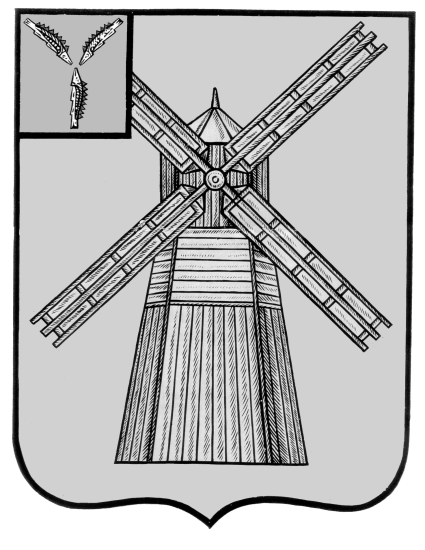 СОБРАНИЕ ДЕПУТАТОВПИТЕРСКОГО МУНИЦИПАЛЬНОГО РАЙОНАСАРАТОВСКОЙ ОБЛАСТИРЕШЕНИЕс.Питеркаот 27 мая 2020 года                     					    №41-2О внесении изменений и дополнений в решение Собрания депутатов Питерского муниципального района от 23 декабря 2019 года № 38-1 В соответствии с Положением о бюджетном процессе в Питерском муниципальном районе, утвержденным решением Собрания депутатов Питерского муниципального района Саратовской области от 13 апреля 2020 года №40-2, на основании Устава Питерского муниципального района Саратовской области, Собрание депутатов Питерского муниципального района РЕШИЛО:1. Внести в решение Собрания депутатов Питерского муниципального района от 23 декабря 2019 года № 38-1 «О бюджете Питерского муниципального района Саратовской области на 2020 год и плановый период 2021 и 2022 годов» (с изменениями от 17 февраля 2020 года №39-3, от 13 апреля 2020 года №40-1) следующие изменения и дополнения:1.1.В статье 1:1.1.1.в части 1- пункт 1 изложить в новой редакции:«1)общий объем доходов районного бюджета в сумме 323 594,6 тыс. рублей;»;-  пункт 2 изложить в новой редакции:«2)общий объем расходов районного бюджета в сумме 323 976,2 тыс. рублей;»;1.1.2.в части 2:- пункт 1изложить в новой редакции:-«1)общий объем доходов районного бюджета на 2021 год в сумме 320 074,0 тыс. рублей   и на 2022 год в сумме 351 521,5 тыс. рублей;»;-  пункт 2 изложить в новой редакции:-«2)общий объем расходов районного бюджета на 2021 год в сумме 315 574,0 тыс.  рублей, в том числе условно утвержденные расходы в сумме 2 500,0 тыс. рублей, и на 2022 год в сумме 342 621,5 тыс. рублей, в том числе условно утвержденные расходы в сумме 4 900,0 тыс. рублей;»;1.2.Приложение №1 изложить в новой редакции согласно приложению №1.1.3.Приложение №7 изложить в новой редакции согласно     приложению №2.1.4.Приложение №8 изложить в новой редакции согласно приложению №3.1.5.Приложение №9 изложить в новой редакции согласно приложению №4.1.6.Приложение №13 изложить в новой редакции согласно приложению №5.2.Настоящее решение вступает в силу со дня его официального опубликования.Приложение №1
к решению Собрания депутатов Питерского муниципального района Саратовской областиот 27 мая 2020 года №41-2 Приложение №1
к решению Собрания депутатов Питерского муниципального района Саратовской областиот 23 декабря 2019 года №38-1 Поступление доходов районного бюджета на 2020 год и на плановый период 2021 и 2022 годов                                                                                                    (тыс. рублей)Приложение №2                                                                                         к решению Собрания депутатов                                                                                  Питерского муниципального района                                                                                         Саратовской области от 27 мая 2020 года №41-2 «Приложение №7
к решению Собрания депутатов Питерского муниципального района Саратовской областиот 23 декабря 2019 года №38-1  Ведомственная структура расходов районного бюджетана 2020 год и на плановый период 2021 и 2022 годов            (тыс. рублей)Приложение №3
к решению Собрания депутатовПитерского муниципального района Саратовской областиот 27 мая 2020 года №41-2                                                                                                                                                               «Приложение №8
к решению Собрания депутатовПитерского муниципального района Саратовской областиот 23 декабря 2019 года №38-1 Распределение бюджетных ассигнований по разделам, подразделам, целевым статьям (муниципальным программам района и непрограммным направлениям деятельности), группам и подгруппам видов расходов классификации расходов районного бюджета на 2020 год и на плановый период 2021 и 2022 годов                        (тыс. рублей)Приложение №4
к решению Собрания депутатов Питерского муниципального района Саратовской областиот 27 мая 2020 года №41-2                                                                                                                                                                           «Приложение №9
к решению Собрания депутатов Питерского муниципального района Саратовской областиот 23 декабря 2019 года №38-1 Распределение бюджетных ассигнований по целевым статьям (муниципальным программам района и непрограммным направлениям деятельности), группам и подгруппам видов расходов классификации расходов районного бюджета на 2020 год и на плановый период 2021 и 2022 годов  (тыс. рублей)Приложение №5
к решению Собрания депутатов Питерского муниципального района Саратовской областиот 27 мая 2020 года №41-2                                                                                                                                                       «Приложение №13
к решению Собрания депутатов Питерского муниципального района Саратовской областиот 23 декабря 2019 года №38-1 Источники финансирования дефицита районного бюджета            на 2020 год и на плановый период 2021 и 2022 годов                          									              (тыс. рублей)Председатель Собрания депутатов Питерского муниципального районаГлава Питерского муниципального района                                     В.Н.Дерябин                                         С.И.ЕгоровКод бюджетной классификации Наименование доходов2020 год2021 год2022 год12345НАЛОГОВЫЕ И НЕНАЛОГОВЫЕ ДОХОДЫНАЛОГОВЫЕ И НЕНАЛОГОВЫЕ ДОХОДЫ39 111,139 566,741 805,01 01 00000 00 0000 000Налоги на прибыль, доходы17 435,318 132,718 948,71 01 02000 01 0000 110Налог на доходы физических лиц17 435,318 132,718 948,71 03 00000 00 0000 000Налоги на товары (работы, услуги), реализуемые на территории Российской Федерации14 660,515 149,616 289,31 03 02000 01 0000 110Доходы от уплаты акцизов на нефтепродукты14 660,515 149,616 289,31 05 00000 00 0000 000Налоги на совокупный доход4 346,74 520,64 724,01 05 02000 02 0000 110Единый налог на вмененный доход для отдельных видов деятельности1 277,01 328,11 387,91 05 03000 01 0000 110Единый сельскохозяйственный   налог3 050,03 172,03 314,71 05 04000 02 0000 110Налог, взимаемый в связи с применением патентной системы налогообложением19,720,521,41 08 00000 00 0000 000Государственная пошлина1 115,01 159,61 211,71 08 03000 01 0000 110Государственная пошлина по делам, рассматриваемым в судах общей юрисдикции, мировыми судьями (за исключением Верховного Суда Российской Федерации)1 115,01 159,61 211,71 11 00000 00 0000 000Доходы от использования имущества, находящегося в государственной и муниципальной собственности442,0459,6480,31 11 05013 05 0000 120Доходы, получаемые в виде арендной платы за земельные участки, государственная собственность на которые не разграничена и которые расположены в границах сельских поселений и межселенных территорий муниципальных районов, а также средства от продажи права на заключение договоров аренды указанных земельных участков278,0289,1302,11 11 05035 05 0000 120Доходы от сдачи в аренду имущества, находящегося в оперативном управлении органов    управления   муниципальных районов и созданных ими учреждений (за исключением имущества   муниципальных бюджетных и автономных учреждений)164,0170,5178,21 12 00000 00 0000 000Платежи   при   пользовании природными   ресурсами9,09,49,81 12 01000 01 0000 120Плата за негативное воздействие на окружающую среду9,09,49,81 14 00000 00 0000 000Доходы от продажи материальных и нематериальных активов1 052,683,286,91 14 02053 05 0000 410Доходы    от    реализации    иного    имущества, находящегося   в   собственности    муниципальных районов (за исключением имущества муниципальных бюджетных и автономных   учреждений, а   также    имущества муниципальных унитарных предприятий, в том числе казенных), в части реализации основных средств по указанному имуществу50,052,054,31 14 06013 05 0000 430Доходы от продажи земельных участков, государственная собственность на которые не разграничена и которые расположены в границах поселений и межселенных территорий муниципальных районов1002,631,232,61 16 00000 00 0000 000Штрафы, санкции, возмещение ущерба50,052,054,3                   БЕЗВОЗМЕЗДНЫЕ ПОСТУПЛЕНИЯ                   БЕЗВОЗМЕЗДНЫЕ ПОСТУПЛЕНИЯ284 483,5280 507,3309 716,52 02 10000 00 0000 150Дотации бюджетам субъектов Российской Федерации и муниципальных образований72 647,862 190,657 688,42 02 15001 00 0000 150Дотации на выравнивание бюджетной обеспеченности65 694,662 190,657 688,42 02 15001 05 0000 150Дотации бюджетам муниципальных районов на выравнивание бюджетной обеспеченности 65 694,662 190,657 688,42 02 15002 05 0000 150Дотации бюджетам муниципальных районов на поддержку мер по обеспечению сбалансированности бюджетов6 953,20,00,02 02 20000 00 0000 150Субсидии бюджетам субъектов Российской Федерации и муниципальных образований42 501,828 187,849 490,32 02 25097 05 0000 150Субсидии бюджетам муниципальных районов на создание в общеобразовательных организациях, расположенных в сельской местности, условий для занятий физической культурой и спортом1 330,00,00,02 02 25169 05 0000 150Субсидии бюджетам муниципальных районов области на обновление материально-технической базы для формирования у обучающихся современных технологических и гуманитарных навыков1 117,11 127,11 125,6202 25210 05 0000 150Субсидии бюджетам муниципальных районов на внедрение целевой модели цифровой образовательной среды в общеобразовательных организациях и профессиональных образовательных организациях0,00,017 769,2202 25304 05 0000 150Субсидии бюджетам муниципальных районов области на организацию бесплатного горячего питания обучающихся, получающих начальное общее образование в муниципальных образовательных организациях1 988,80,00,02 02 25497 05 0000 150Субсидии бюджетам муниципальных районов области на реализацию мероприятий по обеспечению жильем молодых семей290,50,00,02 02 25519 05 0000 150Субсидия бюджетам муниципальных районов области на поддержку отрасли культуры251,50,00,0202 29999 05 0075 150Субсидии бюджетам муниципальных районов области на обеспечение повышения оплаты труда некоторых категорий работников муниципальных учреждений9 237,79 237,79 237,7202 29999 05 0078 150Субсидии бюджетам муниципальных районов области на сохранение достигнутых показателей повышения оплаты труда отдельных категорий работников бюджетной сферы13 515,913 575,115 289,42 02 29999 05 0086 150Субсидии бюджетам муниципальных районов области на проведение капитального и текущего ремонтов образовательных организаций3 000,00,00,02 02 29999 05 0087 150Субсидии бюджетам муниципальных районов области на обеспечение условий для создания центров образования цифрового и гуманитарного профилей2 427,34 247,96 068,42 02 29999 05 0099 150Субсидии бюджетам муниципальных районов области на обеспечение капитального ремонта и ремонта автомобильных дорог общего пользования местного значения муниципальных районов области за счет средств областного дорожного фонда9 333,00,00,02 02 29999 05 0101 150Субсидии бюджетам муниципальных районов области на обеспечение жильем молодых семей10,00,00,02 02 30000 00 0000 150 Субвенции бюджетам субъектов Российской Федерации и муниципальных образований167 220,1189 080,3201 453,02 02 30024 00 0000 150Субвенции местным бюджетам на выполнение передаваемых полномочий субъектов Российской Федерации163 912,9179 613,3192 041,12 02 30024 05 0001 150Субвенции бюджетам муниципальных районов области на финансовое обеспечение образовательной деятельности муниципальных общеобразовательных учреждений112 175,1130 552,6142 232,22 02 30024 05 0003 150Субвенции бюджетам муниципальных районов области на осуществление органами местного самоуправления государственных полномочий по созданию и организации деятельности комиссий по делам несовершеннолетних и защите их прав294,3294,3294,32 02 30024 05 0007 150Субвенции бюджетам муниципальных районов области на исполнение государственных полномочий по расчёту предоставлению дотаций поселениям797,6821,3848,72 02 30024 05 0008 150Субвенции бюджетам муниципальных районов области на осуществление органами местного самоуправления государственных полномочий по образованию и обеспечению деятельности административных комиссий, определению перечня должностных лиц, уполномоченных составлять протоколы об административных правонарушениях294,3294,3294,32 02 30024 05 0009 150Субвенции бюджетам муниципальных районов на осуществление органами местного самоуправления отдельных государственных полномочий по осуществлению деятельности по опеке и попечительству в отношении несовершеннолетних граждан в части расходов на оплату труда, уплату страховых взносов по обязательному социальному страхованию в государственные внебюджетные фонды Российской Федерации, обеспечение деятельности штатных работников294,3294,3294,32 02 30024 05 0010 150Субвенции бюджетам муниципальных районов области на осуществление органами местного самоуправления государственных полномочий по организации предоставления гражданам субсидий на оплату жилого помещения и коммунальных услуг294,3294,3294,32 02 30024 05 0011 150Субвенции бюджетам муниципальных районов области на осуществление органами местного самоуправления отдельных государственных полномочий по осуществлению деятельности по опеке и попечительству в отношении совершеннолетних граждан294,3294,3294,32 02 30024 05 0012 150Субвенции бюджетам муниципальных районов области на осуществление органами местного самоуправления государственных полномочий по организации предоставления компенсации родительской платы за присмотр и уход за детьми в образовательных организациях, реализующих основную общеобразовательную программу дошкольного образования105,4108,3111,62 02 30024 05 0014 150Субвенции бюджетам муниципальных районов области на компенсацию родительской платы за присмотр и уход за детьми в образовательных организациях, реализующих основную общеобразовательную программу дошкольного образования1 515,21 515,21 515,22 02 30024 05 0015 150Субвенции бюджетам муниципальных районов области на осуществление органами местного самоуправления отдельных государственных полномочий по государственному управлению охраной труда294,3294,3294,32 02 30024 05 0016 150Субвенции бюджетам муниципальных районов области на осуществление органами местного самоуправления государственных полномочий по предоставлению гражданам субсидий на оплату жилого помещения и коммунальных услуг2 336,92 421,02 505,72 02 30024 05 0027 150Субвенции бюджетам муниципальных районов области на предоставление питания отдельным категориям обучающихся в муниципальных образовательных организациях, реализующих образовательные программы начального общего, основного общего и среднего общего образования4 605,52 971,82 971,82 02 30024 05 0028 150Субвенции бюджетам муниципальных районов области на частичное финансирование расходов на присмотр и уход за детьми дошкольного возраста в муниципальных образовательных организациях, реализующих основную общеобразовательную программу дошкольного образования487,2487,2487,22 02 30024 05 0029 150Субвенции бюджетам муниципальных районов области на осуществление органами местного самоуправления государственных полномочий по организации предоставления питания  отдельным категориям обучающихся в муниципальных  образовательных организациях, реализующих образовательные программы начального общего, основного общего и среднего общего образования,  и  частичному финансированию расходов на присмотр и уход за детьми дошкольного возраста в муниципальных образовательных организациях, реализующих основную общеобразовательную программу дошкольного образования104,9108,3112,02 02 30024 05 0037 150Субвенции бюджетам муниципальных районов области на финансовое обеспечение образовательной деятельности муниципальных дошкольных образовательных организаций39 423,638 814,339 443,42 02 30024 05 0041 150Субвенции бюджетам муниципальных районов области на обеспечение служебными жилыми помещениями медицинских работников (в рамках достижения соответствующих задач федерального проекта)542,60,00,02 02 30024 05 0042 150Субвенции бюджетам муниципальных районов области на осуществление переданных органам местного самоуправления области государственных полномочий по обеспечению служебными жилыми помещениями медицинских работников (в рамках достижения соответствующих задач федерального проекта)5,60,00,02 02 30024 05 0043 150Субвенции бюджетам муниципальных районов области на осуществление органами местного самоуправления отдельных государственных полномочий по организации проведения мероприятий при осуществлении деятельности по обращению с животными без владельцев47,547,547,52 02 53030 05 0000 150Субвенции бюджетам муниципальных районов области на ежемесячное денежное вознаграждение за классное руководство педагогическим работникам муниципальных общеобразовательных организаций 3 307,09 467,09 411,92 02 40000 00 0000 150Иные межбюджетные трансферты3 095,41 048,61 084,82 02 49999 05 0006 150Межбюджетные трансферты, передаваемые бюджетам муниципальных районов области за счет резервного фонда Правительства Саратовской области2 121,30,00,02 02 40014 05 0000 150Межбюджетные трансферты, передаваемые бюджетам муниципальных районов из бюджетов поселений на осуществление части полномочий по решению вопросов местного значения в соответствии с заключенными соглашениями974,11 048,61 084,82 19 00000 00 0000 150Возврат остатков субсидий, субвенций и иных межбюджетных трансфертов, имеющих целевое назначение, прошлых лет-981,60,00,02 19 60010 05 0000 150Возврат прочих остатков субсидий, субвенций и иных межбюджетных трансфертов, имеющих целевое назначение, прошлых лет из бюджетов муниципальных районов		-981,60,00,0ВСЕГО  ДОХОДОВВСЕГО  ДОХОДОВ323 594,6320 074,0351 521,5»Председатель Собрания депутатов Питерского муниципального районаГлава Питерского муниципального района                                     В.Н.Дерябин                                         С.И.ЕгоровНаименованиеКод главыРаз-делПод-раз-дел.Целевая статьяВид рас-ходов2020 год2021 год2022 год123456789Управление культуры05750 248,0 45 708,844 265,3Образование057072 387,52 244,62 145,6Дополнительное образование детей05707032 387,52 244,62 145,6Муниципальная программа «Сохранение достигнутых показателей повышения оплаты труда педагогов учреждений дополнительного образования детей и работников учреждений культуры Питерского муниципального района на 2019-2022 годы»057070358 0 00 00000657,5681,8707,1Основное мероприятие «Сохранение достигнутых показателей повышения оплаты труда отдельных категорий работников бюджетной сферы за счет средств местного бюджета»057070358 0 01 000006,66,87,1Сохранение достигнутых показателей повышения оплаты труда отдельных категорий работников бюджетной сферы за счет средств местного бюджета057070358 0 01 S25006,66,87,1Предоставление субсидий бюджетным, автономным учреждениям и иным некоммерческим организациям057070358 0 01 S25006006,66,87,1Субсидии бюджетным учреждениям057070358 0 01 S25006106,66,87,1Основное мероприятие «Обеспечение сохранения достигнутых показателей повышения оплаты труда отдельных категорий работников бюджетной сферы»057070358 0 02 00000650,9675,0700,0Обеспечение сохранения достигнутых показателей повышения оплаты труда отдельных категорий работников бюджетной сферы 057070358 0 02 72500650,9675,0700,0Предоставление субсидий бюджетным, автономным учреждениям и иным некоммерческим организациям057070358 0 02 72500600650,9675,0700,0Субсидии бюджетным учреждениям057070358 0 02 72500610650,9675,0700,0Муниципальная программа «Развитие образования в Питерском муниципальном районе до 2022 года»057070383 0 00 000001 730,01 562,81 438,5Подпрограмма «Развитие системы дополнительного образования»057070383 3 00 000001 730,01 562,81 438,5Основное мероприятие «Мероприятия по оказанию муниципальных услуг физическим и (или) юридическим лицам и содержанию особо ценного движимого или недвижимого имущества»057070383 3 01 000001 571,41 404,21 279,9Расходы на выполнение муниципальных заданий бюджетными учреждениями057070383 3 01 031001 571,41 404,21 279,9Предоставление субсидий бюджетным, автономным учреждениям и иным некоммерческим организациям057070383 3 01 031006001 571,41 404,21 279,9Субсидии бюджетным учреждениям 057070383 3 01 031006101 571,41 404,21 279,9Основное мероприятие «Обеспечение повышения оплаты труда некоторых категорий работников муниципальных учреждений»057070383 3 05 00000157,0157,0157,0Обеспечение повышения оплаты труда некоторых категорий работников муниципальных учреждений057070383 3 05 72300157,0157,0157,0Предоставление субсидий бюджетным, автономным учреждениям и иным некоммерческим организациям057070383 3 05 72300600157,0157,0157,0Субсидии бюджетным учреждениям 057070383 3 05 72300610157,0157,0157,0Основное мероприятие «Обеспечение повышения оплаты труда некоторых категорий работников муниципальных учреждений за счет средств местного бюджета»057070383 3 06 000001,61,61,6Обеспечение повышения оплаты труда некоторых категорий работников муниципальных учреждений за счет средств местного бюджета057070383 3 06 S23001,61,61,6Предоставление субсидий бюджетным, автономным учреждениям и иным некоммерческим организациям057070383 3 06 S23006001,61,61,6Субсидии бюджетным учреждениям 057070383 3 06 S23006101,61,61,6Культура, кинематография0570847 840,543 464,242 119,7Культура057080139 868,636 001,835 146,0Муниципальная программа «Сохранение достигнутых показателей повышения оплаты труда педагогов учреждений дополнительного образования детей и работников учреждений культуры Питерского муниципального района на 2019-2022 годы»057080158 0 00 0000011 548,311 374,612 834,1Основное мероприятие «Сохранение достигнутых показателей повышения оплаты труда отдельных категорий работников бюджетной сферы за счет средств местного бюджета»057080158 0 01 00000115,5113,7128,3Сохранение достигнутых показателей повышения оплаты труда отдельных категорий работников бюджетной сферы за счет средств местного бюджета057080158 0 01 S2500115,5113,7128,3Предоставление субсидий бюджетным, автономным учреждениям и иным некоммерческим организациям057080158 0 01 S2500600115,5113,7128,3Субсидии бюджетным учреждениям057080158 0 01 S2500610115,5113,7128,3Основное мероприятие «Обеспечение сохранения достигнутых показателей повышения оплаты труда отдельных категорий работников бюджетной сферы»057080158 0 02 0000011 432,811 260,912 705,8Обеспечение сохранения достигнутых показателей повышения оплаты труда отдельных категорий работников бюджетной сферы 057080158 0 02 7250011 432,811 260,912 705,8Предоставление субсидий бюджетным, автономным учреждениям и иным некоммерческим организациям057080158 0 02 7250060011 432,811 260,912 705,8Субсидии бюджетным учреждениям057080158 0 02 7250061011 432,811 260,912 705,8Муниципальная программа «Культура Питерского муниципального района до 2022 года» 057080184 0 00 0000028 320,424 627,222 311,9Подпрограмма «Дома культуры»057080184 1 00 0000021 863,818 814,617 027,4Основное мероприятие «Мероприятия по оказанию муниципальных услуг физическим и (или) юридическим лицам и содержанию особо ценного движимого или недвижимого имущества»057080184 1 01 0000021 713,818 814,617 027,4Расходы на выполнение муниципальных заданий бюджетными учреждениями057080184 1 01 0310021 713,818 814,617 027,4Предоставление субсидий бюджетным, автономным учреждениям и иным некоммерческим организациям057080184 1 01 0310060021 713,818 814,617 027,4Субсидии бюджетным учреждениям 057080184 1 01 0310061021 713,818 814,617 027,4Основное мероприятие "Государственная поддержка муниципальных учреждений культуры, находящихся на территории сельских поселений"057080184 1 08 00000150,00,00,0Государственная поддержка отрасли культура (государственная поддержка лучших сельских учреждений культуры)057080184 1 08 L1920100,00,00,0Предоставление субсидий бюджетным, автономным учреждениям и иным некоммерческим организациям057080184 1 08 L1920600100,00,00,0Субсидии бюджетным учреждениям 057080184 1 08 L1920610100,00,00,0Государственная поддержка отрасли культуры (государственная поддержка лучших работников сельских учреждений культуры)057080184 1 08 L194050,00,00,0Предоставление субсидий бюджетным, автономным учреждениям и иным некоммерческим организациям057080184 1 08 L194060050,00,00,0Субсидии бюджетным учреждениям 057080184 1 08 L194061050,00,00,0Подпрограмма «Библиотеки»057080184 2 00 000006 456,55 812,65 284,5Основное мероприятие «Мероприятия по оказанию муниципальных услуг физическим и (или) юридическим лицам и содержанию особо ценного движимого или недвижимого имущества»057080184 2 01 000006 355,05 812,65 284,5Расходы на выполнение муниципальных заданий бюджетными учреждениями057080184 2 01 031006 355,05 812,65 284,5Предоставление субсидий бюджетным, автономным учреждениям и иным некоммерческим организациям057080184 2 01 031006006 355,05 812,65 284,5Субсидии бюджетным учреждениям 057080184 2 01 031006106 355,05 812,65 284,5Основное мероприятие «Подключение к сети «Интернет» общедоступных библиотек»057080184 2 03 00000101,50,00,0Государственная поддержка отрасли культуры (подключение муниципальных общедоступных библиотек к информационно-телекоммуникационной сети «Интернет» и развитие библиотечного дела с учетом задачи расширения информационных технологий и оцифровки)057080184 2 03 L5193101,50,00,0Предоставление субсидий бюджетным, автономным учреждениям и иным некоммерческим организациям057080184 2 03 L5193600101,50,00,0Субсидии бюджетным учреждениям057080184 2 03 L5193610101,50,00,0Другие вопросы в области культуры, кинематографии05708047 971,97 462,46 973,7Муниципальная программа "Реализация мероприятий по повышению уровня оплаты труда некоторых категорий работников муниципальных учреждений Питерского муниципального района на 2020-2022 годы"057080461 0 00 000002 028,62 028,62 028,6Основное мероприятие "Обеспечение повышения оплаты труда некоторых категорий работников муниципальных учреждений"057080461 0 01 000002 008,32 008,32 008,3Обеспечение повышения оплаты труда некоторых категорий работников муниципальных учреждений057080461 0 01 723002 008,32 008,32 008,3Расходы на выплаты персоналу в целях обеспечения выполнения функций государственными (муниципальными) органами, казенными учреждениями, органами управления государственными внебюджетными фондами057080461 0 01 723001002 008,32 008,32 008,3Расходы на выплаты персоналу казенных учреждений057080461 0 01 723001102 008,32 008,32 008,3Основное мероприятие "Обеспечение повышения оплаты труда некоторых категорий работников муниципальных учреждений за счет средств местного бюджета"057080461 0 02 0000020,320,320,3Обеспечение повышения оплаты труда некоторых категорий работников муниципальных учреждений за счет средств местного бюджета057080461 0 02 S230020,320,320,3Расходы на выплаты персоналу в целях обеспечения выполнения функций государственными (муниципальными) органами, казенными учреждениями, органами управления государственными внебюджетными фондами057080461 0 02 S230010020,320,320,3Расходы на выплаты персоналу казенных учреждений057080461 0 02 S230011020,320,320,3Обеспечение деятельности учреждений 057080479 0 00 000005 495,25 027,34 575,9Расходы на обеспечение деятельности местных муниципальных казенных учреждений057080479 0 00 032005 495,25 027,34 575,9Расходы на выплаты персоналу в целях обеспечения выполнения функций государственными (муниципальными) органами, казенными учреждениями, органами управления государственными внебюджетными фондами057080479 0 00 032001005 268,14 979,74 534,2Расходы на выплаты персоналу казенных учреждений057080479 0 00 032001105 268,14 979,74 534,2Закупка товаров, работ и услуг для муниципальных нужд057080479 0 00 03200200199,847,641,7 Иные закупки товаров, работ и услуг для обеспечения муниципальных нужд057080479 0 00 03200240199,847,641,7Иные бюджетные ассигнования057080479 0 00 0320080027,30,00,0Уплата налогов, сборов и иных платежей057080479 0 00 0320085027,30,00,0Выполнение функций органами государственной (муниципальной) власти057080481 0 00 00000448,1406,5369,2Обеспечение деятельности органов местного самоуправления057080481 3 00 00000448,1406,5369,2Расходы на обеспечение функций центрального аппарата057080481 3 00 02200448,1406,5369,2Расходы на выплаты персоналу в целях обеспечения выполнения функций государственными (муниципальными) органами, казенными учреждениями, органами управления государственными внебюджетными фондами057080481 3 00 02200100431,1406,5369,2Расходы на выплаты персоналу государственных (муниципальных) органов057080481 3 00 02200120431,1406,5369,2Иные бюджетные ассигнования057080481 3 00 0220080017,00,00,0Уплата налогов, сборов и иных платежей057080481 3 00 0220085017,00,00,0Социальная политика0571020,00,00,0Охрана семьи и детства057100420,00,00,0Обеспечение деятельности учреждений057100479 0 00 0000020,00,00,0Расходы на обеспечение деятельности местных муниципальных казенных учреждений057100479 0 00 0320020,00,00,0Расходы на выплаты персоналу в целях обеспечения выполнения функций государственными (муниципальными) органами, казенными учреждениями, органами управления государственными внебюджетными фондами057100479 0 00 0320010020,00,00,0Расходы на выплаты персоналу казенных учреждений057100479 0 00 0320011020,00,00,0Собрание депутатов Питерского муниципального района061272,6253,0230,1Общегосударственные вопросы06101272,6253,0230,1Функционирование законодательных (представительных) органов государственной власти и представительных органов муниципальных образований0610103272,6253,0230,1Муниципальная программа «Развитие местного самоуправления Питерского муниципального района на 2018-2022 годы»061010362 0 00 000009,95,64,9Основное мероприятие «Обеспечение деятельности органов местного самоуправления»061010362 0 01 000009,95,64,9Расходы на обеспечение деятельности органов местного самоуправления в части приобретения материальных запасов (канцтоваров, ГСМ, запчасти к оргтехнике) и обслуживание оргтехники (заправка картриджей, ремонт оргтехники061010362 0 01 055148,85,64,9Закупка товаров, работ и услуг для государственных (муниципальных) нужд061010362 0 01 055142008,85,64,9Иные закупки товаров, работ и услуг для обеспечения государственных (муниципальных) нужд061010362 0 01 055142408,85,64,9Подписка на печатные издания061010362 0 01 055191,10,00,0Закупка товаров, работ и услуг для государственных (муниципальных) нужд061010362 0 01 055192001,10,00,0Иные закупки товаров, работ и услуг для обеспечения государственных (муниципальных) нужд061010362 0 01 055192401,10,00,0Выполнение функций органами государственной (муниципальной) власти061010381 0 00 00000262,7247,4225,2Обеспечение деятельности представительного органа власти061010381 1 00 00000262,7247,4225,2Расходы на исполнение функций центрального аппарата061010381 1 00 02200262,7247,4225,2Расходы на выплаты персоналу в целях обеспечения выполнения функций государственными (муниципальными) органами, казенными учреждениями, органами управления государственными внебюджетными фондами061010381 1 00 02200100262,7247,4225,2Расходы на выплаты персоналу государственных (муниципальных) органов061010381 1 00 02200120262,7247,4225,2Контрольно – счетная комиссия Питерского муниципального района061351,7331,3301,8Общегосударственные вопросы06101351,7331,3301,8Обеспечение деятельности финансовых, налоговых и таможенных органов финансового (финансово-бюджетного) надзора0610106351,7331,3301,8Муниципальная программа «Развитие местного самоуправления Питерского муниципального района на 2018-2022 годы»061010662 0 00 000001,41,31,2Основное мероприятие «Обеспечение деятельности органов местного самоуправления»061010662 0 01 000001,41,31,2Расходы на обеспечение деятельности органов местного самоуправления в части приобретения материальных запасов (канцтоваров, ГСМ, запчасти к оргтехнике) и обслуживание оргтехники (заправка картриджей, ремонт оргтехники061010662 0 01 055141,41,31,2Закупка товаров, работ и услуг для государственных (муниципальных) нужд061010662 0 01 055142001,41,31,2Иные закупки товаров, работ и услуг для обеспечения государственных (муниципальных) нужд061010662 0 01 055142401,41,31,2Выполнение функций органами государственной (муниципальной) власти061010681 0 00 00000350,3330,0300,6Обеспечение деятельности иных государственных (муниципальных) органов061010681 2 00 00000350,3330,0300,6Расходы на обеспечение функций центрального аппарата061010681 2 00 02200350,3330,0300,6Расходы на выплаты персоналу в целях обеспечения выполнения функций государственными (муниципальными) органами, казенными учреждениями, органами управления государственными внебюджетными фондами061010681 2 00 02200100335,3330,0300,6Расходы на выплаты персоналу государственных (муниципальных) органов061010681 2 00 02200120335,3330,0300,6Иные бюджетные ассигнования061010681 2 00 0220080015,00,00,0Уплата налогов, сборов и иных платежей061010681 2 00 0220085015,00,00,0Администрация Питерского муниципального района06147 518,632 732,129 758,8Общегосударственные вопросы0610116 910,515 070,713 232,3Функционирование высшего должностного лица субъекта Российской Федерации и муниципального образования06101021 432,41 385,01 362,3Выполнение функций органами государственной (муниципальной) власти061010281 0 00 000001 432,41 385,01 362,3Обеспечение деятельности органов местного самоуправления061010281 3 00 000001 432,41 385,01 362,3Расходы на обеспечение деятельности главы муниципального образования061010281 3 00 011001 432,41 385,01 362,3Расходы на выплаты персоналу в целях обеспечения выполнения функций государственными (муниципальными) органами, казенными учреждениями, органами управления государственными внебюджетными фондами061010281 3 00 011001001 432,41 385,01 362,3Расходы на выплаты персоналу государственных (муниципальных) органов061010281 3 00 011001201 432,41 385,01 362,3Функционирование Правительства РФ, высших исполнительных органов государственной власти субъектов РФ, местных администраций061010414 181,712 534,810 829,8Муниципальная программа «Развитие местного самоуправления Питерского муниципального района на 2018-2022 годы»061010462 0 00 000002 310,0991,9910,2Основное мероприятие «Обеспечение деятельности органов местного самоуправления»061010462 0 01 000002 310,0991,9910,2Сопровождение автоматизированных информационных систем формирования и исполнения бюджетов061010462 0 01 05511157,4163,2169,3Закупка товаров, работ и услуг для государственных (муниципальных) нужд061010462 0 01 05511200157,4163,2169,3Иные закупки товаров, работ и услуг для обеспечения государственных (муниципальных) нужд061010462 0 01 05511240157,4163,2169,3Оплата членских взносов в Ассоциацию «Совет МО Саратовской области»061010462 0 01 0551260,060,060,0Иные бюджетные ассигнования061010462 0 01 0551280060,060,060,0Уплата налогов, сборов и иных платежей061010462 0 01 0551285060,060,060,0Техническое обеспечение органов местного самоуправления, приобретение оргтехники061010462 0 01 05513314,0227,9207,5Закупка товаров, работ и услуг для государственных (муниципальных) нужд061010462 0 01 05513200314,0227,9207,5Иные закупки товаров, работ и услуг для обеспечения государственных (муниципальных) нужд061010462 0 01 05513240314,0227,9207,5Расходы на обеспечение деятельности органов местного самоуправления в части приобретения материальных запасов (канцтоваров, ГСМ, запчасти к оргтехнике) и обслуживание оргтехники (заправка картриджей, ремонт оргтехники061010462 0 01 055141 652,5451,1380,4Закупка товаров, работ и услуг для государственных (муниципальных) нужд061010462 0 01 055142001 652,5451,1380,4Иные закупки товаров, работ и услуг для обеспечения государственных (муниципальных) нужд061010462 0 01 055142401 652,5451,1380,4Приобретение средств защиты информации, аттестация объема информации по требованиям безопасности061010462 0 01 0551555,742,443,9Закупка товаров, работ и услуг для государственных (муниципальных) нужд061010462 0 01 0551520055,742,443,9Иные закупки товаров, работ и услуг для обеспечения государственных (муниципальных) нужд061010462 0 01 0551524055,742,443,9Организация и проведение переподготовки и повышения квалификации руководителей и специалистов органов местного самоуправления061010462 0 01 0551612,40,00,0Закупка товаров, работ и услуг для государственных (муниципальных) нужд061010462 0 01 0551620012,40,00,0Иные закупки товаров, работ и услуг для обеспечения государственных (муниципальных) нужд061010462 0 01 0551624012,40,00,0Расходы за оказание информационно-статистических услуг061010462 0 01 0551712,40,00,0Закупка товаров, работ и услуг для государственных (муниципальных) нужд061010462 0 01 0551720012,40,00,0Иные закупки товаров, работ и услуг для обеспечения государственных (муниципальных) нужд061010462 0 01 0551724012,40,00,0Расходы по оплате услуг ОСАГО, осуществление технического осмотра ТС061010462 0 01 0551836,337,639,0Закупка товаров, работ и услуг для государственных (муниципальных) нужд061010462 0 01 0551820036,337,639,0Иные закупки товаров, работ и услуг для обеспечения государственных (муниципальных) нужд061010462 0 01 0551824036,337,639,0Подписка на печатные издания061010462 0 01 055199,39,710,1Закупка товаров, работ и услуг для государственных (муниципальных) нужд061010462 0 01 055192009,39,710,1Иные закупки товаров, работ и услуг для обеспечения государственных (муниципальных) нужд061010462 0 01 055192409,39,710,1Выполнение функций органами государственной (муниципальной) власти061010481 0 00 0000011 871,711 542,99 919,6Обеспечение деятельности органов местного самоуправления061010481 3 00 0000011 871,711 542,99 919,6Расходы на обеспечение функций центрального аппарата 061010481 3 00 0220010 047,49 721,88 103,4Расходы на выплаты персоналу в целях обеспечения выполнения функций государственными (муниципальными) органами, казенными учреждениями, органами управления государственными внебюджетными фондами061010481 3 00 022001008 632,08 717,77 189,9Расходы на выплаты персоналу государственных (муниципальных) органов061010481 3 00 022001208 632,08 717,77 189,9Закупка товаров, работ и услуг для государственных (муниципальных) нужд061010481 3 00 022002001 385,41 004,1913,5Иные закупки товаров, работ и услуг для обеспечения государственных (муниципальных) нужд061010481 3 00 022002401 385,41 004,1913,5Иные бюджетные ассигнования061010481 3 00 0220080030,00,00,0Уплата налогов, сборов и иных платежей061010481 3 00 0220085030,00,00,0Уплата земельного налога, налога на имущество и транспортного налога государственными (муниципальными) органами власти 061010481 3 00 0610058,555,350,4Иные бюджетные ассигнования061010481 3 00 0610080058,555,350,4Уплата налогов, сборов и иных платежей061010481 3 00 0610085058,555,350,4Осуществление органами местного самоуправления отдельных государственных полномочий по государственному управлению охраной труда061010481 3 00 76300294,3294,3294,3Расходы на выплаты персоналу в целях обеспечения выполнения функций государственными (муниципальными) органами, казенными учреждениями, органами управления государственными внебюджетными фондами061010481 3 00 76300100255,9255,9255,9Расходы на выплаты персоналу государственных (муниципальных) органов061010481 3 00 76300120255,9255,9255,9Закупка товаров, работ и услуг для государственных (муниципальных) нужд061010481 3 00 7630020038,438,438,4Иные закупки товаров, работ и услуг для обеспечения государственных (муниципальных) нужд061010481 3 00 7630024038,438,438,4Осуществление органами местного самоуправления отдельных государственных полномочий по осуществлению деятельности по опеке и попечительству в отношении совершеннолетних граждан061010481 3 00 76400294,3294,3294,3Расходы на выплаты персоналу в целях обеспечения выполнения функций государственными (муниципальными) органами, казенными учреждениями, органами управления государственными внебюджетными фондами061010481 3 00 76400100255,9255,9255,9Расходы на выплаты персоналу государственных (муниципальных) органов061010481 3 00 76400120255,9255,9255,9Закупка товаров, работ и услуг для государственных (муниципальных) нужд061010481 3 00 7640020038,438,438,4Иные закупки товаров, работ и услуг для обеспечения государственных (муниципальных) нужд061010481 3 00 7640024038,438,438,4Осуществление органами местного самоуправления государственных полномочий по образованию и обеспечению деятельности административных комиссий, определению перечня должностных лиц, уполномоченных составлять протоколы об административных правонарушениях061010481 3 00 76500294,3294,3294,3Расходы на выплаты персоналу в целях обеспечения выполнения функций государственными (муниципальными) органами, казенными учреждениями, органами управления государственными внебюджетными фондами061010481 3 00 76500100255,9255,9255,9Расходы на выплаты персоналу государственных (муниципальных) органов061010481 3 00 76500120255,9255,9255,9Закупка товаров, работ и услуг для государственных (муниципальных) нужд061010481 3 00 7650020038,438,438,4Иные закупки товаров, работ и услуг для обеспечения государственных (муниципальных) нужд061010481 3 00 7650024038,438,438,4Осуществление органами местного самоуправления государственных полномочий по созданию и организации деятельности комиссий по делам несовершеннолетних и защите их прав061010481 3 00 76600294,3294,3294,3Расходы на выплаты персоналу в целях обеспечения выполнения функций государственными (муниципальными) органами, казенными учреждениями, органами управления государственными внебюджетными фондами061010481 3 00 76600100255,9255,9255,9Расходы на выплаты персоналу государственных (муниципальных) органов061010481 3 00 76600120255,9255,9255,9Закупка товаров, работ и услуг для государственных (муниципальных) нужд061010481 3 00 7660020038,438,438,4Иные закупки товаров, работ и услуг для обеспечения государственных (муниципальных) нужд061010481 3 00 7660024038,438,438,4Осуществление органами местного самоуправления государственных полномочий по организации предоставления гражданам субсидий на оплату жилого помещения и коммунальных услуг061010481 3 00 77Б00294,3294,3294,3Расходы на выплаты персоналу в целях обеспечения выполнения функций государственными (муниципальными) органами, казенными учреждениями, органами управления государственными внебюджетными фондами061010481 3 00 77Б00100255,9255,9255,9Расходы на выплаты персоналу государственных (муниципальных) органов061010481 3 00 77Б00120255,9255,9255,9Закупка товаров, работ и услуг для государственных (муниципальных) нужд061010481 3 00 77Б0020038,438,438,4Иные закупки товаров, работ и услуг для обеспечения государственных (муниципальных) нужд061010481 3 00 77Б0024038,438,438,4Осуществление органами местного самоуправления отдельных государственных полномочий по осуществлению деятельности по опеке и попечительству в отношении несовершеннолетних граждан в части расходов на оплату труда, уплату страховых взносов по обязательному социальному страхованию в государственные внебюджетные фонды Российской Федерации, обеспечение деятельности штатных работников061010481 3 00 77120294,3294,3294,3Расходы на выплаты персоналу в целях обеспечения выполнения функций государственными (муниципальными) органами, казенными учреждениями, органами управления государственными внебюджетными фондами061010481 3 00 77120100255,9255,9255,9Расходы на выплаты персоналу государственных (муниципальных) органов061010481 3 00 77120120255,9255,9255,9Закупка товаров, работ и услуг для государственных (муниципальных) нужд061010481 3 00 7712020038,438,438,4Иные закупки товаров, работ и услуг для обеспечения государственных (муниципальных) нужд061010481 3 00 7712024038,438,438,4Резервные фонды 061011150,050,050,0Расходы по исполнению отдельных обязательств061011189 0 00 0000050,050,050,0Средства резервных фондов061011189 1 00 0000050,050,050,0Средства резервного фонда местной администрации061011189 1 00 8888050,050,050,0Иные бюджетные ассигнования061011189 1 00 8888080050,050,050,0Резервные средства061011189 1 00 8888087050,050,050,0Другие общегосударственные вопросы06101131 246,41 100,9990,2Муниципальная программа "Реализация мероприятий по повышению уровня оплаты труда некоторых категорий работников муниципальных учреждений Питерского муниципального района на 2020-2022 годы"061011361 0 00 0000073,473,473,4Основное мероприятие "Обеспечение повышения оплаты труда некоторых категорий работников муниципальных учреждений"061011361 0 01 0000072,772,772,7Обеспечение повышения оплаты труда некоторых категорий работников муниципальных учреждений061011361 0 01 7230072,772,772,7Расходы на выплаты персоналу в целях обеспечения выполнения функций государственными (муниципальными) органами, казенными учреждениями, органами управления государственными внебюджетными фондами061011361 0 01 7230010072,772,772,7Расходы на выплаты персоналу казенных учреждений061011361 0 01 7230011072,772,772,7Основное мероприятие "Обеспечение повышения оплаты труда некоторых категорий работников муниципальных учреждений за счет средств местного бюджета"061011361 0 02 000000,70,70,7Обеспечение повышения оплаты труда некоторых категорий работников муниципальных учреждений за счет средств местного бюджета061011361 0 02 S23000,70,70,7Расходы на выплаты персоналу в целях обеспечения выполнения функций государственными (муниципальными) органами, казенными учреждениями, органами управления государственными внебюджетными фондами061011361 0 02 S23001000,70,70,7Расходы на выплаты персоналу казенных учреждений061011361 0 02 S23001100,70,70,7Муниципальная программа "Гармонизация межнациональных и межконфессиональных отношений в Питерском муниципальном районе на 2017-2022 годы"061011363 0 00 0000039,440,842,3Основное мероприятие "Гармонизация межнациональных и межконфессиональных отношений в Питерском муниципальном районе на 2017-2022 годы"061011363 0 01 0000039,440,842,3Реализация основного мероприятия061011363 0 01 N000039,440,842,3Закупка товаров, работ и услуг для государственных (муниципальных) нужд061011363 0 01 N000020039,440,842,3Иные закупки товаров, работ и услуг для обеспечения государственных (муниципальных) нужд061011363 0 01 N000024039,440,842,3Обеспечение деятельности учреждений 061011379 0 00 000001 133,6986,7874,5Расходы на обеспечение деятельности местных муниципальных казенных учреждений061011379 0 00 032001 133,6986,7874,5Расходы на выплаты персоналу в целях обеспечения выполнения функций государственными (муниципальными) органами, казенными учреждениями, органами управления государственными внебюджетными фондами061011379 0 00 03200100992,9914,8811,2Расходы на выплаты персоналу казенных учреждений061011379 0 00 03200110992,9914,8811,2Закупка товаров, работ и услуг для государственных (муниципальных) нужд061011379 0 00 03200200137,771,963,3Иные закупки товаров, работ и услуг для обеспечения государственных (муниципальных) нужд061011379 0 00 03200240137,771,963,3Иные бюджетные ассигнования061011379 0 00 032008003,00,00,0Уплата налогов, сборов и иных платежей061011379 0 00 032008503,00,00,0Национальная безопасность06103839,6775,4709,9Защита населения и территорий от чрезвычайных ситуаций природного и техногенного характера, гражданская оборона0610309839,6775,4709,9Муниципальная программа "Реализация мероприятий по повышению уровня оплаты труда некоторых категорий работников муниципальных учреждений Питерского муниципального района на 2020-2022 годы"061030961 0 00 0000043,043,043,0Основное мероприятие "Обеспечение повышения оплаты труда некоторых категорий работников муниципальных учреждений"061030961 0 01 0000042,642,642,6Обеспечение повышения оплаты труда некоторых категорий работников муниципальных учреждений061030961 0 01 7230042,642,642,6Расходы на выплаты персоналу в целях обеспечения выполнения функций государственными (муниципальными) органами, казенными учреждениями, органами управления государственными внебюджетными фондами061030961 0 01 7230010042,642,642,6Расходы на выплаты персоналу казенных учреждений061030961 0 01 7230011042,642,642,6Основное мероприятие "Обеспечение повышения оплаты труда некоторых категорий работников муниципальных учреждений за счет средств местного бюджета"061030961 0 02 000000,40,40,4Обеспечение повышения оплаты труда некоторых категорий работников муниципальных учреждений за счет средств местного бюджета061030961 0 02 S23000,40,40,4Расходы на выплаты персоналу в целях обеспечения выполнения функций государственными (муниципальными) органами, казенными учреждениями, органами управления государственными внебюджетными фондами061030961 0 02 S23001000,40,40,4Расходы на выплаты персоналу казенных учреждений061030961 0 02 S23001100,40,40,4Обеспечение деятельности учреждений 061030979 0 00 00000796,6732,4666,9Расходы на обеспечение деятельности местных муниципальных казенных учреждений061030979 0 00 03200796,6732,4666,9Расходы на выплаты персоналу в целях обеспечения выполнения функций государственными (муниципальными) органами, казенными учреждениями, органами управления государственными внебюджетными фондами061030979 0 00 03200100723,4683,2623,7Расходы на выплаты персоналу казенных учреждений061030979 0 00 03200110723,4683,2623,7Закупка товаров, работ и услуг для государственных (муниципальных) нужд061030979 0 00 0320020070,249,243,2Иные закупки товаров, работ и услуг для обеспечения государственных (муниципальных) нужд061030979 0 00 0320024070,249,243,2Иные бюджетные ассигнования061030979 0 00 032008003,00,00,0Уплата налогов, сборов и иных платежей061030979 0 00 032008503,00,00,0Национальная экономика0610424 990,212 816,611 555,0Сельское хозяйство и рыболовство061040547,547,547,5Расходы по исполнению отдельных обязательств061040589 0 00 0000047,547,547,5Осуществление органами местного самоуправления отдельных государственных полномочий по организации проведения мероприятий при осуществлении деятельности по обращению с животными без владельцев061040589 2 00 7713047,547,547,5Закупка товаров, работ и услуг для государственных (муниципальных) нужд061040589 2 00 7713020047,547,547,5Иные закупки товаров, работ и услуг для обеспечения государственных (муниципальных) нужд061040589 2 00 7713024047,547,547,5Водные ресурсы06104062 121,30,00,0Расходы по исполнению отдельных обязательств061040689 0 00 000002 121,30,00,0Межбюджетные трансферты по распоряжению Правительства области на безаварийный пропуск весеннего половодья, аккумуляции (закачки) воды с целью использования для хозяйственно-бытовых нужд061040689 5 00 799902 121,30,00,0Закупка товаров, работ и услуг для муниципальных нужд061040689 5 00 799902002 121,30,00,0Иные закупки товаров, работ и услуг для обеспечения муниципальных нужд061040689 5 00 799902402 121,30,00,0Дорожное хозяйство061040922 714,212 649,611 389,3Муниципальная программа «Развитие транспортной системы в Питерском муниципальном районе на 2017-2022 годы»061040982 0 00 0000022 714,212 649,611 389,3Подпрограмма «Капитальный ремонт, ремонт и содержание автомобильных дорог общего пользования местного значения находящихся в муниципальной собственности»061040982 1 00 0000021 864,212 349,611 089,3Основное мероприятие «Капитальный ремонт и ремонт   автомобильных дорог общего пользования местного значения»061040982 1 01 0000019 864,210 349,69 089,3 Обеспечение капитального ремонта и ремонта   автомобильных дорог общего пользования местного значения муниципальных районов области за счет средств областного дорожного фонда061040982 1 01 D71609 333,00,00,0Закупка товаров, работ и услуг для государственных (муниципальных) нужд061040982 1 01 D71602009 333,00,00,0Иные закупки товаров, работ и услуг для обеспечения государственных (муниципальных) нужд061040982 1 01 D71602409 333,00,00,0Обеспечение капитального ремонта и ремонта   автомобильных дорог общего пользования местного значения муниципальных районов области за счет средств местного бюджета (или за счет средств муниципального дорожного фонда)061040982 1 01 S716094,30,00,0Закупка товаров, работ и услуг для государственных (муниципальных) нужд061040982 1 01 S716020094,30,00,0Иные закупки товаров, работ и услуг для обеспечения государственных (муниципальных) нужд061040982 1 01 S716024094,30,00,0Реализация основного мероприятия061040982 1 01 N000010 436,910 349,69 089,3Закупка товаров, работ и услуг для государственных (муниципальных) нужд061040982 1 01 N000020010 436,910 349,69 089,3Иные закупки товаров, работ и услуг для обеспечения государственных (муниципальных) нужд061040982 1 01 N000024010 436,910 349,69 089,3Основное мероприятие «Строительный контроль, экспертиза сметной документации»061040982 1 02 00000500,0500,0500,0Реализация основного мероприятия061040982 1 02 N0000500,0500,0500,0Закупка товаров, работ и услуг для государственных (муниципальных) нужд061040982 1 02 N0000200500,0500,0500,0Иные закупки товаров, работ и услуг для обеспечения государственных (муниципальных) нужд061040982 1 02 N0000240500,0500,0500,0Основное мероприятие «Содержание автомобильных дорог общего пользования местного значения»061040982 1 04 N00001 500,01 500,01 500,0Реализация основного мероприятия061040982 1 04 N00001 500,01 500,01 500,0Закупка товаров, работ и услуг для государственных (муниципальных) нужд061040982 1 04 N00002001 500,01 500,01 500,0Иные закупки товаров, работ и услуг для обеспечения государственных (муниципальных) нужд061040982 1 04 N00002401 500,01 500,01 500,0Подпрограмма «Паспортизация муниципальных автомобильных дорог общего пользования местного значения»061040982 2 00 00000250,00,00,0Основное мероприятие "Паспортизация автомобильных дорог общего пользования местного значения"061040982 2 02 00000250,00,00,0Реализация основного мероприятия061040982 2 02 N0000250,00,00,0Закупка товаров, работ и услуг для государственных (муниципальных) нужд061040982 2 02 N0000200250,00,00,0Иные закупки товаров, работ и услуг для обеспечения государственных (муниципальных) нужд061040982 2 02 N0000240250,00,00,0Подпрограмма "Повышение безопасности дорожного движения на территории населенных пунктов Питерского муниципального района"061040982 3 00 00000600,0300,0300,0Основное мероприятие "Обустройство пешеходных переходов, устройство видеонаблюдения и видеофиксации"061040982 3 01 00000250,0200,0100,0Реализация основного мероприятия061040982 3 01 N0000250,0200,0100,0Закупка товаров, работ и услуг для государственных (муниципальных) нужд061040982 3 01 N0000200250,0200,0100,0Иные закупки товаров, работ и услуг для обеспечения государственных (муниципальных) нужд061040982 3 01 N0000240250,0200,0100,0Основное мероприятие «Приобретение дорожных знаков»061040982 3 02 N0000100,0100,0100,0Реализация основного мероприятия061040982 3 02 N0000100,0100,0100,0Закупка товаров, работ и услуг для государственных (муниципальных) нужд061040982 3 02 N0000200100,0100,0100,0Иные закупки товаров, работ и услуг для обеспечения государственных (муниципальных) нужд061040982 3 02 N0000240100,0100,0100,0Основное мероприятие «Разработка комплексной схемы дорожного движения»061040982 3 03 N0000250,00,00,0Реализация основного мероприятия061040982 3 03 N0000250,00,00,0Закупка товаров, работ и услуг для государственных (муниципальных) нужд061040982 3 03 N0000200250,00,00,0Иные закупки товаров, работ и услуг для обеспечения государственных (муниципальных) нужд061040982 3 03 N0000240250,00,00,0Другие вопросы в области национальной экономике0610412107,2119,5118,2Мероприятия в сфере приватизации и продажи имущества061041288 0 00 00000107,2119,5118,2Мероприятия по землеустройству и землепользованию061041288 0 00 05700107,2119,5118,2Закупка товаров, работ и услуг для государственных (муниципальных) нужд061041288 0 00 05700200107,2119,5118,2Иные закупки товаров, работ и услуг для обеспечения государственных (муниципальных) нужд061041288 0 00 05700240107,2119,5118,2Жилищно-коммунальное хозяйство06105632,284,084,0Жилищное хозяйство0610501632,284,084,0Муниципальная программа «Обеспечение жильем работников здравоохранения Питерского муниципального района Саратовской области на 2020 год»061050152 0 00 00000548,20,00,0Основное мероприятие «Обеспечение служебными жилыми помещениями медицинских работников (в рамках достижения соответствующих задач федерального проекта)061050152 0 01 U1210542,60,00,0Капитальные вложения в объекты недвижимого имущества государственной (муниципальной) собственности061050152 0 01 U1210400542,60,00,0Бюджетные инвестиции061050152 0 01 U1210410542,60,00,0Основное мероприятие «Осуществление переданных органам местного самоуправления области государственных полномочий по обеспечению служебными жилыми помещениями медицинских работников (в рамках достижения соответствующих задач федерального проекта)061050152 0 02 U12205,60,00,0Закупка товаров, работ и услуг для государственных (муниципальных) нужд061050152 0 02 U12202005,60,00,0Иные закупки товаров, работ и услуг для обеспечения государственных (муниципальных) нужд061050152 0 02 U12202405,60,00,0Муниципальная программа «Краткосрочный план реализации региональной программы капитального ремонта общего имущества в многоквартирных домах в Питерском муниципальном районе Саратовской области до 2022 года»061050165 0 00 0000084,084,084,0Основное мероприятие «Краткосрочный план реализации региональной программы капитального ремонта общего имущества в многоквартирных домах»061050165 0 01 0000084,084,084,0Краткосрочный план реализации региональной программы капитального ремонта общего имущества в многоквартирных домах061050165 0 01 N000084,084,084,0Закупка товаров, работ и услуг для государственных (муниципальных) нужд061050165 0 01 N000020084,084,084,0Иные закупки товаров, работ и услуг для обеспечения государственных (муниципальных) нужд061050165 0 01 N000024084,084,084,0Социальная политика061103 974,83 814,14 006,3Пенсионное обеспечение06110011 092,41 132,81 234,8Муниципальная программа «Социальная поддержка, социальное обслуживание и социализация граждан Питерского муниципального района до 2022 года»061100178 0 00 000001 092,41 132,81 234,8Подпрограмма «Социальная поддержка, создание условий для самореализации граждан, удовлетворения их культурно-образовательных потребностей и укрепление взаимодействия с общественными организациями»061100178 1 00 000001 092,41 132,81 234,8Основное мероприятие «Ежемесячная доплата к трудовой пенсии лицам, замещавшим выборные муниципальные должности и должности муниципальной службы в органах местного самоуправления Питерского муниципального района»061100178 1 01 000001 092,41 132,81 234,8Реализация основного мероприятия061100178 1 01 N00001 092,41 132,81 234,8Социальное обеспечение и иные выплаты населению061100178 1 01 N00003001 092,41 132,81 234,8Публичные нормативные социальные выплаты гражданам061100178 1 01 N00003101 092,41 132,81 234,8Социальное обеспечение населения06110032 882,42 681,32 771,5Муниципальная программа «Обеспечение жильем молодых семей на 2016-2022 годы»061100376 0 00 00000300,510,010,0Основное мероприятие "Обеспечение жилыми помещениями отдельных категорий граждан, установленных, законодательством Саратовской области за счет средств местного бюджета"061100376 0 01 000000,010,010,0Реализация основного мероприятия061100376 0 01 N00000,010,010,0Социальное обеспечение и иные выплаты населению061100376 0 01 N00003000,010,010,0Пособия, компенсации и иные социальные выплаты гражданам кроме публичных нормативных обязательств061100376 0 01 N00003200,010,010,0Основное мероприятие "Обеспечение жилыми помещениями отдельных категорий граждан, установленных, законодательством Саратовской области"061100376 0 02 00000300,50,00,0Обеспечение жилыми помещениями отдельных категорий граждан, установленных, законодательством Саратовской области061100376 0 02 L4970290,50,00,0Социальное обеспечение и иные выплаты населению061100376 0 02 L4970300290,50,00,0Пособия, компенсации и иные социальные выплаты гражданам кроме публичных нормативных обязательств061100376 0 02 L4970320290,50,00,0Реализация мероприятий по обеспечению жильем молодых семей (в рамках достижения соответствующих задач федерального проекта)061100376 0 02 U022010,00,00,0Социальное обеспечение и иные выплаты населению061100376 0 02 U022030010,00,00,0Пособия, компенсации и иные социальные выплаты гражданам кроме публичных нормативных обязательств061100376 0 02 U022032010,00,00,0Муниципальная программа «Социальная поддержка, социальное обслуживание и социализация граждан Питерского муниципального района до 2022 года»061100378 0 00 000002 581,92 671,32 761,5Подпрограмма «Социальная поддержка, создание условий для самореализации граждан, удовлетворения их культурно-образовательных потребностей и укрепление взаимодействия с общественными организациями»061100378 1 00 000002 581,92 671,32 761,5Основное мероприятие «Организация и проведение ежегодных торжественных мероприятий, государственных праздников и траурных церемоний»061100378 1 02 0000050,050,050,0Реализация основного мероприятия061100378 1 02 N000050,050,050,0Закупка товаров, работ и услуг для государственных (муниципальных) нужд061100378 1 02 N000020050,050,050,0Иные закупки товаров, работ и услуг для обеспечения государственных (муниципальных) нужд061100378 1 02 N000024050,050,050,0Основное мероприятие «Ежемесячные денежные выплаты на оплату жилого помещения и коммунальных услуг гражданам, перешедшим на пенсию из числа медицинских и фармацевтических работников муниципальных учреждений здравоохранения, проживающим в сельской местности»061100378 1 03 00000145,0150,3155,8Реализация основного мероприятия061100378 1 03 N0000145,0150,3155,8Закупка товаров, работ и услуг для государственных (муниципальных) нужд061100378 1 03 N00002001,01,01,0Иные закупки товаров, работ и услуг для обеспечения государственных (муниципальных) нужд061100378 1 03 N00002401,01,01,0Социальное обеспечение и иные выплаты населению061100378 1 03 N0000300144,0149,3154,8Публичные нормативные социальные выплаты гражданам061100378 1 03 N0000310144,0149,3154,8Основное мероприятие «Осуществление органами местного самоуправления государственных полномочий по предоставлению гражданам субсидий на оплату жилого помещения и коммунальных услуг»061100378 1 04 000002 336,92 421,02 505,7Осуществление органами местного самоуправления государственных полномочий по предоставлению гражданам субсидий на оплату жилого помещения и коммунальных услуг061100378 1 04 771102 336,92 421,02 505,7Закупка товаров, работ и услуг для государственных (муниципальных) нужд061100378 1 04 7711020040,040,040,0Иные закупки товаров, работ и услуг для обеспечения государственных (муниципальных) нужд061100378 1 04 7711024040,040,040,0Социальное обеспечение и иные выплаты населению061100378 1 04 771103002 296,92 381,02 465,7Публичные нормативные социальные выплаты гражданам061100378 1 04 771103102 296,92 381,02 465,7Основное мероприятие «Оказание адресной материальной помощи гражданам»061100378 1 05 0000050,050,050,0Реализация основного мероприятия061100378 1 05 N000050,050,050,0Социальное обеспечение и иные выплаты населению061100378 1 05 N000030050,050,050,0Публичные нормативные социальные выплаты гражданам061100378 1 05 N000031050,050,050,0Средства массовой информации06112171,3171,3171,3Периодическая печать и издательства0611202171,3171,3171,3Муниципальная программа Питерского района «Развитие информационного партнерства органов местного самоуправления Питерского муниципального района со средствами массовой информации до 2022 года»061120277 0 00 00000171,3171,3171,3Подпрограмма «Развитие информационного партнерства органов местного самоуправления Питерского муниципального района со средствами массовой информации до 2022 года»061120277 1 00 00000171,3171,3171,3Основное мероприятие «Публикация правовых актов органов местного самоуправления муниципального района, информационных материалов о деятельности органов местного самоуправления и иных материалов (объявления, конкурсы, аукционы и т. д.)»061120277 1 01 00000171,3171,3171,3Реализация основного мероприятия061120277 1 01 N0000171,3171,3171,3Иные бюджетные ассигнования061120277 1 01 N0000800171,3171,3171,3Субсидии юридическим лицам (кроме некоммерческих организаций), индивидуальным предпринимателям, физическим лицам061120277 1 01 N0000810171,3171,3171,3Финансовое управление администрации Питерского муниципального района0626 497,54 844,14 444,3Общегосударственные вопросы062014 021,43 610,33 270,5Обеспечение деятельности финансовых, налоговых и таможенных органов финансового (финансово-бюджетного) надзора06201064 021,43 610,33 270,5Муниципальная программа «Развитие местного самоуправления Питерского муниципального района на 2018-2022 годы»062010662 0 00 00000610,8427,3375,2Основное мероприятие «Обеспечение деятельности органов местного самоуправления»062010662 0 01 00000610,8427,3375,2Сопровождение автоматизированных информационных систем формирования и исполнения бюджетов062010662 0 01 05511220,2150,0120,0Закупка товаров, работ и услуг для государственных (муниципальных) нужд062010662 0 01 05511200220,2150,0120,0Иные закупки товаров, работ и услуг для обеспечения государственных (муниципальных) нужд062010662 0 01 05511240220,2150,0120,0Техническое обеспечение органов местного самоуправления, приобретение оргтехники062010662 0 01 05513252,0150,0130,0Закупка товаров, работ и услуг для государственных (муниципальных) нужд062010662 0 01 05513200252,0150,0130,0Иные закупки товаров, работ и услуг для обеспечения государственных (муниципальных) нужд062010662 0 01 05513240252,0150,0130,0Расходы на обеспечение деятельности органов местного самоуправления в части приобретения материальных запасов (канцтоваров, ГСМ, запчасти к оргтехнике) и обслуживание оргтехники (заправка картриджей, ремонт оргтехники062010662 0 01 05514122,5111,2109,1Закупка товаров, работ и услуг для государственных (муниципальных) нужд062010662 0 01 05514200122,5111,2109,1Иные закупки товаров, работ и услуг для обеспечения государственных (муниципальных) нужд062010662 0 01 05514240122,5111,2109,1Приобретение средств защиты информации, аттестация объема информации по требованиям безопасности062010662 0 01 055156,66,66,6Закупка товаров, работ и услуг для государственных (муниципальных) нужд062010662 0 01 055152006,66,66,6Иные закупки товаров, работ и услуг для обеспечения государственных (муниципальных) нужд062010662 0 01 055152406,66,66,6Расходы по оплате услуг ОСАГО, осуществление технического осмотра ТС062010662 0 01 055184,54,54,5Закупка товаров, работ и услуг для государственных (муниципальных) нужд062010662 0 01 055182004,54,54,5Иные закупки товаров, работ и услуг для обеспечения государственных (муниципальных) нужд062010662 0 01 055182404,54,54,5Подписка на печатные издания062010662 0 01 055195,05,05,0Закупка товаров, работ и услуг для государственных (муниципальных) нужд062010662 0 01 055192005,05,05,0Иные закупки товаров, работ и услуг для обеспечения государственных (муниципальных) нужд062010662 0 01 055192405,05,05,0Выполнение функций органами государственной (муниципальной) власти062010681 0 00 000003 410,63 183,02 895,3Обеспечение деятельности органов местного самоуправления062010681 3 00 000003 410,63 183,02 895,3Расходы на обеспечение функций центрального аппарата062010681 3 00 022003 406,23 179,92 892,6Расходы на выплаты персоналу в целях обеспечения выполнения функций государственными (муниципальными) органами, казенными учреждениями, органами управления государственными внебюджетными фондами062010681 3 00 022001003 297,53 101,32 821,0Расходы на выплаты персоналу государственных (муниципальных) органов062010681 3 00 022001203 297,53 101,32 821,0Закупка товаров, работ и услуг для государственных (муниципальных) нужд062010681 3 00 02200200108,678,671,6Иные закупки товаров, работ и услуг для обеспечения государственных (муниципальных) нужд062010681 3 00 02200240108,678,671,6Иные бюджетные ассигнования062010681 3 00 022008000,10,00,0Уплата налогов, сборов и иных платежей062010681 3 00 022008500,10,00,0Уплата земельного налога, налога на имущество и транспортного налога государственными (муниципальными) органами власти062010681 3 00 061004,43,12,7Иные бюджетные ассигнования062010681 3 00 061008004,43,12,7Уплата налогов, сборов и иных платежей062010681 3 00 061008504,43,12,7Дорожное хозяйство06204091 279,30,00,0Предоставление межбюджетных трансфертов062040987 0 00 000001 279,30,00,0Предоставление межбюджетных трансфертов местным бюджетам062040987 1 00 000001 279,30,00,0Межбюджетные трансферты, передаваемые бюджетам сельских поселений из бюджетов муниципальных районов на осуществление части полномочий по решению вопросов местного значения в соответствии с заключенными соглашениями062040987 1 00 070121 279,30,00,0Межбюджетные трансферты062040987 1 00 070125001 279,30,00,0Иные межбюджетные трансферты062040987 1 00 070125401 279,30,00,0Обслуживание государственного и муниципального долга0621314,011,95,9Обслуживание государственного внутреннего и муниципального долга062130114,011,95,9Обслуживание долговых обязательств062130185 0 00 0000014,011,95,9Процентные платежи по муниципальному долгу района062130185 0 00 0871014,011,95,9Обслуживание муниципального долга062130185 0 00 0871070014,011,95,9Обслуживание муниципального долга062130185 0 00 0871073014,011,95,9Межбюджетные трансферты общего характера бюджетам муниципальных образований062141 182,81 221,91 167,9Дотации на выравнивание бюджетной обеспеченности муниципальных образований06214011 182,81 221,91 167,9Предоставление межбюджетных трансфертов062140187 0 00 000001 182,81 221,91 167,9Предоставление межбюджетных трансфертов местным бюджетам062140187 1 00 000001 182,81 221,91 167,9Дотации на выравнивание бюджетной обеспеченности сельских поселений района062140187 1 00 07010385,2400,6319,2Межбюджетные трансферты062140187 1 00 07010500385,2400,6319,2Дотации062140187 1 00 07010510385,2400,6319,2Исполнение государственных полномочий по расчету и предоставлению дотаций поселениям062140187 1 00 76100797,6821,3848,7Межбюджетные трансферты062140187 1 00 76100500797,6821,3848,7Дотации062140187 1 00 76100510797,6821,3848,7Управление образования074219 087,8229 204,7258 721,2Образование07407217 571,6227 689,5257 206,0Дошкольное образование074070160 594,757 283,756 945,6Муниципальная программа «Развитие образования в Питерском муниципальном районе до 2022 года»074070183 0 00 0000060 594,757 283,756 945,6Подпрограмма «Развитие системы дошкольного образования»074070183 1 00 0000060 594,757 283,756 945,6Основное мероприятие «Мероприятия по оказанию муниципальных услуг физическим и (или) юридическим лицам и содержанию особо ценного движимого или недвижимого имущества»074070183 1 01 0000015 286,512 584,811 617,6Расходы на выполнение муниципальных заданий бюджетными учреждениями074070183 1 01 0310015 286,512 584,811 617,6Предоставление субсидий бюджетным, автономным учреждениям и иным некоммерческим организациям074070183 1 01 0310060015 286,512 584,811 617,6Субсидии бюджетным учреждениям 074070183 1 01 0310061015 286,512 584,811 617,6Основное мероприятие «Обеспечение государственных гарантий на получение общедоступного и бесплатного дошкольного образования в муниципальных дошкольных образовательных организациях»074070183 1 02 0000039 423,638 814,339 443,4Финансовое обеспечение образовательной деятельности муниципальных дошкольных образовательных организаций074070183 1 02 7670039 423,638 814,339 443,4Предоставление субсидий бюджетным, автономным учреждениям и иным некоммерческим организациям074070183 1 02 7670060039 423,638 814,339 443,4Субсидии бюджетным учреждениям074070183 1 02 7670061039 423,638 814,339 443,4Основное мероприятие «Материальная поддержка воспитания и обучения детей, посещающих образовательные организации, реализующие образовательную программу дошкольного образования»074070183 1 03 00000487,2487,2487,2Частичное финансирование расходов на присмотр и уход за детьми дошкольного возраста в муниципальных образовательных организациях, реализующих основную общеобразовательную программу дошкольного образования074070183 1 03 76900487,2487,2487,2Предоставление субсидий бюджетным, автономным учреждениям и иным некоммерческим организациям074070183 1 03 76900600487,2487,2487,2Субсидии бюджетным учреждениям 074070183 1 03 76900610487,2487,2487,2Основное мероприятие «Обеспечение повышения оплаты труда некоторых категорий работников муниципальных учреждений»074070183 1 07 000005 343,45 343,45 343,4Обеспечение повышения оплаты труда некоторых категорий работников муниципальных учреждений074070183 1 07 723005 343,45 343,45 343,4Предоставление субсидий бюджетным, автономным учреждениям и иным некоммерческим организациям074070183 1 07 723006005 343,45 343,45 343,4Субсидии бюджетным учреждениям 074070183 1 07 723006105 343,45 343,45 343,4Основное мероприятие «Обеспечение повышения оплаты труда некоторых категорий работников муниципальных учреждений за счет средств местного бюджета»074070183 1 08 0000054,054,054,0Обеспечение повышения оплаты труда некоторых категорий работников муниципальных учреждений за счет средств местного бюджета074070183 1 08 S230054,054,054,0Предоставление субсидий бюджетным, автономным учреждениям и иным некоммерческим организациям074070183 1 08 S230060054,054,054,0Субсидии бюджетным учреждениям 074070183 1 08 S230061054,054,054,0Общее образование0740702143 334,5157 677,2188 032,7Муниципальная программа "Летняя занятость детей и подростков Питерского муниципального района на 2018-2022 годы"074070267 0 00 0000035,735,735,7Основное мероприятие "Организация временной трудовой занятости обучающихся"074070267 0 01 0000035,735,735,7Реализация основного мероприятия074070267 0 01 N000035,735,735,7Предоставление субсидий бюджетным, автономным учреждениям и иным некоммерческим организациям074070267 0 01 N000060035,735,735,7Субсидии бюджетным учреждениям 074070267 0 01 N000061035,735,735,7Муниципальная программа «Развитие образования в Питерском муниципальном районе до 2022 года»074070283 0 00 00000143 298,8157 641,5187 997,0Подпрограмма «Развитие системы общего образования»074070283 2 00 00000143 298,8157 641,5187 997,0Основное мероприятие «Мероприятия по оказанию муниципальных услуг физическим и (или) юридическим лицам и содержанию особо ценного движимого или недвижимого имущества»074070283 2 01 0000013 317,59 275,18 417,9Расходы на выполнение муниципальных заданий бюджетными учреждениями074070283 2 01 0310013 317,59 275,18 417,9Предоставление субсидий бюджетным, автономным учреждениям и иным некоммерческим организациям074070283 2 01 0310060013 317,59 275,18 417,9Субсидии бюджетным учреждениям 074070283 2 01 0310061013 317,59 275,18 417,9Основное мероприятие «Обеспечение государственных гарантий на получение общедоступного и бесплатного начального общего, основного общего, среднего общего образования в муниципальных общеобразовательных организациях»074070283 2 02 00000112 175,1130 552,6142 232,2Финансовое обеспечение образовательной деятельности муниципальных общеобразовательных учреждений074070283 2 02 77000112 175,1130 552,6142 232,2Предоставление субсидий бюджетным, автономным учреждениям и иным некоммерческим организациям074070283 2 02 77000600112 175,1130 552,6142 232,2Субсидии бюджетным учреждениям 074070283 2 02 77000610112 175,1130 552,6142 232,2Основное мероприятие «Организация предоставления питания отдельным категориям обучающихся в муниципальных образовательных организациях, реализующих образовательные программы начального общего, основного общего и среднего общего образования»074070283 2 03 000004 605,52 971,82 971,8Предоставление питания отдельным категориям обучающихся в муниципальных образовательных организациях, реализующих образовательные программы начального общего, основного общего и среднего общего образования074070283 2 03 772004 605,52 971,82 971,8Предоставление субсидий бюджетным, автономным учреждениям и иным некоммерческим организациям074070283 2 03 772006004 605,52 971,82 971,8Субсидии бюджетным учреждениям 074070283 2 03 772006104 605,52 971,82 971,8Основное мероприятие "Проведение капитального и текущего ремонтов муниципальных образовательных организаций"074070283 2 10 000003 030,30,00,0Проведение капитального и текущего ремонтов муниципальных образовательных организаций074070283 2 10 72Г003 000,00,00,0Предоставление субсидий бюджетным, автономным учреждениям и иным некоммерческим организациям074070283 2 10 72Г006003 000,00,00,0Субсидии бюджетным учреждениям 074070283 2 10 72Г006103 000,00,00,0Проведение капитального и текущего ремонтов муниципальных образовательных организаций за счет средств местного бюджета074070283 2 10 S2Г0030,30,00,0Предоставление субсидий бюджетным, автономным учреждениям и иным некоммерческим организациям074070283 2 10 S2Г0060030,30,00,0Субсидии бюджетным учреждениям 074070283 2 10 S2Г0061030,30,00,0Основное мероприятие "Ежемесячное денежное вознаграждение за классное руководство педагогическим работникам государственных и муниципальных общеобразовательных организаций"074070283 2 12 000003 307,29 467,09 411,9Ежемесячное денежное вознаграждение за классное руководство педагогическим работникам государственных и муниципальных общеобразовательных организаций074070283 2 12 L30303 307,29 467,09 411,9Предоставление субсидий бюджетным, автономным учреждениям и иным некоммерческим организациям074070283 2 12 L30303 307,29 467,09 411,9Субсидии бюджетным учреждениям 074070283 2 12 L30303 307,29 467,09 411,9Основное мероприятие "Организация бесплатного горячего питания обучающихся, получающих начальное общее образование в государственных и муниципальных образовательных организациях"074070283 2 13 000001 988,80,00,0Организация бесплатного горячего питания обучающихся, получающих начальное общее образование в государственных и муниципальных образовательных организациях074070283 2 13 L30401 988,80,00,0Предоставление субсидий бюджетным, автономным учреждениям и иным некоммерческим организациям074070283 2 13 L30401 988,80,00,0Субсидии бюджетным учреждениям 074070283 2 13 L30401 988,80,00,0Реализация регионального проекта (программы) в целях выполнения задач федерального проекта «Современная школа»074070283 2 Е1 000003 544,45 375,07 194,0Обновление материально-технической базы для формирования у обучающихся современных технологических и гуманитарных навыков074070283 2 Е1 516901 117,11 127,11 125,6Предоставление субсидий бюджетным, автономным учреждениям и иным некоммерческим организациям074070283 2 Е1 516906001 117,11 127,11 125,6Субсидии бюджетным учреждениям 074070283 2 Е1 516906101 117,11 127,11 125,6Обеспечение условий для создания центров образования цифрового и гуманитарного профилей (в рамках достижения соответствующих результатов федерального проекта)074070283 2 E1 U11302 427,34 247,96 068,4Предоставление субсидий бюджетным, автономным учреждениям и иным некоммерческим организациям074070283 2 E1 U11306002 427,34 247,96 068,4Субсидии бюджетным учреждениям 074070283 2 E1 U11306102 427,34 247,96 068,4Реализация регионального проекта (программы) в целях выполнения задач федерального проекта «Успех каждого ребенка»074070283 2 E2 000001 330,00,00,0Создание в общеобразовательных организациях, расположенных в сельской местности, условий для занятий физической культурой и спортом074070283 2 E2 509701330,00,00,0Предоставление субсидий бюджетным, автономным учреждениям и иным некоммерческим организациям074070283 2 E2 509706001330,00,00,0Субсидии бюджетным учреждениям 074070283 2 E2 509706101330,00,00,0Реализация регионального проекта (программы) в целях выполнения задач федерального проекта "Цифровая образовательная среда"074070283 2 E4 000000,00,017 769,2Внедрение целевой модели цифровой образовательной среды в общеобразовательных организациях и профессиональных образовательных организациях074070283 2 E4 521000,00,017 769,2Предоставление субсидий бюджетным, автономным учреждениям и иным некоммерческим организациям074070283 2 E4 521006000,00,017 769,2Субсидии бюджетным учреждениям 074070283 2 E4 521006100,00,017 769,2Дополнительное образование детей07407036 719,76 363,16 208,9Муниципальная программа «Сохранение достигнутых показателей повышения оплаты труда педагогов учреждений дополнительного образования детей и работников учреждений культуры Питерского муниципального района на 2019-2022 годы»074070358 0 00 000001 446,61 655,81 902,6Основное мероприятие «Сохранение достигнутых показателей повышения оплаты труда отдельных категорий работников бюджетной сферы за счет средств местного бюджета»074070358 0 01 0000014,416,619,0Сохранение достигнутых показателей повышения оплаты труда отдельных категорий работников бюджетной сферы за счет средств местного бюджета074070358 0 01 S250014,416,619,0Предоставление субсидий бюджетным, автономным учреждениям и иным некоммерческим организациям074070358 0 01 S250060014,416,619,0Субсидии бюджетным учреждениям074070358 0 01 S250061014,416,619,0Основное мероприятие «Обеспечение сохранения достигнутых показателей повышения оплаты труда отдельных категорий работников бюджетной сферы»074070358 0 02 000001 432,21 639,21 883,6Обеспечение сохранения достигнутых показателей повышения оплаты труда отдельных категорий работников бюджетной сферы 074070358 0 02 725001 432,21 639,21 883,6Предоставление субсидий бюджетным, автономным учреждениям и иным некоммерческим организациям074070358 0 02 725006001 432,21 639,21 883,6Субсидии бюджетным учреждениям074070358 0 02 725006101 432,21 639,21 883,6Муниципальная программа «Развитие образования в Питерском муниципальном районе до 2022 года»074070383 0 00 000005 273,04 707,34 306,3Подпрограмма «Развитие системы дополнительного образования»074070383 3 00 000005 273,04 707,34 306,3Основное мероприятие «Мероприятия по оказанию муниципальных услуг физическим и (или) юридическим лицам и содержанию особо ценного движимого или недвижимого имущества»074070383 3 01 000004 522,84 305,53 904,5Расходы на выполнение муниципальных заданий бюджетными учреждениями074070383 3 01 031004 522,84 305,53 904,5Предоставление субсидий бюджетным, автономным учреждениям и иным некоммерческим организациям074070383 3 01 031006004 522,84 305,53 904,5Субсидии бюджетным учреждениям 074070383 3 01 031006104 522,84 305,53 904,5Основное мероприятие «Обеспечение повышения оплаты труда некоторых категорий работников муниципальных учреждений»074070383 3 05 00000397,8397,8397,8Обеспечение повышения оплаты труда некоторых категорий работников муниципальных учреждений074070383 3 05 72300397,8397,8397,8Предоставление субсидий бюджетным, автономным учреждениям и иным некоммерческим организациям074070383 3 05 72300600397,8397,8397,8Субсидии бюджетным учреждениям 074070383 3 05 72300610397,8397,8397,8Основное мероприятие «Обеспечение повышения оплаты труда некоторых категорий работников муниципальных учреждений за счет средств местного бюджета»074070383 3 06 000004,04,04,0Обеспечение повышения оплаты труда некоторых категорий работников муниципальных учреждений за счет средств местного бюджета074070383 3 06 S23004,04,04,0Предоставление субсидий бюджетным, автономным учреждениям и иным некоммерческим организациям074070383 3 06 S23006004,04,04,0Субсидии бюджетным учреждениям 074070383 3 06 S23006104,04,04,0Основное мероприятие "Обеспечение персонифицированного финансирования дополнительного образования детей"074070383 3 09 00000348,40,00,0Реализация основного мероприятия074070383 3 09 N0000348,40,00,0Предоставление субсидий бюджетным, автономным и иным некоммерческим организациям074070383 3 09 N0000600348,40,00,0Субсидии некоммерческим организациям (за исключением государственных (муниципальных) учреждений074070383 3 09 N0000630348,40,00,0Молодежная политика0740707345,8241,9212,4Муниципальная программа «Развитие образования в Питерском муниципальном районе до 2022 года»074070783 0 00 00000345,8241,9212,4Подпрограмма «Молодежная политика»074070783 4 00 00000345,8241,9212,4Основное мероприятие «Организация и обеспечение отдыха и оздоровления детей»074070783 4 01 00000345,8241,9212,4Расходы на выполнение муниципальных заданий бюджетными учреждениями074070783 4 01 03100175,8123,0108,0Предоставление субсидий бюджетным, автономным учреждениям и иным некоммерческим организациям074070783 4 01 03100600175,8123,0108,0Субсидии бюджетным учреждениям074070783 4 01 03100610175,8123,0108,0Реализация основного мероприятия074070783 4 01 N0000170,0118,9104,4Социальное обеспечение и иные выплаты населению074070783 4 01 N0000300170,0118,9104,4Пособия, компенсации и иные социальные выплаты гражданам кроме публичных нормативных обязательств074070783 4 01 N0000320170,0118,9104,4Другие вопросы в области образования07407096 576,96 123,65 806,4Муниципальная программа "Реализация мероприятий по повышению уровня оплаты труда некоторых категорий работников муниципальных учреждений Питерского муниципального района на 2020-2022 годы"074070961 0 00 000001 228,21 228,21 228,2Основное мероприятие "Обеспечение повышения оплаты труда некоторых категорий работников муниципальных учреждений"074070961 0 01 000001 215,91 215,91 215,9Обеспечение повышения оплаты труда некоторых категорий работников муниципальных учреждений074070961 0 01 723001 215,91 215,91 215,9Расходы на выплаты персоналу в целях обеспечения выполнения функций государственными (муниципальными) органами, казенными учреждениями, органами управления государственными внебюджетными фондами074070961 0 01 723001001 215,91 215,91 215,9Расходы на выплаты персоналу казенных учреждений074070961 0 01 723001101 215,91 215,91 215,9Основное мероприятие "Обеспечение повышения оплаты труда некоторых категорий работников муниципальных учреждений за счет средств местного бюджета"074070961 0 02 0000012,312,312,3Обеспечение повышения оплаты труда некоторых категорий работников муниципальных учреждений за счет средств местного бюджета074070961 0 02 S230012,312,312,3Расходы на выплаты персоналу в целях обеспечения выполнения функций государственными (муниципальными) органами, казенными учреждениями, органами управления государственными внебюджетными фондами074070961 0 02 S230010012,312,312,3Расходы на выплаты персоналу казенных учреждений074070961 0 02 S230011012,312,312,3Обеспечение деятельности учреждений074070979 0 00 000004 338,93 925,53 669,1Расходы на обеспечение деятельности местных муниципальных казенных учреждений074070979 0 00 032004 336,83 923,63 667,4Расходы на выплаты персоналу в целях обеспечения выполнения функций государственными (муниципальными) органами, казенными учреждениями, органами управления государственными внебюджетными фондами074070979 0 00 032001003 759,63 491,13 281,2Расходы на выплаты персоналу казенных учреждений074070979 0 00 032001103 759,63 491,13 281,2Закупка товаров, работ и услуг для государственных (муниципальных) нужд074070979 0 00 03200200567,2432,5386,2Иные закупки товаров, работ и услуг для обеспечения государственных (муниципальных) нужд074070979 0 00 03200240567,2432,5386,2Иные бюджетные ассигнования074070979 0 00 0320080010,00,00,0Уплата налогов, сборов и иных платежей074070979 0 00 0320085010,00,00,0Уплата земельного налога, налога на имущество и транспортного налога местными казенными учреждениями074070979 0 00 052002,11,91,7Иные бюджетные ассигнования074070979 0 00 052008002,11,91,7Уплата налогов, сборов и иных платежей074070979 0 00 052008502,11,91,7Выполнение функций органами государственной (муниципальной) власти074070981 0 00 00000799,5753,3685,5Обеспечение деятельности органов местного самоуправления074070981 3 00 00000799,5753,3685,5Расходы на обеспечение функций центрального аппарата074070981 3 00 02200799,5753,3685,5Расходы на выплаты персоналу в целях обеспечения выполнения функций государственными (муниципальными) органами, казенными учреждениями, органами управления государственными внебюджетными фондами074070981 3 00 02200100799,5753,3685,5Расходы на выплаты персоналу государственных (муниципальных) органов074070981 3 00 02200120799,5753,3685,5Муниципальная программа «Развитие образования в Питерском муниципальном районе до 2022 года»074070983 0 00 00000210,3216,6223,6Подпрограмма «Развитие системы дошкольного образования»074070983 1 00 00000105,4108,3111,6Основное мероприятие «Материальная поддержка воспитания и обучения детей, посещающих образовательные организации, реализующие образовательную программу дошкольного образования»074070983 1 03 00000105,4108,3111,6Осуществление органами местного самоуправления государственных полномочий по организации предоставления компенсации родительской платы за присмотр и уход за детьми в образовательных организациях, реализующих основную общеобразовательную программу дошкольного образования074070983 1 03 77800105,4108,3111,6Расходы на выплаты персоналу в целях обеспечения выполнения функций государственными (муниципальными) органами, казенными учреждениями, органами управления государственными внебюджетными фондами074070983 1 03 7780010076,279,081,8Расходы на выплаты персоналу казенных учреждений074070983 1 03 7780011076,279,081,8Закупка товаров, работ и услуг для государственных (муниципальных) нужд074070983 1 03 7780020029,229,329,8Иные закупки товаров, работ и услуг для обеспечения государственных (муниципальных) нужд074070983 1 03 7780024029,229,329,8Подпрограмма «Развитие системы общего образования»074070983 2 00 00000104,9108,3112,0Основное мероприятие «Организация предоставления питания отдельным категориям обучающихся в муниципальных образовательных организациях, реализующих образовательные программы начального общего, основного общего и среднего общего образования»074070983 2 03 00000104,9108,3112,0Осуществление  органами местного самоуправления государственных полномочий по организации предоставления питания отдельным категориям обучающихся в муниципальных образовательных организациях, реализующих образовательные программы начального общего, основного общего и среднего общего образования, и частичному финансированию расходов на присмотр и уход за детьми дошкольного возраста в муниципальных образовательных организациях, реализующих основную общеобразовательную программу дошкольного образования074070983 2 03 77300104,9108,3112,0Расходы на выплаты персоналу в целях обеспечения выполнения функций государственными (муниципальными) органами, казенными учреждениями, органами управления государственными внебюджетными фондами074070983 2 03 7730010094,998,3102,0Расходы на выплаты персоналу казенных учреждений074070983 2 03 7730011094,998,3102,0Закупка товаров, работ и услуг для государственных (муниципальных) нужд074070983 2 03 7730020010,010,010,0Иные закупки товаров, работ и услуг для обеспечения государственных (муниципальных) нужд074070983 2 03 7730024010,010,010,0Социальная политика074101 516,21 515,21 515,2Охрана семьи и детства07410041 516,21 515,21 515,2Обеспечение деятельности учреждений074100479 0 00 000000,50,00,0Расходы на обеспечение деятельности местных муниципальных казенных учреждений074100479 0 00 032000,50,00,0Расходы на выплаты персоналу в целях обеспечения выполнения функций государственными (муниципальными) органами, казенными учреждениями, органами управления государственными внебюджетными фондами074100479 0 00 032001000,50,00,0Расходы на выплаты персоналу казенных учреждений074100479 0 00 032001100,50,00,0Выполнение функций органами государственной (муниципальной) власти074100481 0 00 000000,50,00,0Обеспечение деятельности органов местного самоуправления074100481 3 00 000000,50,00,0Расходы на обеспечение функций центрального аппарата074100481 3 00 022000,50,00,0Расходы на выплаты персоналу в целях обеспечения выполнения функций государственными (муниципальными) органами, казенными учреждениями, органами управления государственными внебюджетными фондами074100481 3 00 022001000,50,00,0Расходы на выплаты персоналу государственных (муниципальных) органов074100481 3 00 022001200,50,00,0Муниципальная программа «Развитие образования в Питерском муниципальном районе до 2022 года»074100483 0 00 000001 515,21 515,21 515,2Подпрограмма «Развитие системы дошкольного образования»074100483 1 00 000001 515,21 515,21 515,2Основное мероприятие «Материальная поддержка воспитания и обучения детей, посещающих образовательные организации, реализующие образовательную программу дошкольного образования»074100483 1 03 000001 515,21 515,21 515,2Компенсация родительской платы за присмотр и уход за детьми в образовательных организациях, реализующих основную общеобразовательную программу дошкольного образования074100483 1 03 779001 515,21 515,21 515,2Социальное обеспечение и иные выплаты населению074100483 1 03 779003001 515,21 515,21 515,2Публичные нормативные социальные выплаты гражданам074100483 1 03 779003101 515,21 515,21 515,2ВСЕГО323 976,2313 074,0337 721,5»Председатель Собрания депутатов Питерского муниципального районаГлава Питерского муниципального района                                     В.Н.Дерябин                                         С.И.ЕгоровНаименованиеРаз-делПод-раз-дел.Целевая статьяВид рас-ходов2020 год2021 год2022 год12345678ОБЩЕГОСУДАРСТВЕННЫЕ ВОПРОСЫ0121 556,219 265,317 034,7Функционирование высшего должностного лица субъекта Российской Федерации и муниципального образования01021 432,41 385,01 362,3Выполнение функций органами государственной (муниципальной) власти010281 0 00 000001 432,41 385,01 362,3Обеспечение деятельности органов местного самоуправления010281 3 00 000001 432,41 385,01 362,3Расходы на обеспечение деятельности главы муниципального образования010281 3 00 011001 432,41 385,01 362,3Расходы на выплаты персоналу в целях обеспечения выполнения функций государственными (муниципальными) органами, казенными учреждениями, органами управления государственными внебюджетными фондами010281 3 00 011001001 432,41 385,01 362,3Расходы на выплаты персоналу государственных (муниципальных) органов010281 3 00 011001201 432,41 385,01 362,3Функционирование законодательных (представительных) органов государственной власти и представительных органов муниципальных образований0103272,6253,0230,1Муниципальная программа «Развитие местного самоуправления Питерского муниципального района на 2018-2022 годы»010362 0 00 000009,95,64,9Основное мероприятие «Обеспечение деятельности органов местного самоуправления»010362 0 01 000009,95,64,9Расходы на обеспечение деятельности органов местного самоуправления в части приобретения материальных запасов (канцтоваров, ГСМ, запчасти к оргтехнике) и обслуживание оргтехники (заправка картриджей, ремонт оргтехники010362 0 01 055148,85,64,9Закупка товаров, работ и услуг для государственных (муниципальных) нужд010362 0 01 055142008,85,64,9Иные закупки товаров, работ и услуг для обеспечения государственных (муниципальных) нужд010362 0 01 055142408,85,64,9Подписка на печатные издания010362 0 01 055191,10,00,0Закупка товаров, работ и услуг для государственных (муниципальных) нужд010362 0 01 055192001,10,00,0Иные закупки товаров, работ и услуг для обеспечения государственных (муниципальных) нужд010362 0 01 055192401,10,00,0Выполнение функций органами государственной (муниципальной) власти010381 0 00 00000262,7247,4225,2Обеспечение деятельности представительного органа власти010381 1 00 00000262,7247,4225,2Расходы на исполнение функций центрального аппарата010381 1 00 02200262,7247,4225,2Расходы на выплаты персоналу в целях обеспечения выполнения функций государственными (муниципальными) органами, казенными учреждениями, органами управления государственными внебюджетными фондами010381 1 00 02200100262,7247,4225,2Расходы на выплаты персоналу государственных (муниципальных) органов010381 1 00 02200120262,7247,4225,2Функционирование Правительства РФ, высших исполнительных органов государственной власти субъектов РФ, местных администраций010414 181,712 534,810 829,8Муниципальная программа «Развитие местного самоуправления Питерского муниципального района на 2018-2022 годы»010462 0 00 000002 310,0991,9910,2Основное мероприятие «Обеспечение деятельности органов местного самоуправления»010462 0 01 000002 310,0991,9910,2Сопровождение автоматизированных информационных систем формирования и исполнения бюджетов010462 0 01 05511157,4163,2169,3Закупка товаров, работ и услуг для государственных (муниципальных) нужд010462 0 01 05511200157,4163,2169,3Иные закупки товаров, работ и услуг для обеспечения государственных (муниципальных) нужд010462 0 01 05511240157,4163,2169,3Оплата членских взносов в Ассоциацию «Совет МО Саратовской области»010462 0 01 0551260,060,060,0Иные бюджетные ассигнования010462 0 01 0551280060,060,060,0Уплата налогов, сборов и иных платежей010462 0 01 0551285060,060,060,0Техническое обеспечение органов местного самоуправления, приобретение оргтехники010462 0 01 05513314,0227,9207,5Закупка товаров, работ и услуг для государственных (муниципальных) нужд010462 0 01 05513200314,0227,9207,5Иные закупки товаров, работ и услуг для обеспечения государственных (муниципальных) нужд010462 0 01 05513240314,0227,9207,5Расходы на обеспечение деятельности органов местного самоуправления в части приобретения материальных запасов (канцтоваров, ГСМ, запчасти к оргтехнике) и обслуживание оргтехники (заправка картриджей, ремонт оргтехники010462 0 01 055141 652,5451,1380,4Закупка товаров, работ и услуг для государственных (муниципальных) нужд010462 0 01 055142001 652,5451,1380,4Иные закупки товаров, работ и услуг для обеспечения государственных (муниципальных) нужд010462 0 01 055142401 652,5451,1380,4Приобретение средств защиты информации, аттестация объема информации по требованиям безопасности010462 0 01 0551555,742,443,9Закупка товаров, работ и услуг для государственных (муниципальных) нужд010462 0 01 0551520055,742,443,9Иные закупки товаров, работ и услуг для обеспечения государственных (муниципальных) нужд010462 0 01 0551524055,742,443,9Организация и проведение переподготовки и повышения квалификации руководителей и специалистов органов местного самоуправления010462 0 01 0551612,40,00,0Закупка товаров, работ и услуг для государственных (муниципальных) нужд010462 0 01 0551620012,40,00,0Иные закупки товаров, работ и услуг для обеспечения государственных (муниципальных) нужд010462 0 01 0551624012,40,00,0Расходы за оказание информационно-статистических услуг010462 0 01 0551712,40,00,0Закупка товаров, работ и услуг для государственных (муниципальных) нужд010462 0 01 0551720012,40,00,0Иные закупки товаров, работ и услуг для обеспечения государственных (муниципальных) нужд010462 0 01 0551724012,40,00,0Расходы по оплате услуг ОСАГО, осуществление технического осмотра ТС010462 0 01 0551836,337,639,0Закупка товаров, работ и услуг для государственных (муниципальных) нужд010462 0 01 0551820036,337,639,0Иные закупки товаров, работ и услуг для обеспечения государственных (муниципальных) нужд010462 0 01 0551824036,337,639,0Подписка на печатные издания010462 0 01 055199,39,710,1Закупка товаров, работ и услуг для государственных (муниципальных) нужд010462 0 01 055192009,39,710,1Иные закупки товаров, работ и услуг для обеспечения государственных (муниципальных) нужд010462 0 01 055192409,39,710,1Выполнение функций органами государственной (муниципальной) власти010481 0 00 0000011 871,711 542,99 919,6Обеспечение деятельности органов местного самоуправления010481 3 00 0000011 871,711 542,99 919,6Расходы на обеспечение функций центрального аппарата 010481 3 00 0220010 047,49 721,88 103,4Расходы на выплаты персоналу в целях обеспечения выполнения функций государственными (муниципальными) органами, казенными учреждениями, органами управления государственными внебюджетными фондами010481 3 00 022001008 632,08 717,77 189,9Расходы на выплаты персоналу государственных (муниципальных) органов010481 3 00 022001208 632,08 717,77 189,9Закупка товаров, работ и услуг для государственных (муниципальных) нужд010481 3 00 022002001 385,41 004,1913,5Иные закупки товаров, работ и услуг для обеспечения государственных (муниципальных) нужд010481 3 00 022002401 385,41 004,1913,5Иные бюджетные ассигнования010481 3 00 0220080030,00,00,0Уплата налогов, сборов и иных платежей010481 3 00 0220085030,00,00,0Уплата земельного налога, налога на имущество и транспортного налога государственными (муниципальными) органами власти 010481 3 00 0610058,555,350,4Иные бюджетные ассигнования010481 3 00 0610080058,555,350,4Уплата налогов, сборов и иных платежей010481 3 00 0610085058,555,350,4Осуществление органами местного самоуправления отдельных государственных полномочий по государственному управлению охраной труда010481 3 00 76300294,3294,3294,3Расходы на выплаты персоналу в целях обеспечения выполнения функций государственными (муниципальными) органами, казенными учреждениями, органами управления государственными внебюджетными фондами010481 3 00 76300100255,9255,9255,9Расходы на выплаты персоналу государственных (муниципальных) органов010481 3 00 76300120255,9255,9255,9Закупка товаров, работ и услуг для государственных (муниципальных) нужд010481 3 00 7630020038,438,438,4Иные закупки товаров, работ и услуг для обеспечения государственных (муниципальных) нужд010481 3 00 7630024038,438,438,4Осуществление органами местного самоуправления отдельных государственных полномочий по осуществлению деятельности по опеке и попечительству в отношении совершеннолетних граждан010481 3 00 76400294,3294,3294,3Расходы на выплаты персоналу в целях обеспечения выполнения функций государственными (муниципальными) органами, казенными учреждениями, органами управления государственными внебюджетными фондами010481 3 00 76400100255,9255,9255,9Расходы на выплаты персоналу государственных (муниципальных) органов010481 3 00 76400120255,9255,9255,9Закупка товаров, работ и услуг для государственных (муниципальных) нужд010481 3 00 7640020038,438,438,4Иные закупки товаров, работ и услуг для обеспечения государственных (муниципальных) нужд010481 3 00 7640024038,438,438,4Осуществление органами местного самоуправления государственных полномочий по образованию и обеспечению деятельности административных комиссий, определению перечня должностных лиц, уполномоченных составлять протоколы об административных правонарушениях010481 3 00 76500294,3294,3294,3Расходы на выплаты персоналу в целях обеспечения выполнения функций государственными (муниципальными) органами, казенными учреждениями, органами управления государственными внебюджетными фондами010481 3 00 76500100255,9255,9255,9Расходы на выплаты персоналу государственных (муниципальных) органов010481 3 00 76500120255,9255,9255,9Закупка товаров, работ и услуг для государственных (муниципальных) нужд010481 3 00 7650020038,438,438,4Иные закупки товаров, работ и услуг для обеспечения государственных (муниципальных) нужд010481 3 00 7650024038,438,438,4Осуществление органами местного самоуправления государственных полномочий по созданию и организации деятельности комиссий по делам несовершеннолетних и защите их прав010481 3 00 76600294,3294,3294,3Расходы на выплаты персоналу в целях обеспечения выполнения функций государственными (муниципальными) органами, казенными учреждениями, органами управления государственными внебюджетными фондами010481 3 00 76600100255,9255,9255,9Расходы на выплаты персоналу государственных (муниципальных) органов010481 3 00 76600120255,9255,9255,9Закупка товаров, работ и услуг для государственных (муниципальных) нужд010481 3 00 7660020038,438,438,4Иные закупки товаров, работ и услуг для обеспечения государственных (муниципальных) нужд010481 3 00 7660024038,438,438,4Осуществление органами местного самоуправления государственных полномочий по организации предоставления гражданам субсидий на оплату жилого помещения и коммунальных услуг010481 3 00 77Б00294,3294,3294,3Расходы на выплаты персоналу в целях обеспечения выполнения функций государственными (муниципальными) органами, казенными учреждениями, органами управления государственными внебюджетными фондами010481 3 00 77Б00100255,9255,9255,9Расходы на выплаты персоналу государственных (муниципальных) органов010481 3 00 77Б00120255,9255,9255,9Закупка товаров, работ и услуг для государственных (муниципальных) нужд010481 3 00 77Б0020038,438,438,4Иные закупки товаров, работ и услуг для обеспечения государственных (муниципальных) нужд010481 3 00 77Б0024038,438,438,4Осуществление органами местного самоуправления отдельных государственных полномочий по осуществлению деятельности по опеке и попечительству в отношении несовершеннолетних граждан в части расходов на оплату труда, уплату страховых взносов по обязательному социальному страхованию в государственные внебюджетные фонды Российской Федерации, обеспечение деятельности штатных работников010481 3 00 77120294,3294,3294,3Расходы на выплаты персоналу в целях обеспечения выполнения функций государственными (муниципальными) органами, казенными учреждениями, органами управления государственными внебюджетными фондами010481 3 00 77120100255,9255,9255,9Расходы на выплаты персоналу государственных (муниципальных) органов010481 3 00 77120120255,9255,9255,9Закупка товаров, работ и услуг для государственных (муниципальных) нужд010481 3 00 7712020038,438,438,4Иные закупки товаров, работ и услуг для обеспечения государственных (муниципальных) нужд010481 3 00 7712024038,438,438,4Обеспечение деятельности финансовых, налоговых и таможенных органов финансового (финансово-бюджетного) надзора01064 373,13 941,63 572,3Муниципальная программа «Развитие местного самоуправления Питерского муниципального района на 2018-2022 годы»010662 0 00 00000612,2428,6376,4Основное мероприятие «Обеспечение деятельности органов местного самоуправления»010662 0 01 00000612,2428,6376,4Сопровождение автоматизированных информационных систем формирования и исполнения бюджетов010662 0 01 05511220,2150,0120,0Закупка товаров, работ и услуг для государственных (муниципальных) нужд010662 0 01 05511200220,2150,0120,0Иные закупки товаров, работ и услуг для обеспечения государственных (муниципальных) нужд010662 0 01 05511240220,2150,0120,0Техническое обеспечение органов местного самоуправления, приобретение оргтехники010662 0 01 05513252,0150,0130,0Закупка товаров, работ и услуг для государственных (муниципальных) нужд010662 0 01 05513200252,0150,0130,0Иные закупки товаров, работ и услуг для обеспечения государственных (муниципальных) нужд010662 0 01 05513240252,0150,0130,0Расходы на обеспечение деятельности органов местного самоуправления в части приобретения материальных запасов (канцтоваров, ГСМ, запчасти к оргтехнике) и обслуживание оргтехники (заправка картриджей, ремонт оргтехники010662 0 01 05514123,9112,5110,3Закупка товаров, работ и услуг для государственных (муниципальных) нужд010662 0 01 05514200123,9112,5110,3Иные закупки товаров, работ и услуг для обеспечения государственных (муниципальных) нужд010662 0 01 05514240123,9112,5110,3Приобретение средств защиты информации, аттестация объема информации по требованиям безопасности010662 0 01 055156,66,66,6Закупка товаров, работ и услуг для государственных (муниципальных) нужд010662 0 01 055152006,66,66,6Иные закупки товаров, работ и услуг для обеспечения государственных (муниципальных) нужд010662 0 01 055152406,66,66,6Расходы по оплате услуг ОСАГО, осуществление технического осмотра ТС010662 0 01 055184,54,54,5Закупка товаров, работ и услуг для государственных (муниципальных) нужд010662 0 01 055182004,54,54,5Иные закупки товаров, работ и услуг для обеспечения государственных (муниципальных) нужд010662 0 01 055182404,54,54,5Подписка на печатные издания010662 0 01 055195,05,05,0Закупка товаров, работ и услуг для государственных (муниципальных) нужд010662 0 01 055192005,05,05,0Иные закупки товаров, работ и услуг для обеспечения государственных (муниципальных) нужд010662 0 01 055192405,05,05,0Выполнение функций органами государственной (муниципальной) власти010681 0 00 000003 760,93 513,03 195,9Обеспечение деятельности иных муниципальных органов010681 2 00 00000350,3330,0300,6Расходы на обеспечение функций центрального аппарата010681 2 00 02200350,3330,0300,6Расходы на выплаты персоналу в целях обеспечения выполнения функций государственными (муниципальными) органами, казенными учреждениями, органами управления государственными внебюджетными фондами010681 2 00 02200100335,3330,0300,6Расходы на выплаты персоналу государственных (муниципальных) органов010681 2 00 02200120335,3330,0300,6Иные бюджетные ассигнования010681 2 00 0220080015,00,00,0Уплата налогов, сборов и иных платежей010681 2 00 0220085015,00,00,0Обеспечение деятельности органов местного самоуправления010681 3 00 000003 410,63 183,02 895,3Расходы на обеспечение функций центрального аппарата010681 3 00 022003 410,63 179,92 892,6Расходы на выплаты персоналу в целях обеспечения выполнения функций государственными (муниципальными) органами, казенными учреждениями, органами управления государственными внебюджетными фондами010681 3 00 022001003 297,53 101,32 821,0Расходы на выплаты персоналу государственных (муниципальных) органов010681 3 00 022001203 297,53 101,32 821,0Закупка товаров, работ и услуг для государственных (муниципальных) нужд010681 3 00 02200200108,678,671,6Иные закупки товаров, работ и услуг для обеспечения государственных (муниципальных) нужд010681 3 00 02200240108,678,671,6Иные бюджетные ассигнования010681 3 00 022008000,10,00,0Уплата налогов, сборов и иных платежей010681 3 00 022008500,10,00,0Уплата земельного налога, налога на имущество и транспортного налога государственными (муниципальными) органами власти010681 3 00 061004,43,12,7Иные бюджетные ассигнования010681 3 00 061008004,43,12,7Уплата налогов, сборов и иных платежей010681 3 00 061008504,43,12,7Резервные фонды011150,050,050,0Расходы по исполнению отдельных обязательств011189 0 00 0000050,050,050,0Средства резервных фондов011189 1 00 0000050,050,050,0Средства резервного фонда местной администрации011189 1 00 8888050,050,050,0Иные бюджетные ассигнования011189 1 00 8888080050,050,050,0Резервные средства011189 1 00 8888087050,050,050,0Другие общегосударственные вопросы01131 246,41 100,9990,2Муниципальная программа "Реализация мероприятий по повышению уровня оплаты труда некоторых категорий работников муниципальных учреждений Питерского муниципального района на 2020-2022 годы"011361 0 00 0000073,473,473,4Основное мероприятие "Обеспечение повышения оплаты труда некоторых категорий работников муниципальных учреждений"011361 0 01 0000072,772,772,7Обеспечение повышения оплаты труда некоторых категорий работников муниципальных учреждений011361 0 01 7230072,772,772,7Расходы на выплаты персоналу в целях обеспечения выполнения функций государственными (муниципальными) органами, казенными учреждениями, органами управления государственными внебюджетными фондами011361 0 01 7230010072,772,772,7Расходы на выплаты персоналу казенных учреждений011361 0 01 7230011072,772,772,7Основное мероприятие "Обеспечение повышения оплаты труда некоторых категорий работников муниципальных учреждений за счет средств местного бюджета"011361 0 02 000000,70,70,7Обеспечение повышения оплаты труда некоторых категорий работников муниципальных учреждений за счет средств местного бюджета011361 0 02 S23000,70,70,7Расходы на выплаты персоналу в целях обеспечения выполнения функций государственными (муниципальными) органами, казенными учреждениями, органами управления государственными внебюджетными фондами011361 0 02 S23001000,70,70,7Расходы на выплаты персоналу казенных учреждений011361 0 02 S23001100,70,70,7Муниципальная программа "Гармонизация межнациональных и межконфессиональных отношений в Питерском муниципальном районе на 2017-2022 годы"011363 0 00 0000039,440,842,3Основное мероприятие "Гармонизация межнациональных и межконфессиональных отношений в Питерском муниципальном районе на 2017-2022 годы"011363 0 01 0000039,440,842,3Реализация основного мероприятия011363 0 01 N000039,440,842,3Закупка товаров, работ и услуг для государственных (муниципальных) нужд011363 0 01 N000020039,440,842,3Иные закупки товаров, работ и услуг для обеспечения государственных (муниципальных) нужд011363 0 01 N000024039,440,842,3Обеспечение деятельности учреждений 011379 0 00 000001 133,6986,7874,5Расходы на обеспечение деятельности местных муниципальных казенных учреждений011379 0 00 032001 133,6986,7874,5Расходы на выплаты персоналу в целях обеспечения выполнения функций государственными (муниципальными) органами, казенными учреждениями, органами управления государственными внебюджетными фондами011379 0 00 03200100992,9914,8811,2Расходы на выплаты персоналу казенных учреждений011379 0 00 03200110992,9914,8811,2Закупка товаров, работ и услуг для государственных (муниципальных) нужд011379 0 00 03200200137,771,963,3Иные закупки товаров, работ и услуг для обеспечения государственных (муниципальных) нужд011379 0 00 03200240137,771,963,3Иные бюджетные ассигнования011379 0 00 032008003,00,00,0Уплата налогов, сборов и иных платежей011379 0 00 032008503,00,00,0НАЦИОНАЛЬНАЯ БЕЗОПАСНОСТЬ03839,6775,4709,9Защита населения и территорий от чрезвычайных ситуаций природного и техногенного характера, гражданская оборона0309839,6775,4709,9Муниципальная программа "Реализация мероприятий по повышению уровня оплаты труда некоторых категорий работников муниципальных учреждений Питерского муниципального района на 2020-2022 годы"030961 0 00 0000043,043,043,0Основное мероприятие "Обеспечение повышения оплаты труда некоторых категорий работников муниципальных учреждений"030961 0 01 0000042,642,642,6Обеспечение повышения оплаты труда некоторых категорий работников муниципальных учреждений030961 0 01 7230042,642,642,6Расходы на выплаты персоналу в целях обеспечения выполнения функций государственными (муниципальными) органами, казенными учреждениями, органами управления государственными внебюджетными фондами030961 0 01 7230010042,642,642,6Расходы на выплаты персоналу казенных учреждений030961 0 01 7230011042,642,642,6Основное мероприятие "Обеспечение повышения оплаты труда некоторых категорий работников муниципальных учреждений за счет средств местного бюджета"030961 0 02 000000,40,40,4Обеспечение повышения оплаты труда некоторых категорий работников муниципальных учреждений за счет средств местного бюджета030961 0 02 S23000,40,40,4Расходы на выплаты персоналу в целях обеспечения выполнения функций государственными (муниципальными) органами, казенными учреждениями, органами управления государственными внебюджетными фондами030961 0 02 S23001000,40,40,4Расходы на выплаты персоналу казенных учреждений030961 0 02 S23001100,40,40,4Обеспечение деятельности учреждений 030979 0 00 00000796,6732,4666,9Расходы на обеспечение деятельности местных муниципальных казенных учреждений030979 0 00 03200796,6732,4666,9Расходы на выплаты персоналу в целях обеспечения выполнения функций государственными (муниципальными) органами, казенными учреждениями, органами управления государственными внебюджетными фондами030979 0 00 03200100723,4683,2623,7Расходы на выплаты персоналу казенных учреждений030979 0 00 03200110723,4683,2623,7Закупка товаров, работ и услуг для государственных (муниципальных) нужд030979 0 00 0000020070,249,243,2Иные закупки товаров, работ и услуг для обеспечения государственных (муниципальных) нужд030979 0 00 0320024070,249,243,2Иные бюджетные ассигнования030979 0 00 032008003,00,00,0Уплата налогов, сборов и иных платежей030979 0 00 032008503,00,00,0НАЦИОНАЛЬНАЯ ЭКОНОМИКА0426 269,512 816,611 555,0Сельское хозяйство и рыболовство040547,547,547,5Расходы по исполнению отдельных обязательств040589 0 00 0000047,547,547,5Осуществление органами местного самоуправления отдельных государственных полномочий по организации проведения мероприятий при осуществлении деятельности по обращению с животными без владельцев040589 2 00 7713047,547,547,5Закупка товаров, работ и услуг для государственных (муниципальных) нужд040589 2 00 7713020047,547,547,5Иные закупки товаров, работ и услуг для обеспечения государственных (муниципальных) нужд040589 2 00 7713024047,547,547,5Водные ресурсы04062 121,30,00,0Расходы по исполнению отдельных обязательств040689 0 00 000002 121,30,00,0Межбюджетные трансферты по распоряжению Правительства области на безаварийный пропуск весеннего половодья, аккумуляции (закачки) воды с целью использования для хозяйственно-бытовых нужд040689 5 00 799902 121,30,00,0Закупка товаров, работ и услуг для государственных (муниципальных) нужд040689 5 00 799902002 121,30,00,0Иные закупки товаров, работ и услуг для обеспечения государственных (муниципальных) нужд040689 5 00 799902402 121,30,00,0Дорожное хозяйство040923 993,510 399,111 389,3Муниципальная программа «Развитие транспортной системы в Питерском муниципальном районе на 2017-2022 годы»040982 0 00 0000022 714,212 649,611 389,3Подпрограмма «Капитальный ремонт, ремонт и содержание автомобильных дорог общего пользования местного значения находящихся в муниципальной собственности»040982 1 00 0000021 864,212 349,611 089,3Основное мероприятие «Капитальный ремонт и ремонт   автомобильных дорог общего пользования местного значения»040982 1 01 0000019 864,210 349,69 089,3 Обеспечение капитального ремонта и ремонта   автомобильных дорог общего пользования местного значения муниципальных районов области за счет средств областного дорожного фонда040982 1 01 D71609 333,00,00,0Закупка товаров, работ и услуг для государственных (муниципальных) нужд040982 1 01 D71602009 333,00,00,0Иные закупки товаров, работ и услуг для обеспечения государственных (муниципальных) нужд040982 1 01 D71602409 333,00,00,0Обеспечение капитального ремонта и ремонта   автомобильных дорог общего пользования местного значения муниципальных районов области за счет средств местного бюджета (или за счет средств муниципального дорожного фонда)040982 1 01 S716094,30,00,0Закупка товаров, работ и услуг для государственных (муниципальных) нужд040982 1 01 S716020094,30,00,0Иные закупки товаров, работ и услуг для обеспечения государственных (муниципальных) нужд040982 1 01 S716024094,30,00,0Реализация основного мероприятия040982 1 01 N000010 436,910 349,69 089,3Закупка товаров, работ и услуг для государственных (муниципальных) нужд040982 1 01 N000020010 436,910 349,69 089,3Иные закупки товаров, работ и услуг для обеспечения государственных (муниципальных) нужд040982 1 01 N000024010 436,910 349,69 089,3Основное мероприятие «Строительный контроль, экспертиза сметной документации»040982 1 02 00000500,0500,0500,0Реализация основного мероприятия040982 1 02 N0000500,0500,0500,0Закупка товаров, работ и услуг для государственных (муниципальных) нужд040982 1 02 N0000200500,0500,0500,0Иные закупки товаров, работ и услуг для обеспечения государственных (муниципальных) нужд040982 1 02 N0000240500,0500,0500,0Основное мероприятие «Содержание автомобильных дорог общего пользования местного значения»040982 1 04 N00001 500,01 500,01 500,0Реализация основного мероприятия040982 1 04 N00001 500,01 500,01 500,0Закупка товаров, работ и услуг для государственных (муниципальных) нужд040982 1 04 N00002001 500,01 500,01 500,0Иные закупки товаров, работ и услуг для обеспечения государственных (муниципальных) нужд040982 1 04 N00002401 500,01 500,01 500,0Подпрограмма «Паспортизация муниципальных автомобильных дорог общего пользования местного значения»040982 2 00 00000250,00,00,0Основное мероприятие "Паспортизация автомобильных дорог общего пользования местного значения"040982 2 02 00000250,00,00,0Реализация основного мероприятия040982 2 02 N0000250,00,00,0Закупка товаров, работ и услуг для государственных (муниципальных) нужд040982 2 02 N0000200250,00,00,0Иные закупки товаров, работ и услуг для обеспечения государственных (муниципальных) нужд040982 2 02 N0000240250,00,00,0Подпрограмма "Повышение безопасности дорожного движения на территории населенных пунктов Питерского муниципального района"040982 3 00 00000600,0300,0300,0Основное мероприятие "Обустройство пешеходных переходов, устройство видеонаблюдения и видеофиксации"040982 3 01 00000250,0200,0100,0Реализация основного мероприятия040982 3 01 N0000250,0200,0100,0Закупка товаров, работ и услуг для государственных (муниципальных) нужд040982 3 01 N0000200250,0200,0100,0Иные закупки товаров, работ и услуг для обеспечения государственных (муниципальных) нужд040982 3 01 N0000240250,0200,0100,0Основное мероприятие «Приобретение дорожных знаков»040982 3 02 N0000100,0100,0100,0Реализация основного мероприятия040982 3 02 N0000100,0100,0100,0Закупка товаров, работ и услуг для государственных (муниципальных) нужд040982 3 02 N0000200100,0100,0100,0Иные закупки товаров, работ и услуг для обеспечения государственных (муниципальных) нужд040982 3 02 N0000240100,0100,0100,0Основное мероприятие «Разработка комплексной схемы дорожного движения»040982 3 03 N0000250,00,00,0Реализация основного мероприятия040982 3 03 N0000250,00,00,0Закупка товаров, работ и услуг для государственных (муниципальных) нужд040982 3 03 N0000200250,00,00,0Иные закупки товаров, работ и услуг для обеспечения государственных (муниципальных) нужд040982 3 03 N0000240250,00,00,0Предоставление межбюджетных трансфертов040987 0 00 000001 279,30,00,0Предоставление межбюджетных трансфертов местным бюджетам040987 1 00 000001 279,30,00,0Межбюджетные трансферты, передаваемые бюджетам сельских поселений из бюджетов муниципальных районов на осуществление части полномочий по решению вопросов местного значения в соответствии с заключенными соглашениями040987 1 00 070121 279,30,00,0Межбюджетные трансферты040987 1 00 070125001 279,30,00,0Иные межбюджетные трансферты040987 1 00 070125401 279,30,00,0Другие вопросы в области национальной экономике0412107,2119,5118,2Мероприятия в сфере приватизации и продажи имущества041288 0 00 00000107,2119,5118,2Мероприятия по землеустройству и землепользованию041288 0 00 05700107,2119,5118,2Закупка товаров, работ и услуг для государственных (муниципальных) нужд041288 0 00 05700200107,2119,5118,2Иные закупки товаров, работ и услуг для обеспечения государственных (муниципальных) нужд041288 0 00 05700240107,2119,5118,2ЖИЛИЩНО-КОММУНАЛЬНОЕ ХОЗЯЙСТВО05632,284,084,0Жилищное хозяйство0501632,284,084,0Муниципальная программа «Обеспечение жильем работников здравоохранения Питерского муниципального района Саратовской области на 2020 год»050152 0 00 00000548,20,00,0Основное мероприятие «Обеспечение служебными жилыми помещениями медицинских работников (в рамках достижения соответствующих задач федерального проекта)050152 0 01 U1210542,60,00,0Капитальные вложения в объекты недвижимого имущества государственной (муниципальной) собственности050152 0 01 U1210400542,60,00,0Бюджетные инвестиции050152 0 01 U1210410542,60,00,0Основное мероприятие «Осуществление переданных органам местного самоуправления области государственных полномочий по обеспечению служебными жилыми помещениями медицинских работников (в рамках достижения соответствующих задач федерального проекта)050152 0 02 U12205,60,00,0Закупка товаров, работ и услуг для государственных (муниципальных) нужд050152 0 02 U12202005,60,00,0Иные закупки товаров, работ и услуг для обеспечения государственных (муниципальных) нужд050152 0 02 U12202405,60,00,0Муниципальная программа «Краткосрочный план реализации региональной программы капитального ремонта общего имущества в многоквартирных домах в Питерском муниципальном районе Саратовской области до 2022 года»050165 0 00 0000084,084,084,0Основное мероприятие «Краткосрочный план реализации региональной программы капитального ремонта общего имущества в многоквартирных домах»050165 0 01 0000084,084,084,0Краткосрочный план реализации региональной программы капитального ремонта общего имущества в многоквартирных домах050165 0 01 N000084,084,084,0Закупка товаров, работ и услуг для государственных (муниципальных) нужд050165 0 01 N000020084,084,084,0Иные закупки товаров, работ и услуг для обеспечения государственных (муниципальных) нужд050165 0 01 N000024084,084,084,0ОБРАЗОВАНИЕ07219 959,1229 934,1259 351,6Дошкольное образование070160 594,757 283,756 945,6Муниципальная программа «Развитие образования в Питерском муниципальном районе до 2022 года» 070183 0 00 0000060 594,757 283,756 945,6Подпрограмма «Развитие системы дошкольного образования»070183 1 00 0000060 594,757 283,756 945,6Основное мероприятие «Мероприятия по оказанию муниципальных услуг физическим и (или) юридическим лицам и содержанию особо ценного движимого или недвижимого имущества»070183 1 01 0000015 286,512 584,811 617,6Расходы на выполнение муниципальных заданий бюджетными учреждениями070183 1 01 0310015 286,512 584,811 617,6Предоставление субсидий бюджетным, автономным учреждениям и иным некоммерческим организациям070183 1 01 0310060015 286,512 584,811 617,6Субсидии бюджетным учреждениям 070183 1 01 0310061015 286,512 584,811 617,6Основное мероприятие «Обеспечение государственных гарантий на получение общедоступного и бесплатного дошкольного образования в муниципальных дошкольных образовательных организациях»070183 1 02 0000039 423,638 814,339 443,4Финансовое обеспечение образовательной деятельности муниципальных дошкольных образовательных организаций070183 1 02 7670039 423,638 814,339 443,4Предоставление субсидий бюджетным, автономным учреждениям и иным некоммерческим организациям070183 1 02 7670060039 423,638 814,339 443,4Субсидии бюджетным учреждениям070183 1 02 7670061039 423,638 814,339 443,4Основное мероприятие «Материальная поддержка воспитания и обучения детей, посещающих образовательные организации, реализующие образовательную программу дошкольного образования»070183 1 03 00000487,2487,2487,2Частичное финансирование расходов на присмотр и уход за детьми дошкольного возраста в муниципальных образовательных организациях, реализующих основную общеобразовательную программу дошкольного образования070183 1 03 76900487,2487,2487,2Предоставление субсидий бюджетным, автономным учреждениям и иным некоммерческим организациям070183 1 03 76900600487,2487,2487,2Субсидии бюджетным учреждениям 070183 1 03 76900610487,2487,2487,2Основное мероприятие «Обеспечение повышения оплаты труда некоторых категорий работников муниципальных учреждений»070183 1 07 000005343,45343,45343,4Обеспечение повышения оплаты труда некоторых категорий работников муниципальных учреждений070183 1 07 723005343,45343,45343,4Предоставление субсидий бюджетным, автономным учреждениям и иным некоммерческим организациям070183 1 07 723006005343,45343,45343,4Субсидии бюджетным учреждениям 070183 1 07 723006105343,45343,45343,4Основное мероприятие «Обеспечение повышения оплаты труда некоторых категорий работников муниципальных учреждений за счет средств местного бюджета»070183 1 08 0000054,054,054,0Обеспечение повышения оплаты труда некоторых категорий работников муниципальных учреждений за счет средств местного бюджета070183 1 08 S230054,054,054,0Предоставление субсидий бюджетным, автономным учреждениям и иным некоммерческим организациям070183 1 08 S230060054,054,054,0Субсидии бюджетным учреждениям 070183 1 08 S230061054,054,054,0Общее образование0702143 334,5157 677,2188 032,7Муниципальная программа "Летняя занятость детей и подростков Питерского муниципального района на 2018-2022 годы"070267 0 00 0000035,735,735,7Основное мероприятие "Организация временной трудовой занятости обучающихся"070267 0 01 0000035,735,735,7Реализация основного мероприятия070267 0 01 N000035,735,735,7Предоставление субсидий бюджетным, автономным учреждениям и иным некоммерческим организациям070267 0 01 N000060035,735,735,7Субсидии бюджетным учреждениям 070267 0 01 N000061035,735,735,7Муниципальная программа «Развитие образования в Питерском муниципальном районе до 2022 года»070283 0 00 00000143 298,8157 641,5187 997,0Подпрограмма «Развитие системы общего образования»070283 2 00 00000143 298,8157 641,5187 997,0Основное мероприятие «Мероприятия по оказанию муниципальных услуг физическим и (или) юридическим лицам и содержанию особо ценного движимого или недвижимого имущества»070283 2 01 0000013 317,59 275,18 417,9Расходы на выполнение муниципальных заданий бюджетными учреждениями070283 2 01 0310013 317,59 275,18 417,9Предоставление субсидий бюджетным, автономным учреждениям и иным некоммерческим организациям070283 2 01 0310060013 317,59 275,18 417,9Субсидии бюджетным учреждениям 070283 2 01 0310061013 317,59 275,18 417,9Основное мероприятие «Обеспечение государственных гарантий на получение общедоступного и бесплатного начального общего, основного общего, среднего общего образования в муниципальных общеобразовательных организациях»070283 2 02 00000112 175,1130 552,6142 232,2Финансовое обеспечение образовательной деятельности муниципальных общеобразовательных учреждений070283 2 02 77000112 175,1130 552,6142 232,2Предоставление субсидий бюджетным, автономным учреждениям и иным некоммерческим организациям070283 2 02 77000600112 175,1130 552,6142 232,2Субсидии бюджетным учреждениям 070283 2 02 77000610112 175,1130 552,6142 232,2Основное мероприятие «Организация предоставления питания отдельным категориям обучающихся в муниципальных образовательных организациях, реализующих образовательные программы начального общего, основного общего и среднего общего образования»070283 2 03 000004 605,52 971,82 971,8Предоставление питания отдельным категориям обучающихся в муниципальных образовательных организациях, реализующих образовательные программы начального общего, основного общего и среднего общего образования070283 2 03 772004 605,52 971,82 971,8Предоставление субсидий бюджетным, автономным учреждениям и иным некоммерческим организациям070283 2 03 772006004 605,52 971,82 971,8Субсидии бюджетным учреждениям 070283 2 03 772006104 605,52 971,82 971,8Основное мероприятие "Проведение капитального и текущего ремонтов муниципальных образовательных организаций"070283 2 10 000003 030,30,00,0Проведение капитального и текущего ремонтов муниципальных образовательных организаций070283 2 10 72Г003 000,00,00,0Предоставление субсидий бюджетным, автономным учреждениям и иным некоммерческим организациям070283 2 10 72Г006003 000,00,00,0Субсидии бюджетным учреждениям 070283 2 10 72Г006103 000,00,00,0Проведение капитального и текущего ремонтов муниципальных образовательных организаций за счет средств местного бюджета070283 2 10 S2Г0030,30,00,0Предоставление субсидий бюджетным, автономным учреждениям и иным некоммерческим организациям070283 2 10 S2Г0060030,30,00,0Субсидии бюджетным учреждениям 070283 2 10 S2Г0061030,30,00,0Основное мероприятие "Ежемесячное денежное вознаграждение за классное руководство педагогическим работникам государственных и муниципальных общеобразовательных организаций"070283 2 12 000003 307,29 467,09 411,9Ежемесячное денежное вознаграждение за классное руководство педагогическим работникам государственных и муниципальных общеобразовательных организаций070283 2 12 L30303 307,29 467,09 411,9Предоставление субсидий бюджетным, автономным учреждениям и иным некоммерческим организациям070283 2 12 L30303 307,29 467,09 411,9Субсидии бюджетным учреждениям 070283 2 12 L30303 307,29 467,09 411,9Основное мероприятие "Организация бесплатного горячего питания обучающихся, получающих начальное общее образование в государственных и муниципальных образовательных организациях"070283 2 13 000001 988,80,00,0Организация бесплатного горячего питания обучающихся, получающих начальное общее образование в государственных и муниципальных образовательных организациях070283 2 13 L30401 988,80,00,0Предоставление субсидий бюджетным, автономным учреждениям и иным некоммерческим организациям070283 2 13 L30401 988,80,00,0Субсидии бюджетным учреждениям 070283 2 13 L30401 988,80,00,0Реализация регионального проекта (программы) в целях выполнения задач федерального проекта «Современная школа»070283 2 Е1 000003 544,45 375,07 194,0Обновление материально-технической базы для формирования у обучающихся современных технологических и гуманитарных навыков070283 2 Е1 516901 117,11 127,11 125,6Предоставление субсидий бюджетным, автономным учреждениям и иным некоммерческим организациям070283 2 Е1 516906001 117,11 127,11 125,6Субсидии бюджетным учреждениям 070283 2 Е1 516906101 117,11 127,11 125,6Обеспечение условий для создания центров образования цифрового и гуманитарного профилей (в рамках достижения соответствующих результатов федерального проекта)070283 2 E1 U11302 427,34 247,96 068,4Предоставление субсидий бюджетным, автономным учреждениям и иным некоммерческим организациям070283 2 E1 U11306002 427,34 247,96 068,4Субсидии бюджетным учреждениям 070283 2 E1 U11306102 427,34 247,96 068,4Реализация регионального проекта (программы) в целях выполнения задач федерального проекта «Успех каждого ребенка»070283 2 E2 000001 330,00,00,0Создание в общеобразовательных организациях, расположенных в сельской местности, условий для занятий физической культурой и спортом070283 2 E2 509701330,00,00,0Предоставление субсидий бюджетным, автономным учреждениям и иным некоммерческим организациям070283 2 E2 509706001330,00,00,0Субсидии бюджетным учреждениям 070283 2 E2 509706101330,00,00,0Реализация регионального проекта (программы) в целях выполнения задач федерального проекта "Цифровая образовательная среда"070283 2 E4 000000,00,017 769,2Внедрение целевой модели цифровой образовательной среды в общеобразовательных организациях и профессиональных образовательных организациях070283 2 E4 521000,00,017 769,2Предоставление субсидий бюджетным, автономным учреждениям и иным некоммерческим организациям070283 2 E4 521006000,00,017 769,2Субсидии бюджетным учреждениям 070283 2 E4 521006100,00,017 769,2Дополнительное образование детей07039 107,28 607,78 354,5Муниципальная программа «Сохранение достигнутых показателей повышения оплаты труда педагогов учреждений дополнительного образования детей и работников учреждений культуры Питерского муниципального района на 2019-2022 годы»070358 0 00 000002 104,12 337,62 609,7Основное мероприятие «Сохранение достигнутых показателей повышения оплаты труда отдельных категорий работников бюджетной сферы за счет средств местного бюджета»070358 0 01 0000021,023,426,1Сохранение достигнутых показателей повышения оплаты труда отдельных категорий работников бюджетной сферы за счет средств местного бюджета070358 0 01 S250021,023,426,1Предоставление субсидий бюджетным, автономным учреждениям и иным некоммерческим организациям070358 0 01 S250060021,023,426,1Субсидии бюджетным учреждениям070358 0 01 S250061021,023,426,1Основное мероприятие «Сохранение достигнутых показателей повышения оплаты труда отдельных категорий работников бюджетной сферы»070358 0 02 000002 083,12 314,22 583,6Сохранение достигнутых показателей повышения оплаты труда отдельных категорий работников бюджетной сферы 070358 0 02 725002 083,12 314,22 583,6Предоставление субсидий бюджетным, автономным учреждениям и иным некоммерческим организациям070358 0 02 725006002 083,12 314,22 583,6Субсидии бюджетным учреждениям070358 0 02 725006102 083,12 314,22 583,6Муниципальная программа «Развитие образования в Питерском муниципальном районе до 2022 года»070383 0 00 000007 003,16 270,15 744,8Подпрограмма «Развитие системы дополнительного образования»070383 3 00 000007 003,16 270,15 744,8Основное мероприятие «Мероприятия по оказанию муниципальных услуг физическим и (или) юридическим лицам и содержанию особо ценного движимого или недвижимого имущества»070383 3 01 000006 094,35 709,75 184,4Расходы на выполнение муниципальных заданий бюджетными учреждениями070383 3 01 031006 094,35 709,75 184,4Предоставление субсидий бюджетным, автономным учреждениям и иным некоммерческим организациям070383 3 01 031006006 094,35 709,75 184,4Субсидии бюджетным учреждениям 070383 3 01 031006106 094,35 709,75 184,4Основное мероприятие «Обеспечение повышения оплаты труда некоторых категорий работников муниципальных учреждений»070383 3 05 00000554,8554,8554,8Обеспечение повышения оплаты труда некоторых категорий работников муниципальных учреждений070383 3 05 72300554,8554,8554,8Предоставление субсидий бюджетным, автономным учреждениям и иным некоммерческим организациям070383 3 05 72300600554,8554,8554,8Субсидии бюджетным учреждениям 070383 3 05 72300610554,8554,8554,8Основное мероприятие «Обеспечение повышения оплаты труда некоторых категорий работников муниципальных учреждений за счет средств местного бюджета»070383 3 06 000005,65,65,6Обеспечение повышения оплаты труда некоторых категорий работников муниципальных учреждений за счет средств местного бюджета070383 3 06 S23005,65,65,6Предоставление субсидий бюджетным, автономным учреждениям и иным некоммерческим организациям070383 3 06 S23006005,65,65,6Субсидии бюджетным учреждениям 070383 3 06 S23006105,65,65,6Основное мероприятие "Обеспечение персонифицированного финансирования дополнительного образования детей"070383 3 09 00000348,40,00,0Реализация основного мероприятия070383 3 09 N0000348,40,00,0Предоставление субсидий бюджетным, автономным и иным некоммерческим организациям070383 3 09 N0000600348,40,00,0Субсидии некоммерческим организациям (за исключением государственных (муниципальных) учреждений070383 3 09 N0000630348,40,00,0Молодежная политика 0707345,8241,9212,4Муниципальная программа «Развитие образования в Питерском муниципальном районе до 2022 года»070783 0 00 00000345,8241,9212,4Подпрограмма «Молодежная политика»070783 4 00 00000345,8241,9212,4Основное мероприятие «Организация и обеспечение отдыха и оздоровления детей»070783 4 01 00000345,8241,9212,4Расходы на выполнение муниципальных заданий бюджетными учреждениями070783 4 01 03100175,8123,0108,0Предоставление субсидий бюджетным, автономным учреждениям и иным некоммерческим организациям070783 4 01 03100600175,8123,0108,0Субсидии бюджетным учреждениям070783 4 01 03100610175,8123,0108,0Реализация основного мероприятия070783 4 01 N0000170,0118,9104,4Социальное обеспечение и иные выплаты населению070783 4 01 N0000300170,0118,9104,4Пособия, компенсации и иные социальные выплаты гражданам кроме публичных нормативных обязательств070783 4 01 N0000320170,0118,9104,4Другие вопросы в области образования07096 576,96 123,65 806,4Муниципальная программа "Реализация мероприятий по повышению уровня оплаты труда некоторых категорий работников муниципальных учреждений Питерского муниципального района на 2020-2022 годы"070961 0 00 000001 228,21 228,21 228,2Основное мероприятие "Обеспечение повышения оплаты труда некоторых категорий работников муниципальных учреждений"070961 0 01 000001 215,91 215,91 215,9Обеспечение повышения оплаты труда некоторых категорий работников муниципальных учреждений070961 0 01 723001 215,91 215,91 215,9Расходы на выплаты персоналу в целях обеспечения выполнения функций государственными (муниципальными) органами, казенными учреждениями, органами управления государственными внебюджетными фондами070961 0 01 723001001 215,91 215,91 215,9Расходы на выплаты персоналу казенных учреждений070961 0 01 723001101 215,91 215,91 215,9Основное мероприятие "Обеспечение повышения оплаты труда некоторых категорий работников муниципальных учреждений за счет средств местного бюджета"070961 0 02 0000012,312,312,3Обеспечение повышения оплаты труда некоторых категорий работников муниципальных учреждений за счет средств местного бюджета070961 0 02 S230012,312,312,3Расходы на выплаты персоналу в целях обеспечения выполнения функций государственными (муниципальными) органами, казенными учреждениями, органами управления государственными внебюджетными фондами070961 0 02 S230010012,312,312,3Расходы на выплаты персоналу казенных учреждений070961 0 02 S230011012,312,312,3Обеспечение деятельности учреждений070979 0 00 000004 338,93 925,53 669,1Расходы на обеспечение деятельности местных муниципальных казенных учреждений070979 0 00 032004 336,83 923,63 667,4Расходы на выплаты персоналу в целях обеспечения выполнения функций государственными (муниципальными) органами, казенными учреждениями, органами управления государственными внебюджетными фондами070979 0 00 032001003 759,63 491,13 281,2Расходы на выплаты персоналу казенных учреждений070979 0 00 032001103 759,63 491,13 281,2Закупка товаров, работ и услуг для государственных (муниципальных) нужд070979 0 00 03200200567,2432,5386,2Иные закупки товаров, работ и услуг для обеспечения государственных (муниципальных) нужд070979 0 00 03200240567,2432,5386,2Иные бюджетные ассигнования070979 0 00 0320080010,00,00,0Уплата налогов, сборов и иных платежей070979 0 00 0320085010,00,00,0Уплата земельного налога, налога на имущество и транспортного налога местными казенными учреждениями070979 0 00 052002,11,91,7Иные бюджетные ассигнования070979 0 00 052008002,11,91,7Уплата налогов, сборов и иных платежей070979 0 00 052008502,11,91,7Выполнение функций органами государственной (муниципальной) власти070981 0 00 00000799,5753,3685,5Обеспечение деятельности органов местного самоуправления070981 3 00 00000799,5753,3685,5Расходы на обеспечение функций центрального аппарата070981 3 00 02200799,5753,3685,5Расходы на выплаты персоналу в целях обеспечения выполнения функций государственными (муниципальными) органами, казенными учреждениями, органами управления государственными внебюджетными фондами070981 3 00 02200100799,5753,3685,5Расходы на выплаты персоналу государственных (муниципальных) органов070981 3 00 02200120799,5753,3685,5Муниципальная программа «Развитие образования в Питерском муниципальном районе до 2022 года»070983 0 00 00000210,3216,6223,6Подпрограмма «Развитие системы дошкольного образования»070983 1 00 00000105,4108,3111,6Основное мероприятие «Материальная поддержка воспитания и обучения детей, посещающих образовательные организации, реализующие образовательную программу дошкольного образования»070983 1 03 00000105,4108,3111,6Осуществление органами местного самоуправления государственных полномочий по организации предоставления компенсации родительской платы за присмотр и уход за детьми в образовательных организациях, реализующих основную общеобразовательную программу дошкольного образования070983 1 03 77800105,4108,3111,6Расходы на выплаты персоналу в целях обеспечения выполнения функций государственными (муниципальными) органами, казенными учреждениями, органами управления государственными внебюджетными фондами070983 1 03 7780010076,279,081,8Расходы на выплаты персоналу казенных учреждений070983 1 03 7780011076,279,081,8Закупка товаров, работ и услуг для государственных (муниципальных) нужд070983 1 03 7780020029,229,329,8Иные закупки товаров, работ и услуг для обеспечения государственных (муниципальных) нужд070983 1 03 7780024029,229,329,8Подпрограмма «Развитие системы общего образования»070983 2 00 00000104,9108,3112,0Основное мероприятие «Организация предоставления питания отдельным категориям обучающихся в муниципальных образовательных организациях, реализующих образовательные программы начального общего, основного общего и среднего общего образования»070983 2 03 00000104,9108,3112,0Осуществление органами местного самоуправления  государственных полномочий по организации предоставления питания отдельным категориям обучающихся в муниципальных образовательных организациях, реализующих образовательные программы начального общего, основного общего и среднего общего образования, и частичному финансированию расходов на присмотр и уход за детьми дошкольного возраста в муниципальных образовательных организациях, реализующих основную общеобразовательную программу дошкольного образования070983 2 03 77300104,9108,3112,0Расходы на выплаты персоналу в целях обеспечения выполнения функций государственными (муниципальными) органами, казенными учреждениями, органами управления государственными внебюджетными фондами070983 2 03 7730010094,998,3102,0Расходы на выплаты персоналу казенных учреждений070983 2 03 7730011094,998,3102,0Закупка товаров, работ и услуг для государственных (муниципальных) нужд070983 2 03 7730020010,010,010,0Иные закупки товаров, работ и услуг для обеспечения государственных (муниципальных) нужд070983 2 03 7730024010,010,010,0КУЛЬТУРА0847 840,543 464,242 119,7Культура080139 868,636 001,835 146,0Муниципальная программа «Сохранение достигнутых показателей повышения оплаты труда педагогов учреждений дополнительного образования детей и работников учреждений культуры Питерского муниципального района на 2019-2022 годы»080158 0 00 0000011 548,311 374,612 834,1Основное мероприятие «Сохранение достигнутых показателей повышения оплаты труда отдельных категорий работников бюджетной сферы за счет средств местного бюджета»080158 0 01 00000115,5113,7128,3Сохранение достигнутых показателей повышения оплаты труда отдельных категорий работников бюджетной сферы за счет средств местного бюджета080158 0 01 S2500115,5113,7128,3Предоставление субсидий бюджетным, автономным учреждениям и иным некоммерческим организациям080158 0 01 S2500600115,5113,7128,3Субсидии бюджетным учреждениям080158 0 01 S2500610115,5113,7128,3Основное мероприятие «Обеспечение сохранения достигнутых показателей повышения оплаты труда отдельных категорий работников бюджетной сферы»080158 0 02 0000011 432,811 260,912 705,8Обеспечение сохранения достигнутых показателей повышения оплаты труда отдельных категорий работников бюджетной сферы 080158 0 02 7250011 432,811 260,912 705,8Предоставление субсидий бюджетным, автономным учреждениям и иным некоммерческим организациям080158 0 02 7250060011 432,811 260,912 705,8Субсидии бюджетным учреждениям080158 0 02 7250061011 432,811 260,912 705,8Муниципальная программа «Культура Питерского муниципального района до 2022 года» 080184 0 00 0000028 320,424 627,222 311,9Подпрограмма «Дома культуры»080184 1 00 0000021 863,818 814,617 027,4Основное мероприятие «Мероприятия по оказанию муниципальных услуг физическим и (или) юридическим лицам и содержанию особо ценного движимого или недвижимого имущества»080184 1 01 0000021 713,818 814,617 027,4Расходы на выполнение муниципальных заданий бюджетными учреждениями080184 1 01 0310021 713,818 814,617 027,4Предоставление субсидий бюджетным, автономным учреждениям и иным некоммерческим организациям080184 1 01 0310060021 713,818 814,617 027,4Субсидии бюджетным учреждениям 080184 1 01 0310061021 713,818 814,617 027,4Основное мероприятие "Государственная поддержка муниципальных учреждений культуры, находящихся на территории сельских поселений"080184 1 08 00000150,00,00,0Государственная поддержка отрасли культура (государственная поддержка лучших сельских учреждений культуры)080184 1 08 L1920100,00,00,0Предоставление субсидий бюджетным, автономным учреждениям и иным некоммерческим организациям080184 1 08 L1920600100,00,00,0Субсидии бюджетным учреждениям 080184 1 08 L1920610100,00,00,0Государственная поддержка отрасли культуры (государственная поддержка лучших работников сельских учреждений культуры)080184 1 08 L194050,00,00,0Предоставление субсидий бюджетным, автономным учреждениям и иным некоммерческим организациям080184 1 08 L194060050,00,00,0Субсидии бюджетным учреждениям 080184 1 08 L194061050,00,00,0Подпрограмма «Библиотеки»080184 2 00 000006 456,55 812,65 284,5Основное мероприятие «Мероприятия по оказанию муниципальных услуг физическим и (или) юридическим лицам и содержанию особо ценного движимого или недвижимого имущества»080184 2 01 000006 355,05 812,65 284,5Расходы на выполнение муниципальных заданий бюджетными учреждениями080184 2 01 031006 355,05 812,65 284,5Предоставление субсидий бюджетным, автономным учреждениям и иным некоммерческим организациям080184 2 01 031006006 355,05 812,65 284,5Субсидии бюджетным учреждениям 080184 2 01 031006106 355,05 812,65 284,5Основное мероприятие «Подключение к сети «Интернет» общедоступных библиотек»080184 2 03 00000101,50,00,0Государственная поддержка отрасли культуры (подключение муниципальных общедоступных библиотек к информационно-телекоммуника-ционной сети «Интернет» и развитие библиотечного дела с учетом задачи расширения информационных технологий и оцифровки)080184 2 03 L5193101,50,00,0Предоставление субсидий бюджетным, автономным учреждениям и иным некоммерческим организациям080184 2 03 L5193600101,50,00,0Субсидии бюджетным учреждениям080184 2 03 L5193610101,50,00,0Другие вопросы в области культуры, кинематографии08047 971,97 462,46 973,7Муниципальная программа "Реализация мероприятий по повышению уровня оплаты труда некоторых категорий работников муниципальных учреждений Питерского муниципального района на 2020-2022 годы"080461 0 00 000002 028,62 028,62 028,6Основное мероприятие "Обеспечение повышения оплаты труда некоторых категорий работников муниципальных учреждений"080461 0 01 000002 008,32 008,32 008,3Обеспечение повышения оплаты труда некоторых категорий работников муниципальных учреждений080461 0 01 723002 008,32 008,32 008,3Расходы на выплаты персоналу в целях обеспечения выполнения функций государственными (муниципальными) органами, казенными учреждениями, органами управления государственными внебюджетными фондами080461 0 01 723001002 008,32 008,32 008,3Расходы на выплаты персоналу казенных учреждений080461 0 01 723001102 008,32 008,32 008,3Основное мероприятие "Обеспечение повышения оплаты труда некоторых категорий работников муниципальных учреждений за счет средств местного бюджета"080461 0 02 0000020,320,320,3Обеспечение повышения оплаты труда некоторых категорий работников муниципальных учреждений за счет средств местного бюджета080461 0 02 S230020,320,320,3Расходы на выплаты персоналу в целях обеспечения выполнения функций государственными (муниципальными) органами, казенными учреждениями, органами управления государственными внебюджетными фондами080461 0 02 S230010020,320,320,3Расходы на выплаты персоналу казенных учреждений080461 0 02 S230011020,320,320,3Обеспечение деятельности учреждений 080479 0 00 000005 495,25 027,34 575,9Расходы на обеспечение деятельности местных муниципальных казенных учреждений080479 0 00 032005 495,25 027,34 575,9Расходы на выплаты персоналу в целях обеспечения выполнения функций государственными (муниципальными) органами, казенными учреждениями, органами управления государственными внебюджетными фондами080479 0 00 032001005 268,14 979,74 534,2Расходы на выплаты персоналу казенных учреждений080479 0 00 032001105 268,14 979,74 534,2Закупка товаров, работ и услуг для государственных (муниципальных) нужд080479 0 00 03200200199,847,641,7Иные закупки товаров, работ и услуг для обеспечения государственных (муниципальных) нужд080479 0 00 03200240199,847,641,7Иные бюджетные ассигнования080479 0 00 0320080027,30,00,0Уплата налогов, сборов и иных платежей080479 0 00 0320085027,30,00,0Выполнение функций органами государственной (муниципальной) власти080481 0 00 00000448,1406,5369,2Обеспечение деятельности органов местного самоуправления080481 3 00 00000448,1406,5369,2Расходы на обеспечение функций центрального аппарата080481 3 00 02200448,1406,5369,2Расходы на выплаты персоналу в целях обеспечения выполнения функций государственными (муниципальными) органами, казенными учреждениями, органами управления государственными внебюджетными фондами080481 3 00 02200100431,1406,5369,2Расходы на выплаты персоналу государственных (муниципальных) органов080481 3 00 02200120431,1406,5369,2Иные бюджетные ассигнования080481 3 00 0220080017,00,00,0Уплата налогов, сборов и иных платежей080481 3 00 0220085017,00,00,0СОЦИАЛЬНАЯ ПОЛИТИКА105 511,05 329,35 521,5Пенсионное обеспечение10011 092,41 132,81 234,8Муниципальная программа «Социальная поддержка, социальное обслуживание и социализация граждан Питерского муниципального района до 2022 года»100178 0 00 000001 092,41 132,81 234,8Подпрограмма «Социальная поддержка, создание условий для самореализации граждан, удовлетворения их культурно-образовательных потребностей и укрепление взаимодействия с общественными организациями»100178 1 00 000001 092,41 132,81 234,8Основное мероприятие «Ежемесячная доплата к трудовой пенсии лицам, замещавшим выборные муниципальные должности и должности муниципальной службы в органах местного самоуправления Питерского муниципального района»100178 1 01 000001 092,41 132,81 234,8Реализация основного мероприятия100178 1 01 N00001 092,41 132,81 234,8Социальное обеспечение и иные выплаты населению100178 1 01 N00003001 092,41 132,81 234,8Публичные нормативные социальные выплаты гражданам100178 1 01 N00003101 092,41 132,81 234,8Социальное обеспечение населения10032 882,42 681,32 771,5Муниципальная программа «Обеспечение жильем молодых семей на 2016-2022 годы»100376 0 00 00000300,510,010,0Основное мероприятие "Обеспечение жилыми помещениями отдельных категорий граждан, установленных, законодательством Саратовской области за счет средств местного бюджета"100376 0 01 000000,010,010,0Реализация основного мероприятия100376 0 01 N00000,010,010,0Социальное обеспечение и иные выплаты населению100376 0 01 N00003000,010,010,0Пособия, компенсации и иные социальные выплаты гражданам кроме публичных нормативных обязательств100376 0 01 N00003200,010,010,0Основное мероприятие "Обеспечение жилыми помещениями отдельных категорий граждан, установленных, законодательством Саратовской области"100376 0 02 00000300,50,00,0Обеспечение жилыми помещениями отдельных категорий граждан, установленных, законодательством Саратовской области100376 0 02 L4970290,50,00,0Социальное обеспечение и иные выплаты населению100376 0 02L4970300290,50,00,0Пособия, компенсации и иные социальные выплаты гражданам кроме публичных нормативных обязательств100376 0 02L4970320290,50,00,0Реализация мероприятий по обеспечению жильем молодых семей ( в  рамках достижения соответствующих задач федерального проекта)100376 0 02 U022010,00,00,0Социальное обеспечение и иные выплаты населению100376 0 02 U022030010,00,00,0Пособия, компенсации и иные социальные выплаты гражданам кроме публичных нормативных обязательств100376 0 02 U022032010,00,00,0Муниципальная программа «Социальная поддержка, социальное обслуживание и социализация граждан Питерского муниципального района до 2022 года»100378 0 00 000002 581,92 671,32 761,5Подпрограмма «Социальная поддержка, создание условий для самореализации граждан, удовлетворения их культурно-образовательных потребностей и укрепление взаимодействия с общественными организациями»100378 1 00 000002 581,92 671,32 761,5Основное мероприятие «Организация и проведение ежегодных торжественных мероприятий, государственных праздников и траурных церемоний»100378 1 02 0000050,050,050,0Реализация основного мероприятия100378 1 02 N000050,050,050,0Закупка товаров, работ и услуг для государственных (муниципальных) нужд100378 1 02 N000020050,050,050,0Иные закупки товаров, работ и услуг для обеспечения государственных (муниципальных) нужд100378 1 02 N000024050,050,050,0Основное мероприятие «Ежемесячные денежные выплаты на оплату жилого помещения и коммунальных услуг гражданам, перешедшим на пенсию из числа медицинских и фармацевтических работников муниципальных учреждений здравоохранения, проживающим в сельской местности»100378 1 03 00000145,0150,3155,8Реализация основного мероприятия100378 1 03 N0000145,0150,3155,8Закупка товаров, работ и услуг для государственных (муниципальных) нужд100378 1 03 N00002001,01,01,0Иные закупки товаров, работ и услуг для обеспечения государственных (муниципальных) нужд100378 1 03 N00002401,01,01,0Социальное обеспечение и иные выплаты населению100378 1 03 N0000300144,0149,3154,8Публичные нормативные социальные выплаты гражданам100378 1 03 N0000310144,0149,3154,8Основное мероприятие «Осуществление органами местного самоуправления государственных полномочий по предоставлению гражданам субсидий на оплату жилого помещения и коммунальных услуг»100378 1 04 000002 336,92 421,02 505,7Осуществление органами местного самоуправления государственных полномочий по предоставлению гражданам субсидий на оплату жилого помещения и коммунальных услуг100378 1 04 771102 336,92 421,02 505,7Закупка товаров, работ и услуг для государственных (муниципальных) нужд100378 1 04 7711020040,040,040,0Иные закупки товаров, работ и услуг для обеспечения государственных (муниципальных) нужд100378 1 04 7711024040,040,040,0Социальное обеспечение и иные выплаты населению100378 1 04 771103002 296,92 381,02 465,7Публичные нормативные социальные выплаты гражданам100378 1 04 771103102 296,92 381,02 465,7Основное мероприятие «Оказание адресной материальной помощи гражданам»100378 1 05 0000050,050,050,0Реализация основного мероприятия100378 1 05 N000050,050,050,0Социальное обеспечение и иные выплаты населению100378 1 05 N000030050,050,050,0Публичные нормативные социальные выплаты гражданам100378 1 05 N000031050,050,050,0Охрана семьи и детства10041 536,21 515,21 515,2Обеспечение деятельности учреждений100479 0 00 0000020,50,00,0Расходы на обеспечение деятельности местных муниципальных казенных учреждений100479 0 00 0320020,50,00,0Расходы на выплаты персоналу в целях обеспечения выполнения функций государственными (муниципальными) органами, казенными учреждениями, органами управления государственными внебюджетными фондами100479 0 00 0320010020,50,00,0Расходы на выплаты персоналу казенных учреждений100479 0 00 0320011020,50,00,0Выполнение функций органами государственной (муниципальной) власти100481 0 00 000000,50,00,0Обеспечение деятельности органов местного самоуправления100481 3 00 000000,50,00,0Расходы на обеспечение функций центрального аппарата100481 3 00 022000,50,00,0Расходы на выплаты персоналу в целях обеспечения выполнения функций государственными (муниципальными) органами, казенными учреждениями, органами управления государственными внебюджетными фондами100481 3 00 022001000,50,00,0Расходы на выплаты персоналу государственных (муниципальных) органов100481 3 00 022001200,50,00,0Муниципальная программа «Развитие образования в Питерском муниципальном районе до 2022 года»100483 0 00 000001 515,21 515,21 515,2Подпрограмма «Развитие системы дошкольного образования»100483 1 00 000001 515,21 515,21 515,2Основное мероприятие «Материальная поддержка воспитания и обучения детей, посещающих образовательные организации, реализующие образовательную программу дошкольного образования»100483 1 03 000001 515,21 515,21 515,2Компенсация родительской платы за присмотр и уход за детьми в образовательных организациях, реализующих основную общеобразовательную программу дошкольного образования100483 1 03 779001 515,21 515,21 515,2Социальное обеспечение и иные выплаты населению100483 1 03 779003001 515,21 515,21 515,2Публичные нормативные социальные выплаты гражданам100483 1 03 779003101 515,21 515,21 515,2СРЕДСТВА МАССОВОЙ ИНФОРМАЦИИ12171,3171,3171,3Периодическая печать и издательства1202171,3171,3171,3Муниципальная программа Питерского района «Развитие информационного партнерства органов местного самоуправления Питерского муниципального района со средствами массовой информации до 2022 года»120277 0 00 00000171,3171,3171,3Подпрограмма «Развитие информационного партнерства органов местного самоуправления Питерского муниципального района со средствами массовой информации до 2022 года»120277 1 00 00000171,3171,3171,3Основное мероприятие «Публикация правовых актов органов местного самоуправления муниципального района, информационных материалов о деятельности органов местного самоуправления и иных материалов (объявления, конкурсы, аукционы и т. д.)»120277 1 01 00000171,3171,3171,3Реализация основного мероприятия120277 1 01 N0000171,3171,3171,3Иные бюджетные ассигнования120277 1 01 N0000800171,3171,3171,3Субсидии юридическим лицам (кроме некоммерческих организаций), индивидуальным предпринимателям, физическим лицам120277 1 01 N0000810171,3171,3171,3ОБСЛУЖИВАНИЕ ГОСУДАРСТВЕННОГО И МУНИЦИПАЛЬНОГО ДОЛГА1314,011,95,9Обслуживание государственного внутреннего и муниципального долга130114,011,95,9Обслуживание долговых обязательств130185 0 00 0000014,011,95,9Процентные платежи по муниципальному долгу района130185 0 00 0871014,011,95,9Обслуживание муниципального долга130185 0 00 0871070014,011,95,9Обслуживание муниципального долга130185 0 00 0871073014,011,95,9МЕЖБЮДЖЕТНЫЕ ТРАНСФЕРТЫ ОБЩЕГО ХАРАКТЕРА БЮДЖЕТАМ МУНИЦИПАЛЬНЫХ ОБРАЗОВАНИЙ141 182,81 221,91 167,9Дотации на выравнивание бюджетной обеспеченности муниципальных образований14011 182,81 221,91 167,9Предоставление межбюджетных трансфертов140187 0 00 000001 182,81 221,91 167,9Предоставление межбюджетных трансфертов местным бюджетам140187 1 00 000001 182,81 221,91 167,9Дотации на выравнивание бюджетной обеспеченности поселений района140187 1 00 070101 182,81 221,91 167,9Межбюджетные трансферты140187 1 00 07010500385,2400,6319,2Дотации140187 1 00 07010510385,2400,6319,2Исполнение государственных полномочий по расчету и предоставлению дотаций поселениям140187 1 00 76100797,6821,3848,7Межбюджетные трансферты140187 1 00 76100500797,6821,3848,7Дотации140187 1 00 76100510797,6821,3848,7ВСЕГО323 976,2313 074,0337 721,5»Председатель Собрания депутатов Питерского муниципального районаГлава Питерского муниципального района                                     В.Н.Дерябин                                         С.И.ЕгоровНаименованиеЦелевая статьяВид рас-ходов2020 год2021 год2022 год123456Муниципальная программа «Обеспечение жильем работников здравоохранения Питерского муниципального района Саратовской области на 2020 год»52 0 00 00000548,20,00,0Основное мероприятие «Обеспечение служебными жилыми помещениями медицинских работников (в рамках достижения соответствующих задач федерального проекта)52 0 01 U1210542,60,00,0Капитальные вложения в объекты недвижимого имущества государственной (муниципальной) собственности52 0 01 U1210400542,60,00,0Бюджетные инвестиции52 0 01 U1210410542,60,00,0Основное мероприятие «Осуществление переданных органам местного самоуправления области государственных полномочий по обеспечению служебными жилыми помещениями медицинских работников (в рамках достижения соответствующих задач федерального проекта)52 0 02 U12205,60,00,0Закупка товаров, работ и услуг для государственных (муниципальных) нужд52 0 02 U12202005,60,00,0Иные закупки товаров, работ и услуг для обеспечения государственных (муниципальных) нужд52 0 02 U12202405,60,00,0Муниципальная программа «Сохранение достигнутых показателей повышения оплаты труда педагогов учреждений дополнительного образования детей и работников учреждений культуры Питерского муниципального района на 2019-2022 годы»58 0 00 0000013 652,413 712,215 443,8Основное мероприятие «Сохранение достигнутых показателей повышения оплаты труда отдельных категорий работников бюджетной сферы за счет средств местного бюджета»58 0 01 00000136,5137,1154,4Сохранение достигнутых показателей повышения оплаты труда отдельных категорий работников бюджетной сферы за счет средств местного бюджета58 0 01 S2500136,5137,1154,4Предоставление субсидий бюджетным, автономным учреждениям и иным некоммерческим организациям58 0 01 S2500600136,5137,1154,4Субсидии бюджетным учреждениям58 0 01 S2500610136,5137,1154,4Основное мероприятие «Обеспечение сохранения достигнутых показателей повышения оплаты труда отдельных категорий работников бюджетной сферы»58 0 02 0000013 515,913 575,115 289,4Обеспечение сохранения достигнутых показателей повышения оплаты труда отдельных категорий работников бюджетной сферы 58 0 02 7250013 515,913 575,115 289,4Предоставление субсидий бюджетным, автономным учреждениям и иным некоммерческим организациям58 0 02 7250060013 515,913 575,115 289,4Субсидии бюджетным учреждениям58 0 02 7250061013 515,913 575,115 289,4Муниципальная программа "Реализация мероприятий по повышению уровня оплаты труда некоторых категорий работников муниципальных учреждений Питерского муниципального района на 2020-2022 годы"61 0 00 000003 373,23 373,23 373,2Основное мероприятие "Обеспечение повышения оплаты труда некоторых категорий работников муниципальных учреждений"61 0 01 000003 339,53 339,53 339,5Обеспечение повышения оплаты труда некоторых категорий работников муниципальных учреждений61 0 01 723003 339,53 339,53 339,5Расходы на выплаты персоналу в целях обеспечения выполнения функций государственными (муниципальными) органами, казенными учреждениями, органами управления государственными внебюджетными фондами61 0 01 723001003 339,53 339,53 339,5Расходы на выплаты персоналу казенных учреждений61 0 01 723001103 339,53 339,53 339,5Основное мероприятие "Обеспечение повышения оплаты труда некоторых категорий работников муниципальных учреждений за счет средств местного бюджета"61 0 02 0000033,733,733,7Обеспечение повышения оплаты труда некоторых категорий работников муниципальных учреждений за счет средств местного бюджета61 0 02 S230033,733,733,7Расходы на выплаты персоналу в целях обеспечения выполнения функций государственными (муниципальными) органами, казенными учреждениями, органами управления государственными внебюджетными фондами61 0 02 S230010033,733,733,7Расходы на выплаты персоналу казенных учреждений61 0 02 S230011033,733,733,7Муниципальная программа «Развитие местного самоуправления Питерского муниципального района на 2018-2022 годы»62 0 00 000002 932,11 426,11 291,5Основное мероприятие «Обеспечение деятельности органов местного самоуправления»62 0 01 000002 932,11 426,11 291,5Сопровождение автоматизированных информационных систем формирования и исполнения бюджетов62 0 01 05511377,6313,2289,3Закупка товаров, работ и услуг для государственных (муниципальных) нужд62 0 01 05511200377,6313,2289,3Иные закупки товаров, работ и услуг для обеспечения государственных (муниципальных) нужд62 0 01 05511240377,6313,2289,3Оплата членских взносов в Ассоциацию «Совет МО Саратовской области»62 0 01 0551260,060,060,0Иные бюджетные ассигнования62 0 01 0551280060,060,060,0Уплата налогов, сборов и иных платежей62 0 01 0551285060,060,060,0Техническое обеспечение органов местного самоуправления, приобретение оргтехники62 0 01 05513566,0377,9337,5Закупка товаров, работ и услуг для государственных (муниципальных) нужд62 0 01 05513200566,0377,9337,5Иные закупки товаров, работ и услуг для обеспечения государственных (муниципальных) нужд62 0 01 05513240566,0377,9337,5Расходы на обеспечение деятельности органов местного самоуправления в части приобретения материальных запасов (канцтоваров, ГСМ, запчасти к оргтехнике) и обслуживание оргтехники (заправка картриджей, ремонт оргтехники62 0 01 055141 785,2569,2495,6Закупка товаров, работ и услуг для государственных (муниципальных) нужд62 0 01 055142001 785,2569,2495,6Иные закупки товаров, работ и услуг для обеспечения государственных (муниципальных) нужд62 0 01 055142401 785,2569,2495,6Приобретение средств защиты информации, аттестация объема информации по требованиям безопасности62 0 01 0551562,349,050,5Закупка товаров, работ и услуг для государственных (муниципальных) нужд62 0 01 0551520062,349,050,5Иные закупки товаров, работ и услуг для обеспечения государственных (муниципальных) нужд62 0 01 0551524062,349,050,5Организация и проведение переподготовки и повышения квалификации руководителей и специалистов органов местного самоуправления62 0 01 0551612,40,00,0Закупка товаров, работ и услуг для государственных (муниципальных) нужд62 0 01 0551620012,40,00,0Иные закупки товаров, работ и услуг для обеспечения государственных (муниципальных) нужд62 0 01 0551624012,40,00,0Расходы за оказание информационно-статистических услуг62 0 01 0551712,40,00,0Закупка товаров, работ и услуг для государственных (муниципальных) нужд62 0 01 0551720012,40,00,0Иные закупки товаров, работ и услуг для обеспечения государственных (муниципальных) нужд62 0 01 0551724012,40,00,0Расходы по оплате услуг ОСАГО, осуществление технического осмотра ТС62 0 01 0551840,842,143,5Закупка товаров, работ и услуг для государственных (муниципальных) нужд62 0 01 0551820040,842,143,5Иные закупки товаров, работ и услуг для обеспечения государственных (муниципальных) нужд62 0 01 0551824040,842,143,5Подписка на печатные издания62 0 01 0551915,414,715,1Закупка товаров, работ и услуг для государственных (муниципальных) нужд62 0 01 0551920015,414,715,1Иные закупки товаров, работ и услуг для обеспечения государственных (муниципальных) нужд62 0 01 0551924015,414,715,1Муниципальная программа "Гармонизация межнациональных и межконфессиональных отношений в Питерском муниципальном районе на 2017-2022 годы"63 0 00 0000039,440,842,3Основное мероприятие "Гармонизация межнациональных и межконфессиональных отношений в Питерском муниципальном районе на 2017-2022 годы"63 0 01 0000039,440,842,3Реализация основного мероприятия63 0 01 N000039,440,842,3Закупка товаров, работ и услуг для государственных (муниципальных) нужд63 0 01 N000020039,440,842,3Иные закупки товаров, работ и услуг для обеспечения государственных (муниципальных) нужд63 0 01 N000024039,440,842,3Муниципальная программа «Краткосрочный план реализации региональной программы капитального ремонта общего имущества в многоквартирных домах в Питерском муниципальном районе Саратовской области до 2022 года»65 0 00 0000084,084,084,0Основное мероприятие «Краткосрочный план реализации региональной программы капитального ремонта общего имущества в многоквартирных домах»65 0 01 0000084,084,084,0Краткосрочный план реализации региональной программы капитального ремонта общего имущества в многоквартирных домах65 0 01 N000084,084,084,0Закупка товаров, работ и услуг для государственных (муниципальных) нужд65 0 01 N000020084,084,084,0Иные закупки товаров, работ и услуг для обеспечения государственных (муниципальных) нужд65 0 01 N000024084,084,084,0Муниципальная программа "Летняя занятость детей и подростков Питерского муниципального района на 2018-2022 годы"67 0 00 0000035,735,735,7Основное мероприятие "Организация временной трудовой занятости обучающихся"67 0 01 0000035,735,735,7Реализация основного мероприятия67 0 01 N000035,735,735,7Предоставление субсидий бюджетным, автономным учреждениям и иным некоммерческим организациям67 0 01 N000060035,735,735,7Субсидии бюджетным учреждениям 67 0 01 N000061035,735,735,7Муниципальная программа «Обеспечение жильем молодых семей на 2016-2022 годы»76 0 00 00000300,510,010,0Основное мероприятие "Обеспечение жилыми помещениями отдельных категорий граждан, установленных, законодательством Саратовской области за счет средств местного бюджета"76 0 01 000000,010,010,0Реализация основного мероприятия76 0 01 N00000,010,010,0Социальное обеспечение и иные выплаты населению76 0 01 N00003000,010,010,0Пособия, компенсации и иные социальные выплаты гражданам кроме публичных нормативных обязательств76 0 01 N00003200,010,010,0Основное мероприятие "Обеспечение жилыми помещениями отдельных категорий граждан, установленных, законодательством Саратовской области"76 0 02 00000300,50,00,0Обеспечение жилыми помещениями отдельных категорий граждан, установленных, законодательством Саратовской области76 0 02 L4970290,50,00,0Социальное обеспечение и иные выплаты населению76 0 02L4970300290,50,00,0Пособия, компенсации и иные социальные выплаты гражданам кроме публичных нормативных обязательств76 0 02L4970320290,50,00,0Реализация мероприятий по обеспечению жильем молодых семей (в рамках достижения соответствующих задач федерального проекта)76 0 02 U022010,00,00,0Социальное обеспечение и иные выплаты населению76 0 02 U022030010,00,00,0Пособия, компенсации и иные социальные выплаты гражданам кроме публичных нормативных обязательств76 0 02 U022032010,00,00,0Муниципальная программа Питерского района «Развитие информационного партнерства органов местного самоуправления Питерского муниципального района со средствами массовой информации до 2022 года»77 0 00 00000171,3171,3171,3Подпрограмма «Развитие информационного партнерства органов местного самоуправления Питерского муниципального района со средствами массовой информации до 2022 года»77 1 00 00000171,3171,3171,3Основное мероприятие «Публикация правовых актов органов местного самоуправления муниципального района, информационных материалов о деятельности органов местного самоуправления и иных материалов (объявления, конкурсы, аукционы и т. д.)»77 1 01 00000171,3171,3171,3Реализация основного мероприятия77 1 01 N0000171,3171,3171,3Иные бюджетные ассигнования77 1 01 N0000800171,3171,3171,3Субсидии юридическим лицам (кроме некоммерческих организаций), индивидуальным предпринимателям, физическим лицам77 1 01 N0000810171,3171,3171,3Муниципальная программа «Социальная поддержка, социальное обслуживание и социализация граждан Питерского муниципального района до 2022 года»78 0 00 000003 674,33 804,13 996,3Подпрограмма «Социальная поддержка, создание условий для самореализации граждан, удовлетворения их культурно-образовательных потребностей и укрепление взаимодействия с общественными организациями»78 1 00 000003 674,33 804,13 996,3Основное мероприятие «Ежемесячная доплата к трудовой пенсии лицам, замещавшим выборные муниципальные должности и должности муниципальной службы в органах местного самоуправления Питерского муниципального района»78 1 01 000001 092,41 132,81 234,8Реализация основного мероприятия78 1 01 N00001 092,41 132,81 234,8Социальное обеспечение и иные выплаты населению78 1 01 N00003001 092,41 132,81 234,8Публичные нормативные социальные выплаты гражданам78 1 01 N00003101 092,41 132,81 234,8Основное мероприятие «Организация и проведение ежегодных торжественных мероприятий, государственных праздников и траурных церемоний»78 1 02 0000050,050,050,0Реализация основного мероприятия78 1 02 N000050,050,050,0Закупка товаров, работ и услуг для государственных (муниципальных) нужд78 1 02 N000020050,050,050,0Иные закупки товаров, работ и услуг для обеспечения государственных (муниципальных) нужд78 1 02 N000024050,050,050,0Основное мероприятие «Ежемесячные денежные выплаты на оплату жилого помещения и коммунальных услуг гражданам, перешедшим на пенсию из числа медицинских и фармацевтических работников муниципальных учреждений здравоохранения, проживающим в сельской местности»78 1 03 00000145,0150,3155,8Реализация основного мероприятия78 1 03 N0000145,0150,3155,8Закупка товаров, работ и услуг для государственных (муниципальных) нужд78 1 03 N00002001,01,01,0Иные закупки товаров, работ и услуг для обеспечения государственных (муниципальных) нужд78 1 03 N00002401,01,01,0Социальное обеспечение и иные выплаты населению78 1 03 N0000300144,0149,3154,8Публичные нормативные социальные выплаты гражданам78 1 03 N0000310144,0149,3154,8Основное мероприятие «Осуществление государственных полномочий по предоставлению гражданам субсидий на оплату жилого помещения и коммунальных услуг»78 1 04 000002 336,92 421,02 505,7Осуществление органами местного самоуправления государственных полномочий по предоставлению гражданам субсидий на оплату жилого помещения и коммунальных услуг78 1 04 771102 336,92 421,02 505,7Закупка товаров, работ и услуг для государственных (муниципальных) нужд78 1 04 7711020040,040,040,0Иные закупки товаров, работ и услуг для обеспечения государственных (муниципальных) нужд78 1 04 7711024040,040,040,0Социальное обеспечение и иные выплаты населению78 1 04 771103002 296,92 381,02 465,7Публичные нормативные социальные выплаты гражданам78 1 04 771103102 296,92 381,02 465,7Основное мероприятие «Оказание адресной материальной помощи гражданам»78 1 05 0000050,050,050,0Реализация основного мероприятия78 1 05 N000050,050,050,0Социальное обеспечение и иные выплаты населению78 1 05 N000030050,050,050,0Публичные нормативные социальные выплаты гражданам78 1 05 N000031050,050,050,0Обеспечение деятельности учреждений79 0 00 0000011 784,810 671,99 786,4Расходы на обеспечение деятельности местных муниципальных казенных учреждений79 0 00 0320011 782,710 670,09 784,7Расходы на выплаты персоналу в целях обеспечения выполнения функций государственными (муниципальными) органами, казенными учреждениями, органами управления государственными внебюджетными фондами79 0 00 0320010010 764,510 068,89 250,3Расходы на выплаты персоналу казенных учреждений79 0 00 0320011010 764,510 068,89 250,3Закупка товаров, работ и услуг для государственных (муниципальных) нужд79 0 00 03200200974,9601,2534,4Иные закупки товаров, работ и услуг для обеспечения государственных (муниципальных) нужд79 0 00 03200240974,9601,2534,4Иные бюджетные ассигнования79 0 00 0320080043,30,00,0Уплата налогов, сборов и иных платежей79 0 00 0320085043,30,00,0Уплата земельного налога, налога на имущество и транспортного налога местными казенными учреждениями79 0 00 052002,11,91,7Иные бюджетные ассигнования79 0 00 052008002,11,91,7Уплата налогов, сборов и иных платежей79 0 00 052008502,11,91,7Выполнение функций органами государственной (муниципальной власти)81 0 00 0000018 575,817 848,115 757,7Обеспечение деятельности представительного органа власти81 1 00 00000262,7247,4225,2Расходы на исполнение функций центрального аппарата81 1 00 02200262,7247,4225,2Расходы на выплаты персоналу в целях обеспечения выполнения функций государственными (муниципальными) органами, казенными учреждениями, органами управления государственными внебюджетными фондами81 1 00 02200100262,7247,4225,2Расходы на выплаты персоналу государственных (муниципальных) органов81 1 00 02200120262,7247,4225,2Обеспечение деятельности иных государственных (муниципальных) органов81 2 00 00000350,3330,0300,6Расходы на обеспечение функций центрального аппарата81 2 00 02200350,3330,0300,6Расходы на выплаты персоналу в целях обеспечения выполнения функций государственными (муниципальными) органами, казенными учреждениями, органами управления государственными внебюджетными фондами81 2 00 02200100335,3330,0300,6Расходы на выплаты персоналу государственных (муниципальных) органов81 2 00 02200120335,3330,0300,6Иные бюджетные ассигнования81 2 00 0220080015,00,00,0Уплата налогов, сборов и иных платежей81 2 00 0220085015,00,00,0Обеспечение деятельности органов местного самоуправления81 3 00 0000017 962,817 270,715 231,9Расходы на обеспечение деятельности главы муниципального образования81 3 00 011001 432,41 385,01 362,3Расходы на выплаты персоналу в целях обеспечения выполнения функций государственными (муниципальными) органами, казенными учреждениями, органами управления государственными внебюджетными фондами81 3 00 011001001 432,41 385,01 362,3Расходы на выплаты персоналу государственных (муниципальных) органов81 3 00 011001201 432,41 385,01 362,3Расходы на обеспечение функций центрального аппарата81 3 00 0220014 701,714 061,512 050,7Расходы на выплаты персоналу в целях обеспечения выполнения функций государственными (муниципальными) органами, казенными учреждениями, органами управления государственными внебюджетными фондами81 3 00 0220010013 160,612 978,811 065,6Расходы на выплаты персоналу государственных (муниципальных) органов81 3 00 0220012013 160,612 978,811 065,6Закупка товаров, работ и услуг для государственных (муниципальных) нужд81 3 00 022002001 494,01 082,7985,1Иные закупки товаров, работ и услуг для обеспечения государственных (муниципальных) нужд81 3 00 022002401 494,01 082,7985,1Иные бюджетные ассигнования81 3 00 0220080047,10,00,0Уплата налогов, сборов и иных платежей81 3 00 0220085047,10,00,0Уплата земельного налога, налога на имущество и транспортного налога государственными (муниципальными) органами власти81 3 00 0610062,958,453,1Иные бюджетные ассигнования81 3 00 0610080062,958,453,1Уплата налогов, сборов и иных платежей81 3 00 0610085062,958,453,1Осуществление органами местного самоуправления отдельных государственных полномочий по государственному управлению охраной труда81 3 00 76300294,3294,3294,3Расходы на выплаты персоналу в целях обеспечения выполнения функций государственными (муниципальными) органами, казенными учреждениями, органами управления государственными внебюджетными фондами81 3 00 76300100255,9255,9255,9Расходы на выплаты персоналу государственных (муниципальных) органов81 3 00 76300120255,9255,9255,9Закупка товаров, работ и услуг для государственных (муниципальных) нужд81 3 00 7630020038,438,438,4Иные закупки товаров, работ и услуг для обеспечения государственных (муниципальных) нужд81 3 00 7630024038,438,438,4Осуществление органами местного самоуправления отдельных государственных полномочий по осуществлению деятельности по опеке и попечительству в отношении совершеннолетних граждан81 3 00 76400294,3294,3294,3Расходы на выплаты персоналу в целях обеспечения выполнения функций государственными (муниципальными) органами, казенными учреждениями, органами управления государственными внебюджетными фондами81 3 00 76400100255,9255,9255,9Расходы на выплаты персоналу государственных (муниципальных) органов81 3 00 76400120255,9255,9255,9Закупка товаров, работ и услуг для государственных (муниципальных) нужд81 3 00 7640020038,438,438,4Иные закупки товаров, работ и услуг для обеспечения государственных (муниципальных) нужд81 3 00 7640024038,438,438,4Осуществление органами местного самоуправления государственных полномочий по образованию и обеспечению деятельности административных комиссий, определению перечня должностных лиц, уполномоченных составлять протоколы об административных правонарушениях81 3 00 76500294,3294,3294,3Расходы на выплаты персоналу в целях обеспечения выполнения функций государственными (муниципальными) органами, казенными учреждениями, органами управления государственными внебюджетными фондами81 3 00 76500100255,9255,9255,9Расходы на выплаты персоналу государственных (муниципальных) органов81 3 00 76500120255,9255,9255,9Закупка товаров, работ и услуг для государственных (муниципальных) нужд81 3 00 7650020038,438,438,4Иные закупки товаров, работ и услуг для обеспечения государственных (муниципальных) нужд81 3 00 7650024038,438,438,4Осуществление органами местного самоуправления государственных полномочий по созданию и организации деятельности комиссий по делам несовершеннолетних и защите их прав81 3 00 76600294,3294,3294,3Расходы на выплаты персоналу в целях обеспечения выполнения функций государственными (муниципальными) органами, казенными учреждениями, органами управления государственными внебюджетными фондами81 3 00 76600100255,9255,9255,9Расходы на выплаты персоналу государственных (муниципальных) органов81 3 00 76600120255,9255,9255,9Закупка товаров, работ и услуг для государственных (муниципальных) нужд81 3 00 7660020038,438,438,4Иные закупки товаров, работ и услуг для обеспечения государственных (муниципальных) нужд81 3 00 7660024038,438,438,4Осуществление органами местного самоуправления государственных полномочий по организации предоставления гражданам субсидий на оплату жилого помещения и коммунальных услуг81 3 00 77Б00294,3294,3294,3Расходы на выплаты персоналу в целях обеспечения выполнения функций государственными (муниципальными) органами, казенными учреждениями, органами управления государственными внебюджетными фондами81 3 00 77Б00100255,9255,9255,9Расходы на выплаты персоналу государственных (муниципальных) органов81 3 00 77Б00120255,9255,9255,9Закупка товаров, работ и услуг для государственных (муниципальных) нужд81 3 00 77Б0020038,438,438,4Иные закупки товаров, работ и услуг для обеспечения государственных (муниципальных) нужд81 3 00 77Б0024038,438,438,4Осуществление органами местного самоуправления отдельных государственных полномочий по осуществлению деятельности по опеке и попечительству в отношении несовершеннолетних граждан в части расходов на оплату труда, уплату страховых взносов по обязательному социальному страхованию в государственные внебюджетные фонды Российской Федерации, обеспечение деятельности штатных работников81 3 00 77120294,3294,3294,3Расходы на выплаты персоналу в целях обеспечения выполнения функций государственными (муниципальными) органами, казенными учреждениями, органами управления государственными внебюджетными фондами81 3 00 77120100255,9255,9255,9Расходы на выплаты персоналу государственных (муниципальных) органов81 3 00 77120120255,9255,9255,9Закупка товаров, работ и услуг для государственных (муниципальных) нужд81 3 00 7712020038,438,438,4Иные закупки товаров, работ и услуг для обеспечения государственных (муниципальных) нужд81 3 00 7712024038,438,438,4Муниципальная программа «Развитие транспортной системы в Питерском муниципальном районе на 2017-2022 годы»82 0 00 0000022 714,212 649,611 389,3Подпрограмма «Капитальный ремонт, ремонт и содержание автомобильных дорог общего пользования местного значения находящихся в муниципальной собственности»82 1 00 0000021 864,212 349,611 089,3Основное мероприятие «Капитальный ремонт и ремонт   автомобильных дорог общего пользования местного значения»82 1 01 0000019 864,210 349,69 089,3 Обеспечение капитального ремонта и ремонта   автомобильных дорог общего пользования местного значения муниципальных районов области за счет средств областного дорожного фонда82 1 01 D71609 333,00,00,0Закупка товаров, работ и услуг для государственных (муниципальных) нужд82 1 01 D71602009 333,00,00,0Иные закупки товаров, работ и услуг для обеспечения государственных (муниципальных) нужд82 1 01 D71602409 333,00,00,0Обеспечение капитального ремонта и ремонта   автомобильных дорог общего пользования местного значения муниципальных районов области за счет средств местного бюджета (или за счет средств муниципального дорожного фонда)82 1 01 S716094,30,00,0Закупка товаров, работ и услуг для государственных (муниципальных) нужд82 1 01 S716020094,30,00,0Иные закупки товаров, работ и услуг для обеспечения государственных (муниципальных) нужд82 1 01 S716024094,30,00,0Реализация основного мероприятия82 1 01 N000010 436,910 349,69 089,3Закупка товаров, работ и услуг для государственных (муниципальных) нужд82 1 01 N000020010 436,910 349,69 089,3Иные закупки товаров, работ и услуг для обеспечения государственных (муниципальных) нужд82 1 01 N000024010 436,910 349,69 089,3Основное мероприятие «Строительный контроль, экспертиза сметной документации»82 1 02 00000500,0500,0500,0Реализация основного мероприятия82 1 02 N0000500,0500,0500,0Закупка товаров, работ и услуг для государственных (муниципальных) нужд82 1 02 N0000200500,0500,0500,0Иные закупки товаров, работ и услуг для обеспечения государственных (муниципальных) нужд82 1 02 N0000240500,0500,0500,0Основное мероприятие «Содержание автомобильных дорог общего пользования местного значения»82 1 04 N00001 500,01 500,01 500,0Реализация основного мероприятия82 1 04 N00001 500,01 500,01 500,0Закупка товаров, работ и услуг для государственных (муниципальных) нужд82 1 04 N00002001 500,01 500,01 500,0Иные закупки товаров, работ и услуг для обеспечения государственных (муниципальных) нужд82 1 04 N00002401 500,01 500,01 500,0Подпрограмма «Паспортизация муниципальных автомобильных дорог общего пользования местного значения»82 2 00 00000250,00,00,0Основное мероприятие "Паспортизация автомобильных дорог общего пользования местного значения"82 2 02 00000250,00,00,0Реализация основного мероприятия82 2 02 N0000250,00,00,0Закупка товаров, работ и услуг для государственных (муниципальных) нужд82 2 02 N0000200250,00,00,0Иные закупки товаров, работ и услуг для обеспечения государственных (муниципальных) нужд82 2 02 N0000240250,00,00,0Подпрограмма "Повышение безопасности дорожного движения на территории населенных пунктов Питерского муниципального района"82 3 00 00000600,0300,0300,0Основное мероприятие "Обустройство пешеходных переходов, устройство видеонаблюдения и видеофиксации"82 3 01 00000250,0200,0100,0Реализация основного мероприятия82 3 01 N0000250,0200,0100,0Закупка товаров, работ и услуг для государственных (муниципальных) нужд82 3 01 N0000200250,0200,0100,0Иные закупки товаров, работ и услуг для обеспечения государственных (муниципальных) нужд82 3 01 N0000240250,0200,0100,0Основное мероприятие «Приобретение дорожных знаков»82 3 02 N0000100,0100,0100,0Реализация основного мероприятия82 3 02 N0000100,0100,0100,0Закупка товаров, работ и услуг для государственных (муниципальных) нужд82 3 02 N0000200100,0100,0100,0Иные закупки товаров, работ и услуг для обеспечения государственных (муниципальных) нужд82 3 02 N0000240100,0100,0100,0Основное мероприятие «Разработка комплексной схемы дорожного движения»82 3 03 N0000250,00,00,0Реализация основного мероприятия82 3 03 N0000250,00,00,0Закупка товаров, работ и услуг для государственных (муниципальных) нужд82 3 03 N0000200250,00,00,0Иные закупки товаров, работ и услуг для обеспечения государственных (муниципальных) нужд82 3 03 N0000240250,00,00,0Муниципальная программа «Развитие образования в Питерском муниципальном районе области до 2022 года» 83 0 00 00000212 967,8223 169,0252 638,6Подпрограмма «Развитие системы дошкольного образования»83 1 00 0000062 215,358 907,258 572,4Основное мероприятие «Мероприятия по оказанию муниципальных услуг физическим и (или) юридическим лицам и содержанию особо ценного движимого или недвижимого имущества»83 1 01 0000015 286,512 584,811 617,6Расходы на выполнение муниципальных заданий бюджетными учреждениями83 1 01 0310015 286,512 584,811 617,6Предоставление субсидий бюджетным, автономным учреждениям и иным некоммерческим организациям83 1 01 0310060015 286,512 584,811 617,6Субсидии бюджетным учреждениям 83 1 01 0310061015 286,512 584,811 617,6Основное мероприятие «Обеспечение государственных гарантий на получение общедоступного и бесплатного дошкольного образования в муниципальных дошкольных образовательных организациях»83 1 02 0000039 423,638 814,339 443,4Финансовое обеспечение образовательной деятельности муниципальных дошкольных образовательных организаций83 1 02 7670039 423,638 814,339 443,4Предоставление субсидий бюджетным, автономным учреждениям и иным некоммерческим организациям83 1 02 7670060039 423,638 814,339 443,4Субсидии бюджетным учреждениям83 1 02 7670061039 423,638 814,339 443,4Основное мероприятие «Материальная поддержка воспитания и обучения детей, посещающих образовательные организации, реализующие образовательную программу дошкольного образования»83 1 03 000002 107,82 110,72 114,0Частичное финансирование расходов на присмотр и уход за детьми дошкольного возраста в муниципальных образовательных организациях, реализующих основную общеобразовательную программу дошкольного образования83 1 03 76900487,2487,2487,2Предоставление субсидий бюджетным, автономным учреждениям и иным некоммерческим организациям83 1 03 76900600487,2487,2487,2Субсидии бюджетным учреждениям 83 1 03 76900610487,2487,2487,2Осуществление органами местного самоуправления государственных полномочий по организации предоставления компенсации родительской платы за присмотр и уход за детьми в образовательных организациях, реализующих основную общеобразовательную программу дошкольного образования83 1 03 77800105,4108,3111,6Расходы на выплаты персоналу в целях обеспечения выполнения функций государственными (муниципальными) органами, казенными учреждениями, органами управления государственными внебюджетными фондами83 1 03 7780010076,279,081,8Расходы на выплаты персоналу казенных учреждений83 1 03 7780011076,279,081,8Закупка товаров, работ и услуг для государственных (муниципальных) нужд83 1 03 7780020029,229,329,8Иные закупки товаров, работ и услуг для обеспечения государственных (муниципальных) нужд83 1 03 7780024029,229,329,8Компенсация родительской платы за присмотр и уход за детьми в образовательных организациях, реализующих основную общеобразовательную программу дошкольного образования83 1 03 779001 515,21 515,21 515,2Социальное обеспечение и иные выплаты населению83 1 03 779003001 515,21 515,21 515,2Публичные нормативные социальные выплаты гражданам83 1 03 779003101 515,21 515,21 515,2Основное мероприятие «Обеспечение повышения оплаты труда некоторых категорий работников муниципальных учреждений»83 1 07 000005 343,45 343,45 343,4Обеспечение повышения оплаты труда некоторых категорий работников муниципальных учреждений83 1 07 723005 343,45 343,45 343,4Предоставление субсидий бюджетным, автономным учреждениям и иным некоммерческим организациям83 1 07 723006005 343,45 343,45 343,4Субсидии бюджетным учреждениям 83 1 07 723006105 343,45 343,45 343,4Основное мероприятие «Обеспечение повышения оплаты труда некоторых категорий работников муниципальных учреждений за счет средств местного бюджета»83 1 08 0000054,054,054,0Обеспечение повышения оплаты труда некоторых категорий работников муниципальных учреждений за счет средств местного бюджета83 1 08 S230054,054,054,0Предоставление субсидий бюджетным, автономным учреждениям и иным некоммерческим организациям83 1 08 S230060054,054,054,0Субсидии бюджетным учреждениям 83 1 08 S230061054,054,054,0Подпрограмма «Развитие системы общего образования»83 2 00 00000143 403,7157 749,8188 109,0Основное мероприятие «Мероприятия по оказанию муниципальных услуг физическим и (или) юридическим лицам и содержанию особо ценного движимого или недвижимого имущества»83 2 01 0000013 317,59 275,18 417,9Расходы на выполнение муниципальных заданий бюджетными учреждениями83 2 01 0310013 317,59 275,18 417,9Предоставление субсидий бюджетным, автономным учреждениям и иным некоммерческим организациям83 2 01 0310060013 317,59 275,18 417,9Субсидии бюджетным учреждениям 83 2 01 0310061013 317,59 275,18 417,9Основное мероприятие «Обеспечение государственных гарантий на получение общедоступного и бесплатного начального общего, основного общего, среднего общего образования в муниципальных общеобразовательных организациях»83 2 02 00000112 175,1130 552,6142 232,2Финансовое обеспечение образовательной деятельности муниципальных общеобразовательных учреждений83 2 02 77000112 175,1130 552,6142 232,2Предоставление субсидий бюджетным, автономным учреждениям и иным некоммерческим организациям83 2 02 77000600112 175,1130 552,6142 232,2Субсидии бюджетным учреждениям 83 2 02 77000610112 175,1130 552,6142 232,2Основное мероприятие «Организация предоставления питания отдельным категориям обучающихся в муниципальных образовательных организациях, реализующих образовательные программы начального общего, основного общего и среднего общего образования»83 2 03 000004 710,43 080,13 083,8Предоставление питания отдельным категориям обучающихся в муниципальных образовательных организациях, реализующих образовательные программы начального общего, основного общего и среднего общего образования83 2 03 772004 605,52 971,82 971,8Предоставление субсидий бюджетным, автономным учреждениям и иным некоммерческим организациям83 2 03 772006004 605,52 971,82 971,8Субсидии бюджетным учреждениям 83 2 03 772006104 605,52 971,82 971,8Осуществление органами местного самоуправления  государственных полномочий по организации предоставления питания отдельным категориям обучающихся в муниципальных образовательных организациях, реализующих образовательные программы начального общего, основного общего и среднего общего образования, и частичному финансированию расходов на присмотр и уход за детьми дошкольного возраста в муниципальных образовательных организациях, реализующих основную общеобразовательную программу дошкольного образования83 2 03 77300104,9108,3112,0Расходы на выплаты персоналу в целях обеспечения выполнения функций государственными (муниципальными) органами, казенными учреждениями, органами управления государственными внебюджетными фондами83 2 03 7730010094,998,3102,0Расходы на выплаты персоналу казенных учреждений83 2 03 7730011094,998,3102,0Закупка товаров, работ и услуг для государственных (муниципальных) нужд83 2 03 7730020010,010,010,0Иные закупки товаров, работ и услуг для обеспечения государственных (муниципальных) нужд83 2 03 7730024010,010,010,0Основное мероприятие "Проведение капитального и текущего ремонтов муниципальных образовательных организаций"83 2 10 000003 030,30,00,0Проведение капитального и текущего ремонтов муниципальных образовательных организаций83 2 10 72Г003 000,00,00,0Предоставление субсидий бюджетным, автономным учреждениям и иным некоммерческим организациям83 2 10 72Г006003 000,00,00,0Субсидии бюджетным учреждениям 83 2 10 72Г006103 000,00,00,0Проведение капитального и текущего ремонтов муниципальных образовательных организаций за счет средств местного бюджета83 2 10 S2Г0030,30,00,0Предоставление субсидий бюджетным, автономным учреждениям и иным некоммерческим организациям83 2 10 S2Г0060030,30,00,0Субсидии бюджетным учреждениям 83 2 10 S2Г0061030,30,00,0Основное мероприятие "Ежемесячное денежное вознаграждение за классное руководство педагогическим работникам государственных и муниципальных общеобразовательных организаций"83 2 12 000003 307,29 467,09 411,9Ежемесячное денежное вознаграждение за классное руководство педагогическим работникам государственных и муниципальных общеобразовательных организаций83 2 12 L30303 307,29 467,09 411,9Предоставление субсидий бюджетным, автономным учреждениям и иным некоммерческим организациям83 2 12 L30303 307,29 467,09 411,9Субсидии бюджетным учреждениям 83 2 12 L30303 307,29 467,09 411,9Основное мероприятие "Организация бесплатного горячего питания обучающихся, получающих начальное общее образование в государственных и муниципальных образовательных организациях"83 2 13 000001 988,80,00,0Организация бесплатного горячего питания обучающихся, получающих начальное общее образование в государственных и муниципальных образовательных организациях83 2 13 L30401 988,80,00,0Предоставление субсидий бюджетным, автономным учреждениям и иным некоммерческим организациям83 2 13 L30401 988,80,00,0Субсидии бюджетным учреждениям 83 2 13 L30401 988,80,00,0Реализация регионального проекта (программы) в целях выполнения задач федерального проекта «Современная школа»83 2 Е1 000003 544,45 375,07 194,0Обновление материально-технической базы для формирования у обучающихся современных технологических и гуманитарных навыков83 2 Е1 516901 117,11 127,11 125,6Предоставление субсидий бюджетным, автономным учреждениям и иным некоммерческим организациям83 2 Е1 516906001 117,11 127,11 125,6Субсидии бюджетным учреждениям 83 2 Е1 516906101 117,11 127,11 125,6Обеспечение условий для создания центров образования цифрового и гуманитарного профилей (в рамках достижения соответствующих результатов федерального проекта)83 2 E1 U11302 427,34 247,96 068,4Предоставление субсидий бюджетным, автономным учреждениям и иным некоммерческим организациям83 2 E1 U11306002 427,34 247,96 068,4Субсидии бюджетным учреждениям 83 2 E1 U11306102 427,34 247,96 068,4Реализация регионального проекта (программы) в целях выполнения задач федерального проекта «Успех каждого ребенка»83 2 E2 000001 330,00,00,0Создание в общеобразовательных организациях, расположенных в сельской местности, условий для занятий физической культурой и спортом83 2 E2 509701330,00,00,0Предоставление субсидий бюджетным, автономным учреждениям и иным некоммерческим организациям83 2 E2 509706001330,00,00,0Субсидии бюджетным учреждениям 83 2 E2 509706101330,00,00,0Реализация регионального проекта (программы) в целях выполнения задач федерального проекта "Цифровая образовательная среда"83 2 E4 000000,00,017 769,2Внедрение целевой модели цифровой образовательной среды в общеобразовательных организациях и профессиональных образовательных организациях83 2 E4 521000,00,017 769,2Предоставление субсидий бюджетным, автономным учреждениям и иным некоммерческим организациям83 2 E4 521006000,00,017 769,2Субсидии бюджетным учреждениям 83 2 E4 521006100,00,017 769,2Подпрограмма «Развитие системы дополнительного образования»83 3 00 000007 003,16 270,15 744,8Основное мероприятие «Мероприятия по оказанию муниципальных услуг физическим и (или) юридическим лицам и содержанию особо ценного движимого или недвижимого имущества»83 3 01 000006 094,35 709,75 184,4Расходы на выполнение муниципальных заданий бюджетными учреждениями83 3 01 031006 094,35 709,75 184,4Предоставление субсидий бюджетным, автономным учреждениям и иным некоммерческим организациям83 3 01 031006006 094,35 709,75 184,4Субсидии бюджетным учреждениям 83 3 01 031006106 094,35 709,75 184,4Основное мероприятие «Обеспечение повышения оплаты труда некоторых категорий работников муниципальных учреждений»83 3 05 00000554,8554,8554,8Обеспечение повышения оплаты труда некоторых категорий работников муниципальных учреждений83 3 05 72300554,8554,8554,8Предоставление субсидий бюджетным, автономным учреждениям и иным некоммерческим организациям83 3 05 72300600554,8554,8554,8Субсидии бюджетным учреждениям 83 3 05 72300610554,8554,8554,8Основное мероприятие «Обеспечение повышения оплаты труда некоторых категорий работников муниципальных учреждений за счет средств местного бюджета»83 3 06 000005,65,65,6Обеспечение повышения оплаты труда некоторых категорий работников муниципальных учреждений за счет средств местного бюджета83 3 06 S23005,65,65,6Предоставление субсидий бюджетным, автономным учреждениям и иным некоммерческим организациям83 3 06 S23006005,65,65,6Субсидии бюджетным учреждениям 83 3 06 S23006105,65,65,6Основное мероприятие "Обеспечение персонифицированного финансирования дополнительного образования детей"83 3 09 00000348,40,00,0Реализация основного мероприятия83 3 09 N0000348,40,00,0Предоставление субсидий бюджетным, автономным и иным некоммерческим организациям83 3 09 N0000600348,40,00,0Субсидии некоммерческим организациям (за исключением государственных (муниципальных) учреждений83 3 09 N0000630348,40,00,0Подпрограмма «Молодежная политика»83 4 00 00000345,8241,9212,4Основное мероприятие «Организация и обеспечение отдыха и оздоровления детей»83 4 01 00000345,8241,9212,4Расходы на выполнение муниципальных заданий бюджетными учреждениями83 4 01 03100175,8123,0108,0Предоставление субсидий бюджетным, автономным учреждениям и иным некоммерческим организациям83 4 01 03100600175,8123,0108,0Субсидии бюджетным учреждениям83 4 01 03100610175,8123,0108,0Реализация основного мероприятия83 4 01 N0000170,0118,9104,4Социальное обеспечение и иные выплаты населению83 4 01 N0000300170,0118,9104,4Пособия, компенсации и иные социальные выплаты гражданам кроме публичных нормативных обязательств83 4 01 N0000320170,0118,9104,4Муниципальная программа «Культура Питерского муниципального района до 2022 года» 84 0 00 0000028 320,424 627,222 311,9Подпрограмма «Дома культуры»84 1 00 0000021 863,818 814,617 027,4Основное мероприятие «Мероприятия по оказанию муниципальных услуг физическим и (или) юридическим лицам и содержанию особо ценного движимого или недвижимого имущества»84 1 01 0000021 713,818 814,617 027,4Расходы на выполнение муниципальных заданий бюджетными учреждениями84 1 01 0310021 713,818 814,617 027,4Предоставление субсидий бюджетным, автономным учреждениям и иным некоммерческим организациям84 1 01 0310060021 713,818 814,617 027,4Субсидии бюджетным учреждениям 84 1 01 0310061021 713,818 814,617 027,4Основное мероприятие "Государственная поддержка муниципальных учреждений культуры, находящихся на территории сельских поселений"84 1 08 00000150,00,00,0Государственная поддержка отрасли культура (государственная поддержка лучших сельских учреждений культуры)84 1 08 L1920100,00,00,0Предоставление субсидий бюджетным, автономным учреждениям и иным некоммерческим организациям84 1 08 L1920600100,00,00,0Субсидии бюджетным учреждениям 84 1 08 L1920610100,00,00,0Государственная поддержка отрасли культуры (государственная поддержка лучших работников сельских учреждений культуры)84 1 08 L194050,00,00,0Предоставление субсидий бюджетным, автономным учреждениям и иным некоммерческим организациям84 1 08 L194060050,00,00,0Субсидии бюджетным учреждениям 84 1 08 L194061050,00,00,0Подпрограмма «Библиотеки»84 2 00 000006 456,55 812,65 284,5Основное мероприятие «Мероприятия по оказанию муниципальных услуг физическим и (или) юридическим лицам и содержанию особо ценного движимого или недвижимого имущества»84 2 01 000006 355,05 812,65 284,5Расходы на выполнение муниципальных заданий бюджетными учреждениями84 2 01 031006 355,05 812,65 284,5Предоставление субсидий бюджетным, автономным учреждениям и иным некоммерческим организациям84 2 01 031006006 355,05 812,65 284,5Субсидии бюджетным учреждениям 84 2 01 031006106 355,05 812,65 284,5Основное мероприятие «Подключение к сети «Интернет» общедоступных библиотек»84 2 03 00000101,50,00,0Государственная поддержка отрасли культуры (подключение муниципальных общедоступных библиотек к информационно-телекоммуникационной сети «Интернет» и развитие библиотечного дела с учетом задачи расширения информационных технологий и оцифровки)84 2 03 L5193101,50,00,0Предоставление субсидий бюджетным, автономным учреждениям и иным некоммерческим организациям84 2 03 L5193600101,50,00,0Субсидии бюджетным учреждениям84 2 03 L5193610101,50,00,0  Обслуживание долговых обязательств85 0 00 0000014,011,95,9Процентные платежи по муниципальному долгу района85 0 00 0871014,011,95,9Обслуживание муниципального долга85 0 00 0871070014,011,95,9Обслуживание муниципального долга85 0 00 0871073014,011,95,9Предоставление межбюджетных трансфертов87 0 00 000002 462,11 221,91 167,9Предоставление межбюджетных трансфертов местным бюджетам87 1 00 000002 462,11 221,91 167,9Дотации на выравнивание бюджетной обеспеченности поселений района87 1 00 07010385,21 221,91 167,9Межбюджетные трансферты87 1 00 07010500385,2400,6319,2Дотации87 1 00 07010510385,2400,6319,2Межбюджетные трансферты, передаваемые бюджетам сельских поселений из бюджетов муниципальных районов на осуществление части полномочий по решению вопросов местного значения в соответствии с заключенными соглашениями87 1 00 070121 279,30,00,0Межбюджетные трансферты87 1 00 070125001 279,30,00,0Иные межбюджетные трансферты87 1 00 070125401 279,30,00,0Исполнение государственных полномочий по расчету и предоставлению дотаций поселениям87 1 00 76100797,6821,3848,7Межбюджетные трансферты87 1 00 76100500797,6821,3848,7Дотации87 1 00 76100510797,6821,3848,7Мероприятия в сфере приватизации и продажи имущества88 0 00 00000107,2119,5118,2Мероприятия по землеустройству и землепользованию88 0 00 05700107,2119,5118,2Закупка товаров, работ и услуг для государственных (муниципальных) нужд88 0 00 05700200107,2119,5118,2Иные закупки товаров, работ и услуг для обеспечения государственных (муниципальных) нужд88 0 00 05700240107,2119,5118,2Расходы по исполнению отдельных обязательств89 0 00 000002 218,897,597,5Средства резервных фондов89 1 00 0000050,050,050,0Средства резервного фонда местной администрации89 1 00 8888050,050,050,0Иные бюджетные ассигнования89 1 00 8888080050,050,050,0Резервные средства89 1 00 8888087050,050,050,0Осуществление органами местного самоуправления отдельных государственных полномочий по организации проведения мероприятий при осуществлении деятельности по обращению с животными без владельцев89 2 00 7713047,547,547,5Закупка товаров, работ и услуг для государственных (муниципальных) нужд89 2 00 7713020047,547,547,5Иные закупки товаров, работ и услуг для обеспечения государственных (муниципальных) нужд89 2 00 7713024047,547,547,5Межбюджетные трансферты по распоряжению Правительства области на безаварийный пропуск весеннего половодья, аккумуляции (закачки) воды с целью использования для хозяйственно-бытовых нужд89 5 00 799902 121,30,00,0Закупка товаров, работ и услуг для муниципальных нужд89 5 00 799902002 121,30,00,0Иные закупки товаров, работ и услуг для обеспечения муниципальных нужд89 5 00 799902402 121,30,00,0ВСЕГО323 976,2313 074,0337 721,5»Председатель Собрания депутатов Питерского муниципального районаГлава Питерского муниципального района                                     В.Н.Дерябин                                         С.И.ЕгоровКод бюджетнойклассификацииНаименование2020 год2021 год2022 годИсточники финансирования дефицита бюджета, всего381,6-4 500,0-8 900,001 02 00 00 00 0000 000Кредиты кредитных организаций в валюте Российской Федерации0,00,00,001 02 00 00 05 0000 710Получение кредитов от кредитных организаций бюджетам муниципальных районов в валюте Российской Федерации0,00,00,001 02 00 00 05 0000 810Погашение кредитов от кредитных организаций бюджетам муниципальных районов в валюте Российской Федерации0,00,00,001 03 00 00 00 0000 000Бюджетные кредиты от других бюджетов бюджетной системы-1 600,0-4 500,0-8 900,0 01 03 01 00 05 0000 710Получение кредитов от других бюджетов бюджетной системы Российской Федерации бюджетами муниципальных районов0,00,00,001 03 01 00 05 0000 810Погашение кредитов от других бюджетов бюджетной системы Российской Федерации бюджетами муниципальных районов-1 600,0-4 500,0-8 900,001 05 00 00 00 0000 000Изменение остатков средств на счетах по учету средств бюджета1 981,60,00,0 01 05 02 01 05 0000 510Увеличение прочих остатков денежных средств районного бюджета - 323 594,6-320 074,0351 521,5 01 05 02 01 05 0000 610Уменьшение прочих остатков денежных средств районного бюджета 325 576,2320 074,0351 521,5»Председатель Собрания депутатов Питерского муниципального районаГлава Питерского муниципального района                                     В.Н.Дерябин                                         С.И.Егоров